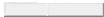 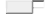 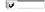 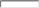 Объект закупкиПланируемые платежи	ЕдиницаКоличество (объем) закупаемых товаров,РазмерПланируемый срок,Преимуществ  Осущеизмеренияработ, услугобеспечения(месяц, год)а,       ствленпредос      иена плановыйна плановыйтавля­  закупкНачальнаяемые        и у(максималучастн  субъекИнформьная) ценаПланируикам       товДополниация озакупк  малоготельныеНаименовконтракта,емыйСпособ        и в      предпр  Примен   требова    Сведения  банковсканиеценасрокопределе   соотве  инима­ениения к	о	омНаименов  организатконтракта,(периодиниятствии   тельст   национа   участни   проведени  сопровоаниеоразаключаемРазмерчность)окончани   поставщ       сова ильногоками	ждении   Обоснование   уполномо  проведени№ п/п	Идентификационный код закупкиого саванса,напоставкинаисполненачала	яикастатья   социал   режима    закупки   обязатель  контраквнесенияченного	яединственн   процентонаименова   описантекущий        нана       послед   наиме   код потекущий      напослед   товаров,нанияосуществ   исполнен   (подрядч   ми 28ьноприотдельнноготов/казнизмененийорганасовместноымние	иев	всегофинансо    первый   второй  ующие   но­ван   ОКЕИ      всегофинансо   первы   второй  ующие   выполне   заявки  контракления	ияика,и 29ориент  осущестых       обществен   ачейско(учрежден	гопоставщиквый годгодгодгоды        иевый годй годгодгодынията	закупок    контракт   исполни    Федер   ирова­    влениивидовного	мия)конкурсаом(подрядчикработ,оказанияа	теля)нных    закупок   товаров,  обсуждени   сопровоя закупки   жденииилиом,услуго        некомработ,контракаукционаисполнителзакона  мерчесуслугтовем)"О	кихконтра органи ктной заций систем    ("да"е в	илисфере "нет") закупо1	2	3	4	5	6	7	8	9	10	11	12	13	14	15	16	17	18	19	20	21	22	23	24	25	26	27	28	29	30	31	32	33Периодич ность поставки товаров (выполне ния работ, оказания услуг): 90 рабочих дней с даты заключен ия   контрактаВозникновен ие иных обстоятельств, предвидеть которые на дату утверждения плана- графика закупок было невозможно1	171500906786650000000000000000000000Установка палубногоУстано вкапалубн   2500000.002500000.0   2500000.00.00	0.00        0.00Условн ая876	1	1	0	0	025000.0  750000.0Nov-17       Apr-18Электрон ныйнетнет	Неткранаого	0	0кранаединицаПланируе       0	0мый срок (сроки отдельны х этапов) поставки товаров (выполне ния работ, оказания услуг): 90 рабочих дней с даты заключен ия   контрактааукционИзменение закупки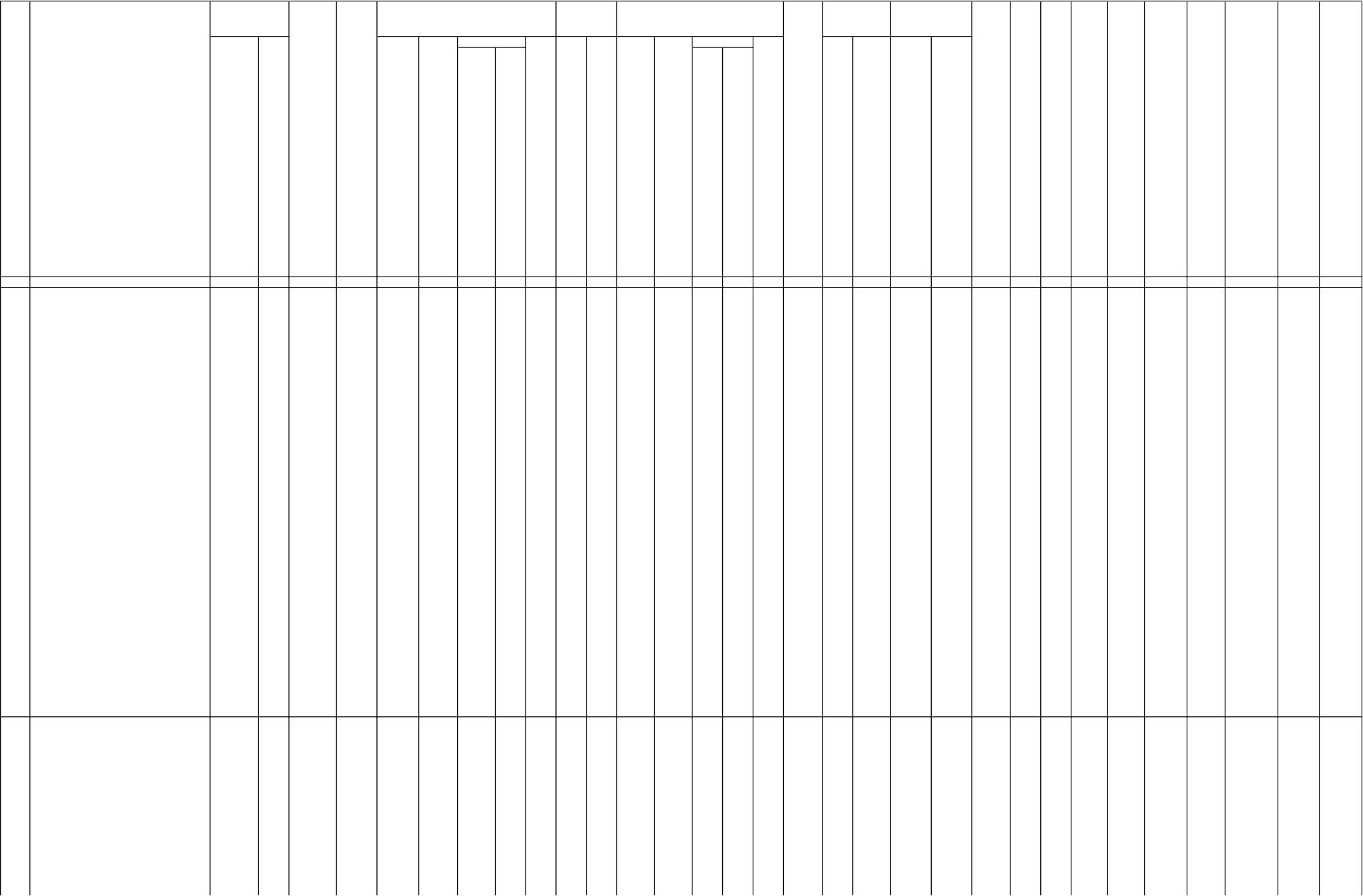 2	171500906786650000000000000000000000Установка тентов наУстано вкатентов    5000000.005000000.00.005000000.0.00        0.00Условн ая876	1	01	0	0Периодич ность поставки товаров (выполне ния работ, оказания услуг): с даты заключен ия   контракта до   30.04.2018250000.  1500000.Nov-17Apr-18Электронный	нет	нетНетВозникновен ие иных обстоятельств, предвидеть которые на дату утверждения плана- графика закупок было невозможнообслуж	Запрос10	171500906786650000000000000000000000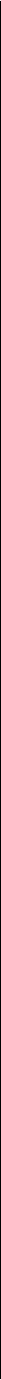 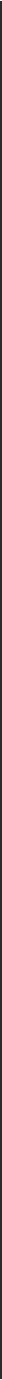 Техническое обслуживан ие      автомобиля Форд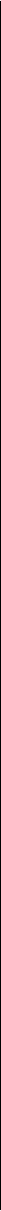 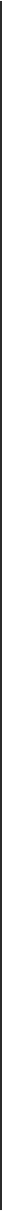 20	171500906786650000000000000000000000Поставка канцелярски х товаров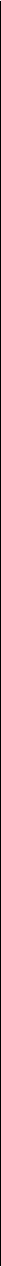 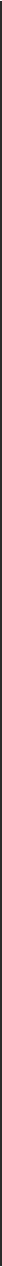 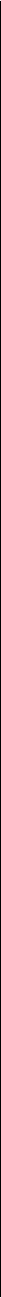 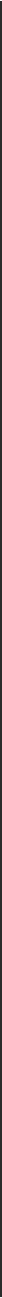 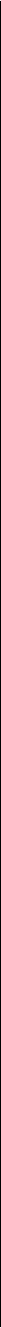 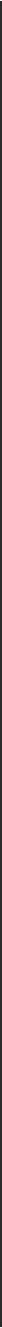 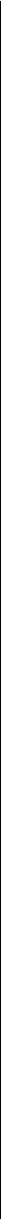 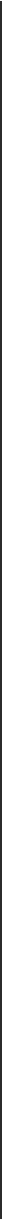 48	171500906786650000000000000000000000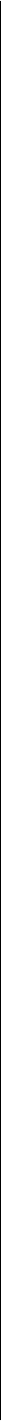 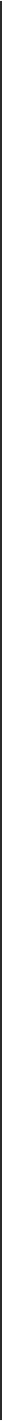 Безалкоголь ная  продукция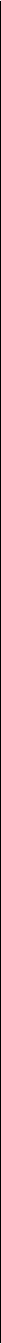 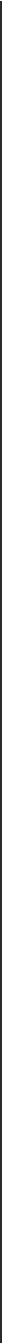 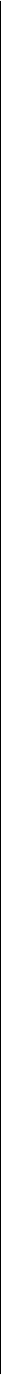 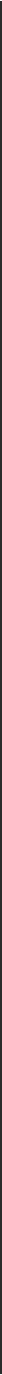 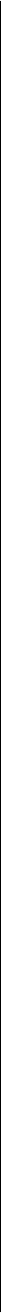 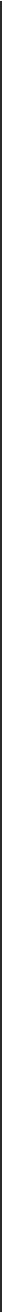 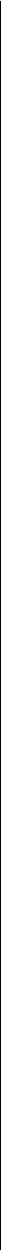 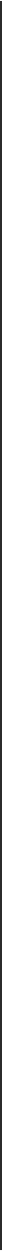 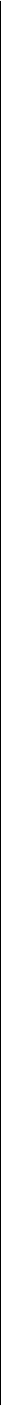 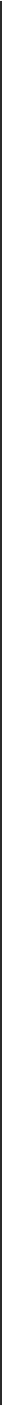 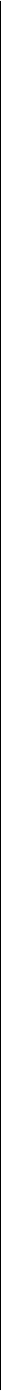 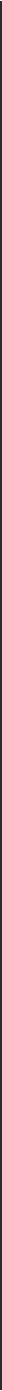 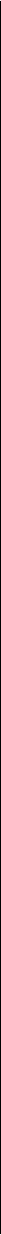 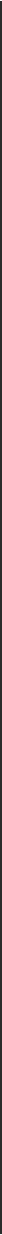 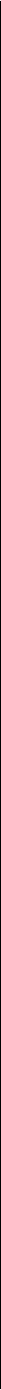 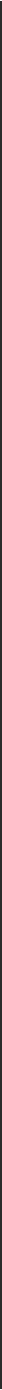 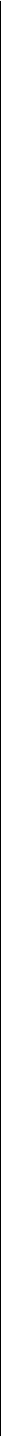 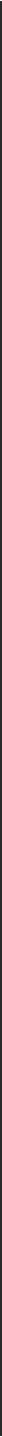 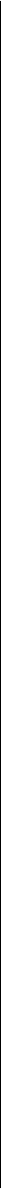 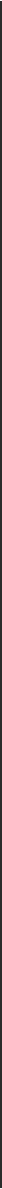 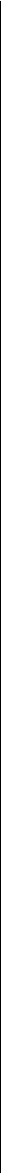 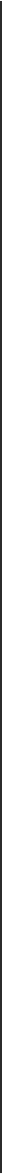 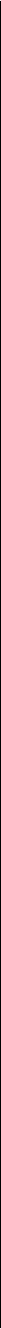 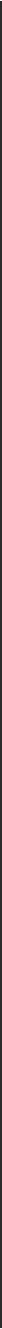 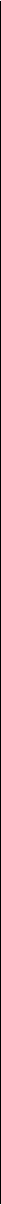 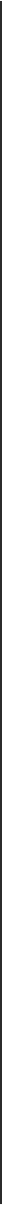 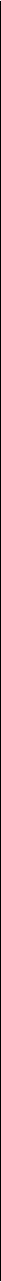 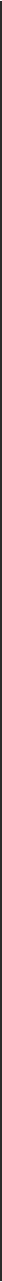 49	171500906786650000000000000000000000Кондитерска я продукция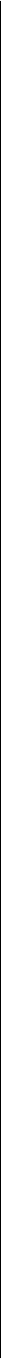 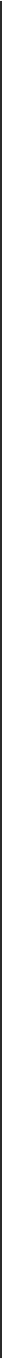 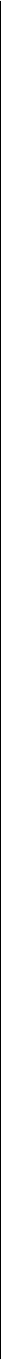 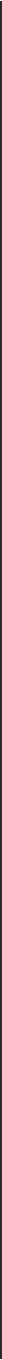 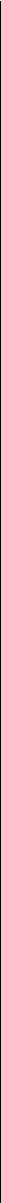 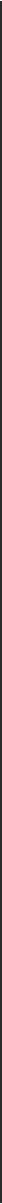 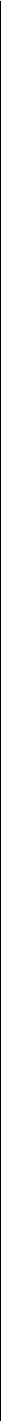 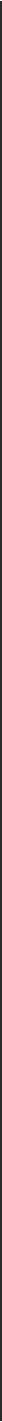 50	171500906786650000000000000000000000	Прочаяпродукция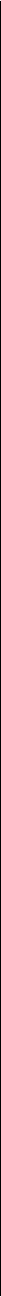 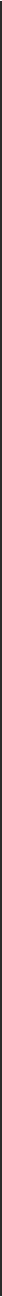 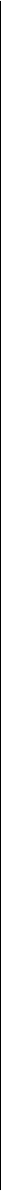 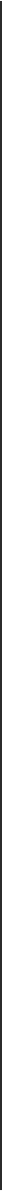 51	171500906786650000000000000000000000Рыбная продукция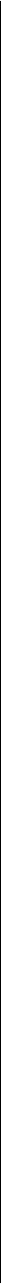 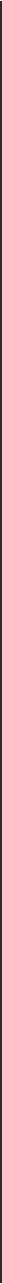 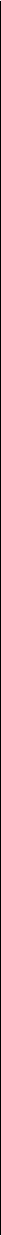 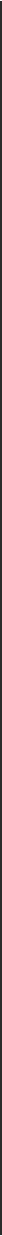 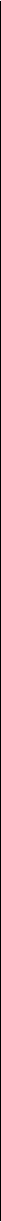 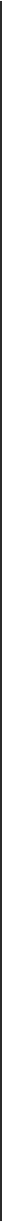 52	171500906786650000000000000000000000	Молочнаяпродукция53	171500906786650000000000000000000000	Овощная54	171500906786650000000000000000000000	Фруктоваяпродукция55	171500906786650000000000000000000000Мясная продукция56	171500906786650000000000000000000000Хлебобулоч ные изделия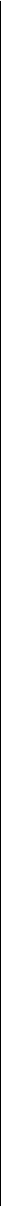 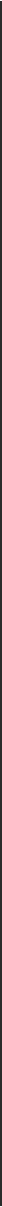 ие ибытово62	171500906786650000000000000000000000Поставка бытовой техники (телевизоры)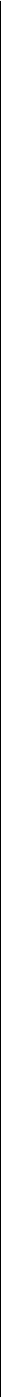 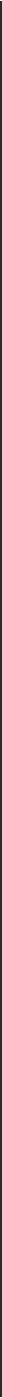 66	171500906786650000000000000000000000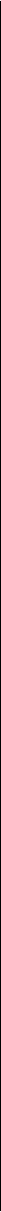 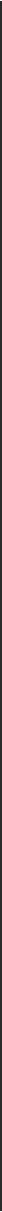 Хлебобулоч ные изделияпродукция.      ция0	0	единица8	9	аукционУчастни кам, заявки или окончате льные предлож ения которых содержат предлож ения о поставке товаров в      соответс твии с приказом Минэкон омразвит ия   России№ 155 отВсоответс твии с Приказо м    Министе рства экономи ческого развития РФ от 25.03.2014 № 155«Об условиях допуска товаров, происход ящих из иностран ных государс тв, для70	171500906786650000000000000000000000	МолочнаяМолоч ная2938043.172938043.1   2938043.10.00	0.00        0.00Условн ая876	1	1	0	0	0Периодич ность поставки товаров (выполне ния работ, оказания услуг): Ежедневн о29380.4  881412.9May-17       Sep-17Электрон ныйнетЗапрет на   допуск товаров, услуг  при осуществ лении закупок, а также ограниче ния и условия допуска  в      соответс твии с требован иями, установл енными статьей 14да      УстановлВозникновен ие иных обстоятельств, предвидеть которые на дату утверждения плана- графика закупок было невозможнопродукция   продук	7	7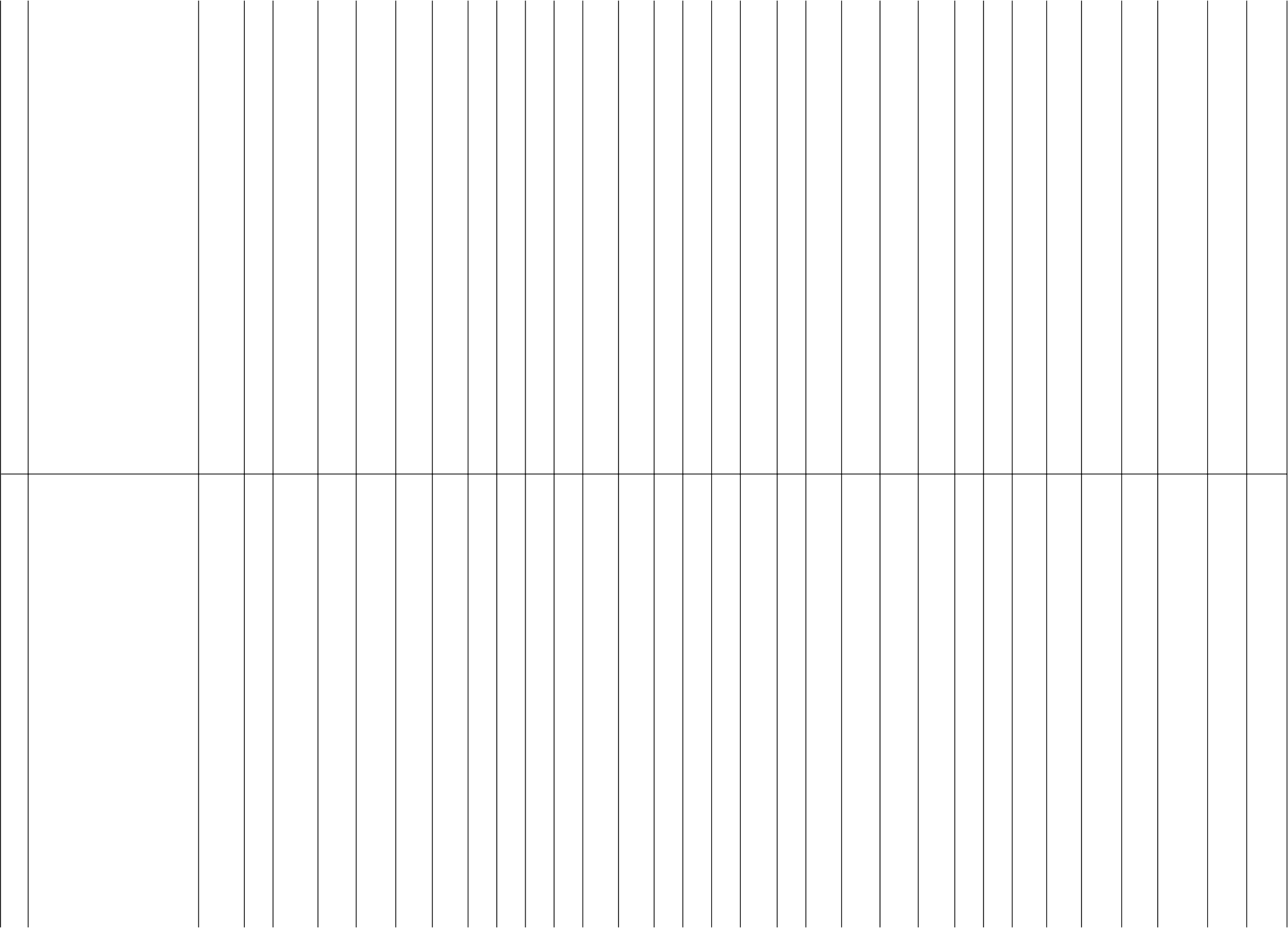 цияединица3	5Планируе мый срок (сроки отдельны х этапов) поставки товаров (выполне ния работ, оказания услуг): в соответст вии с документ ациейаукционеноограниче ние допуска товара в соответс твии с постанов лением Правите льства РФ от 22 августа 2016 г. N832 "Обограниче ниях допуска отдельн ых видов пищевых продуктоИзменение закупкиПериодич ность поставки товаров (выполне ния работ, оказания услуг): в соответст вии с документ ациейЗапрет на   допуск товаров, услуг при осуществ лении закупок, а также ограниче ния и условия допуска  в      соответс твии с требован иями, установл енными статьей 14Приобр етение особоПриобретен  ценногПланируе мый срок (сроки отдельны х этапов) поставки товаров (выполне ния работ, оказания услуг): в соответст вии с документ ациейВсоответс твии с п.7 Постанов ления Правите льства от 26сентября 2016 г. N968 «Обограниче ниях и условиях допуска отдельн ых видов радиоэле ктронной продукци и,75	171500906786650000000000000000000000ие особо ценного движимого имущества:одвижи мого имущес тва:2937419.922937419.9   2937419.90.00	0.00        0.00Условн ая876	1	1	0	0	029374.2  881225.9Apr-17	Jul-17Электрон ныйнетнетпроисходкомпьютерн   компь	2	2единиц0	8	аукционУчастниого   оборудования иютерно	агокам, заявки илиоргтехники   оборуд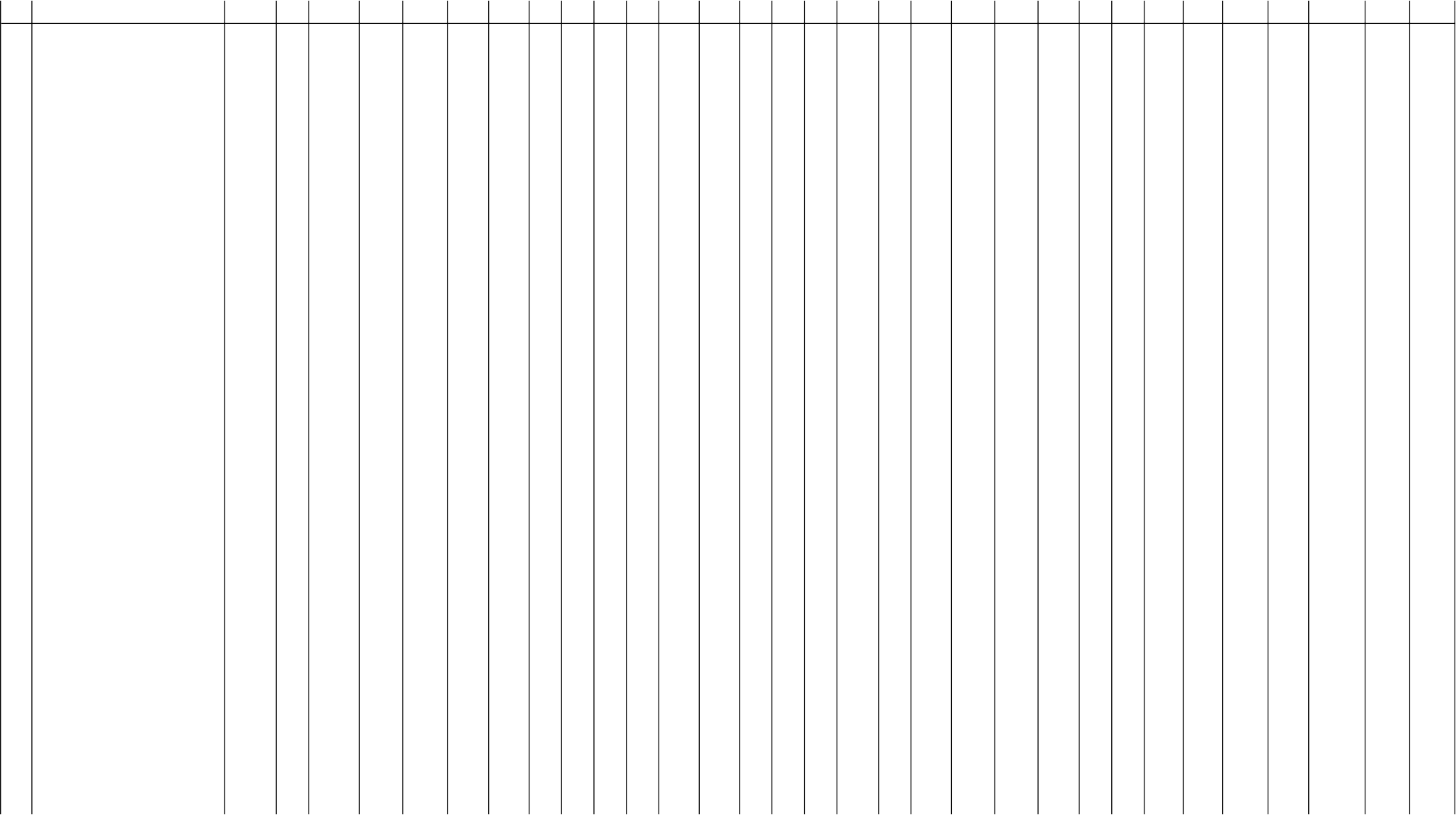 ованияи   оргтех никиокончате льные предлож ения которых содержат предлож ения о поставке товаров  в      соответс твии с приказом Минэкон омразвит ия   России№ 155 от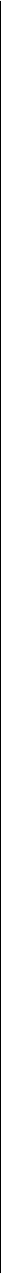 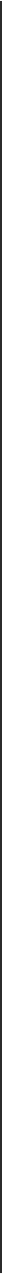 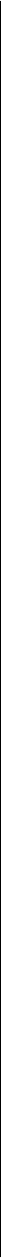 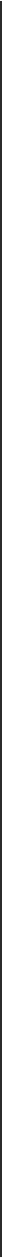 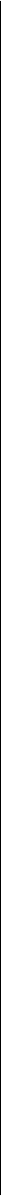 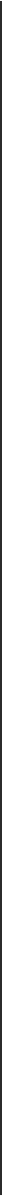 108	171500906786650000000000000000000000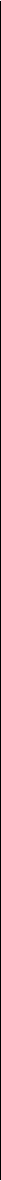 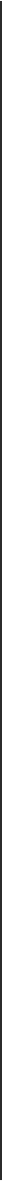 Поставка мясной продукции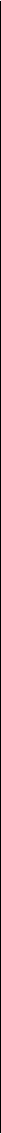 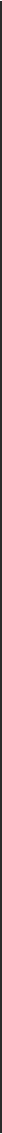 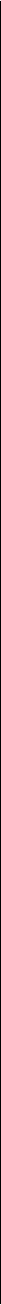 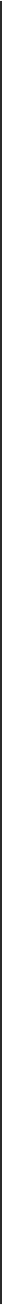 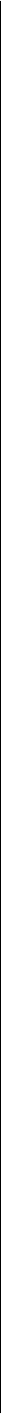 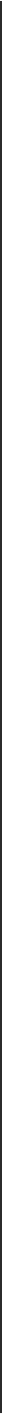 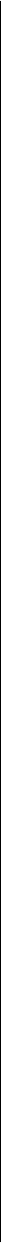 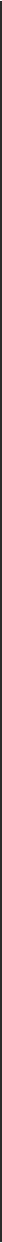 109	171500906786650000000000000000000000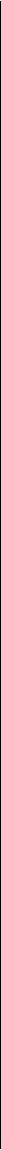 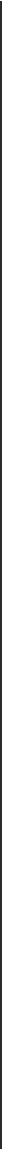 Поставка молочной продукции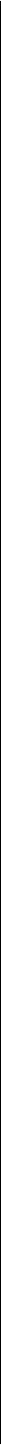 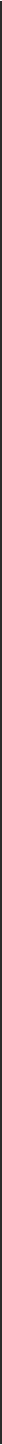 110	171500906786650000000000000000000000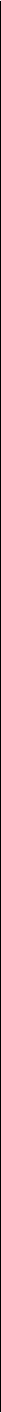 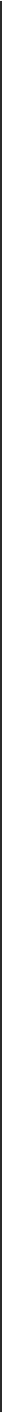 Поставка кондитерско й продукцииФункц иональ ные, технич еские, качеств енные, эксплуа тацион ные характе ристик и: зефи р    ваниль ный весово йX	X	X	X	XКилограмм        166	30	300	0	0	X	X	XX	X	X	X	X	XX	X	X	X	X	XПериодич ность поставки товаров (выполне ния работ, оказания услуг): Ежедневн оЗапрет на   допуск товаров, услуг при осуществ лении закупок, а также ограниче ния и условия допуска  в      соответс твии с требован иями, установл енными статьей 14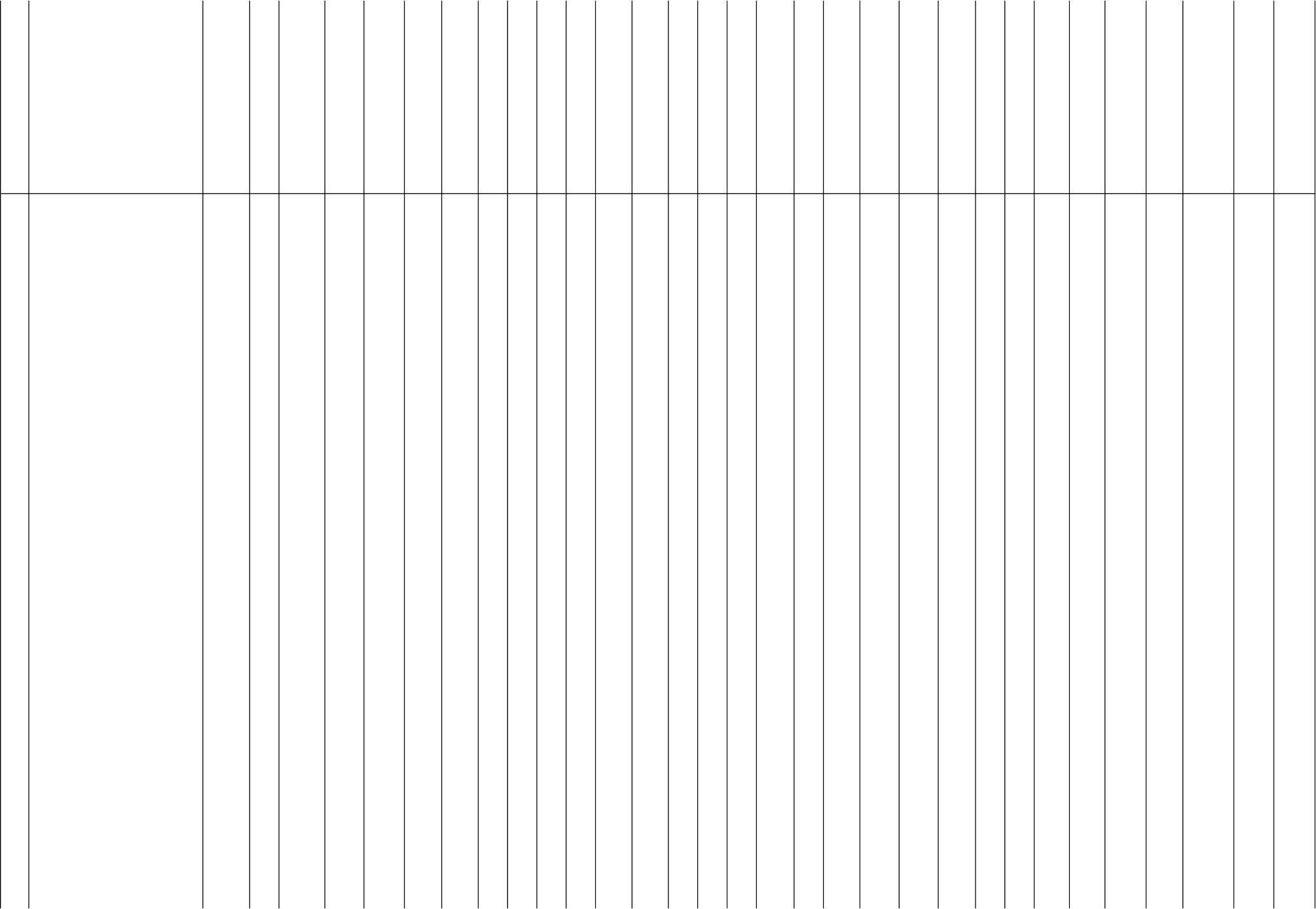 Постав карыбной 704731.80 продукции704731.80  704731.80      0.00	0.00       0.00	XX	X	X	X	X	XПланируе мый срок (сроки отдельны х этапов) поставки товаров (выполне ния работ, оказания услуг): в соответст вии с документ ацией7047.32  211419.54Jun-17        Dec-17Электрон ный аукционнетУстановл ено ограниче ние допуска товара в соответс твии с постанов лением Правите льства РФ от 22 августа 2016 г. N832 "Обограниче ниях допуска отдельн ых видов пищевых продуктода       Участни кам, заявкиили окончате льные предлож ения которых содержат предлож ения о поставке товаров в      соответс твии с приказом Минэкон омразвит ия   России№ 155 от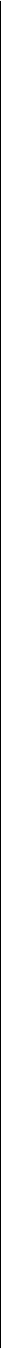 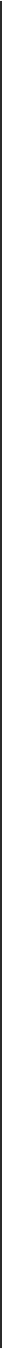 111	171500906786650000000000000000000000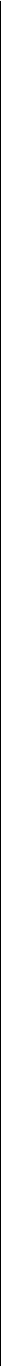 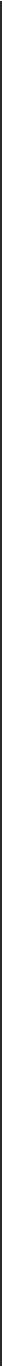 Поставка рыбной продукции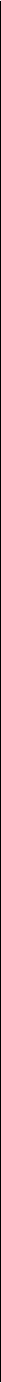 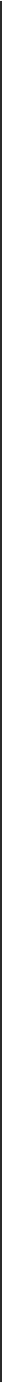 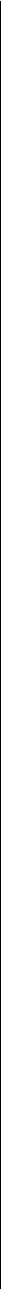 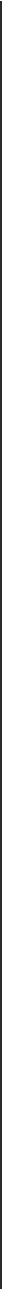 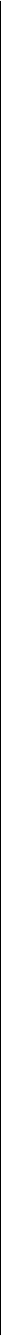 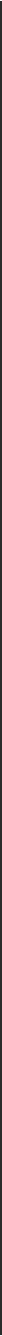 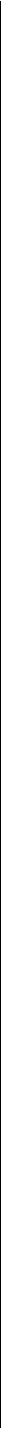 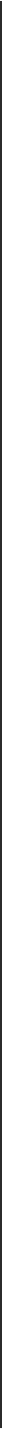 113	171500906786650000000000000000000000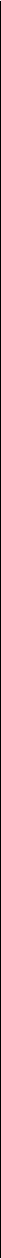 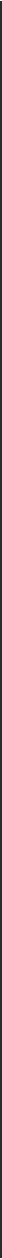 Поставка плодо- овощной продукции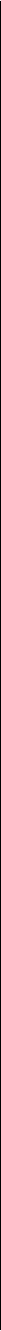 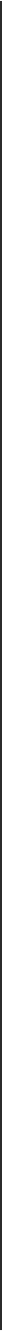 Периодич ность поставки товаров (выполне ния работ, оказания услуг): в соответст вии с документ ациейЗапрет на   допуск товаров, услуг при осуществ лении закупок, а также ограниче ния и условия допуска  в      соответс твии с требован иями, установл енными статьей 14Отмена заказчиком закупки, предусмотрен ной планом- графиком закупокПриобр итениеПриобритен   особоПланируе мый срок (сроки отдельны х этапов) поставки товаров (выполне ния работ, оказания услуг): в соответст вии с документ ациейУстановл ены ограниче ния и условия допуска товаров согласно Постанов ления Правите льства от 26сентября 2016 г. N968 «Обограниче ниях и условиях допуска отдельн ых видов радиоэлеОтмена закупки121	171500906786650000000000000000000000ие особо ценного движимогоценного   движимого    11077586.66	11077586.   11077586.0.000.00        0.00Условн ая876	1	10	0	0	332327.  2215517.Jul-17Nov-17Электрон ныйнет	нетимущества:  имущес66	66единиц60	33аукционУчастнисерверноготва:	акам,оборудовани сервер я	ного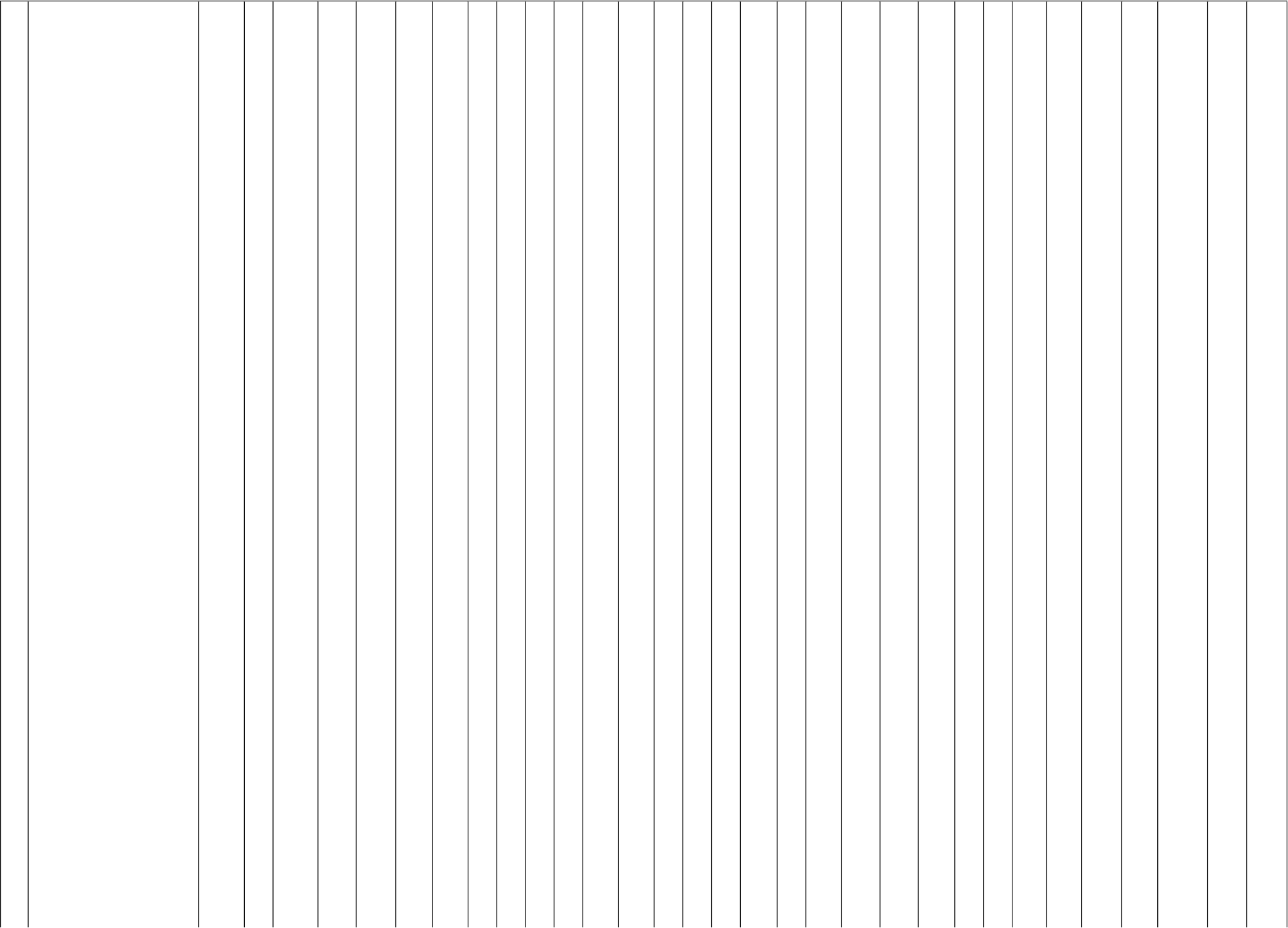 оборуд ованиязаявки или окончате льные предлож ения которых содержат предлож ения о поставке товаров  в      соответс твии с приказом Минэкон омразвит ия   России№ 155 отВсоответс твии с Приказо м    Министе рства экономи ческого развития РФ от 25.03.2014 № 155«Об условиях допуска товаров, происход ящих из иностран ных государс тв, для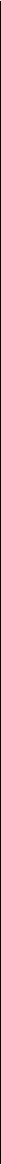 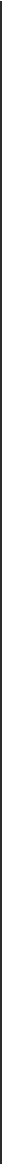 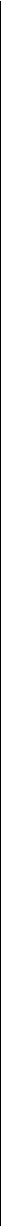 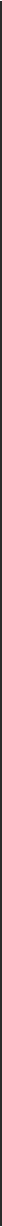 137	171500906786650000000000000000000000Поставка продуктов питания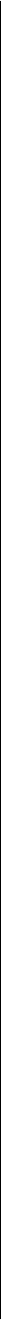 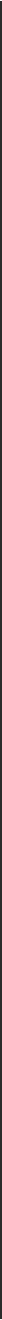 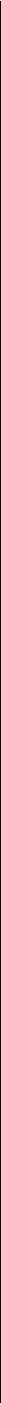 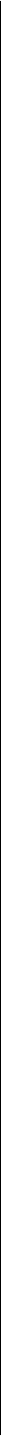 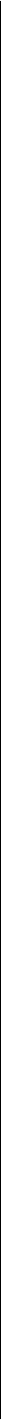 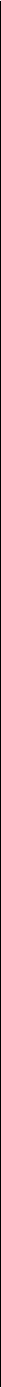 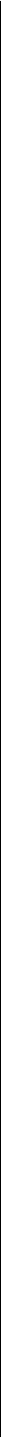 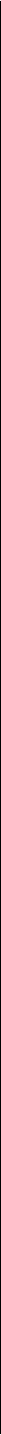 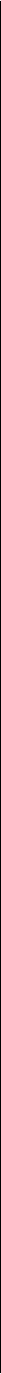 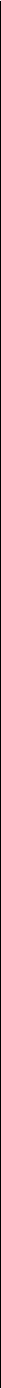 пляжна пляж000единиц аПланируе мый срок (сроки отдельны х этапов) поставки товаров (выполне ния работ, оказания услуг): 30.04.20180000аукционИзменение закупки3171500906786650000000000000000000000Ремонт помещений комплекса зданий и сооружений санатория "Южный"Ремонт помещ ений компле кса зданий и    сооруж ений санатор ия "Южн ый"253745367.36253745367.360.00253745367.360.000.00XXXXXXXПериодич ность поставки товаров (выполне ния работ, оказания услуг): Ежедневн о12687268.3776123610.21Nov-17Jun-18Электрон ный аукционнетнетНетИзменение объема и (или) стоимости планируемых к          приобретени ю товаров, работ, услуг, выявленное в результате подготовки к осуществлени ю закупки, вследствие чего поставка товаров, выполнение работ, оказание услуг в соответствии с начальной3171500906786650000000000000000000000Ремонт помещений комплекса зданий и сооружений санатория "Южный"Ремонт помещ ений компле кса зданий и    сооруж ений санатор ия "Южн ый"253745367.36253745367.360.00253745367.360.000.00XXXXXXXПланируе мый срок (сроки отдельны х этапов) поставки товаров (выполне ния работ, оказания услуг): с даты заключен ия   контракта до   30.06.201712687268.3776123610.21Nov-17Jun-18Электрон ный аукционнетнетНетИзменение закупки3171500906786650000000000000000000000Ремонт помещений комплекса зданий и сооружений санатория "Южный"РемонтXXXXXXXУсловн ая единиц а87611XXXXXXXXXXXXXXX4171500906786650000000000000000000000Подготовка и аттестация (проверка знаний) работников и        специалисто в         организацииПодгот овка и аттеста ция (провер ка  знаний)работн иков и специа листов органи зации130966.67130966.67130966.670.000.000.00Условн ая единиц а876130966.67130966.67000Периодич ность поставки товаров (выполне ния работ, оказания услуг):1309.6739290.00May-17Sep-17Электрон ный аукционнетнет4171500906786650000000000000000000000Подготовка и аттестация (проверка знаний) работников и        специалисто в         организацииПодгот овка и аттеста ция (провер ка  знаний)работн иков и специа листов органи зации130966.67130966.67130966.670.000.000.00Условн ая единиц а876130966.67130966.67000Планируе мый срок (сроки отдельны х этапов) поставки товаров (выполне ния работ, оказания услуг): Этапы не применя ются1309.6739290.00May-17Sep-17Электрон ный аукционнетнет5171500906786650000000000000000000000Оказание услуг по замерам сопротивлен ия и изоляцииОказан ие услуг по замера м   сопрот ивлени я и изоляц ии297000.00297000.00297000.000.000.000.00Условн ая единиц а87611000Периодич ность поставки товаров (выполне ния работ, оказания услуг): В соответст вии с документ ациейSep-17Dec-17Запрос котирово кнетнетНетОтмена заказчиком закупки, предусмотрен ной планом- графиком закупок5171500906786650000000000000000000000Оказание услуг по замерам сопротивлен ия и изоляцииОказан ие услуг по замера м   сопрот ивлени я и изоляц ии297000.00297000.00297000.000.000.000.00Условн ая единиц а87611000Планируе мый срок (сроки отдельны х этапов) поставки товаров (выполне ния работ, оказания услуг): В соответст вии с документ ациейSep-17Dec-17Запрос котирово кнетнетНетОтмена закупки6171500906786650000000000000000000000Поставка общестроите льного материалаПостав ка общест роител ьного матери ала158052.24158052.24158052.240.000.000.00Условн ая единиц а876158052.24158052.24000Периодич ность поставки товаров (выполне ния работ, оказания услуг):1580.5247415.67May-17Sep-17Электрон ный аукционнетнет6171500906786650000000000000000000000Поставка общестроите льного материалаПостав ка общест роител ьного матери ала158052.24158052.24158052.240.000.000.00Условн ая единиц а876158052.24158052.24000Планируе мый срок (сроки отдельны х этапов) поставки товаров (выполне ния работ, оказания услуг): Этапы не предусмо трены1580.5247415.67May-17Sep-17Электрон ный аукционнетнет7171500906786650000000000000000000000Поставка электротехн ического материалаПостав ка  электро технич еского матери ала392704.83392704.83392704.830.000.000.00Условн ая единиц а876392704.83392704.83000Периодич ность поставки товаров (выполне ния работ, оказания услуг):3927.05117811.45May-17Sep-17Электрон ный аукционнетнетВозникновен ие иных обстоятельств, предвидеть которые на дату утверждения плана- графика закупок было невозможно7171500906786650000000000000000000000Поставка электротехн ического материалаПостав ка  электро технич еского матери ала392704.83392704.83392704.830.000.000.00Условн ая единиц а876392704.83392704.83000Планируе мый срок (сроки отдельны х этапов) поставки товаров (выполне ния работ, оказания услуг): Этапы не предусмо трены3927.05117811.45May-17Sep-17Электрон ный аукционнетнетИзменение закупкиФункц иональ ные, технич еские, качеств енные, эксплуа тацион ные характе ристик и: в соответ ствии с докуме нтацие йXXXXXXXУсловн ая единиц а87611000XXXXXXXXXXXXXXXЗамена задних тормоз ных колодо кXXXXXXXУсловн ая единиц а87611000XXXXXXXXXXXXXXXФункц иональ ные, технич еские, качеств енные, эксплуа тацион ные характе ристик и: в соответ ствии с докуме нтацие йXXXXXXXУсловн ая единиц а87611000XXXXXXXXXXXXXXXЗамена свечей зажига нияXXXXXXXУсловн ая единиц а87611000XXXXXXXXXXXXXXXФункц иональ ные, технич еские, качеств енные, эксплуа тацион ные характе ристик и: в соответ ствии с докуме тациейXXXXXXXУсловн ая единиц а87611000XXXXXXXXXXXXXXXТехничПериодич ность поставки товаров (выполне ния работ, оказания услуг): в соответст вии с документ ацией11171500906786650000000000000000000000Техническое обслуживан ие      автомобилей Тойотаеское обслуж ивание автомо билей Тойота132556.33132556.33132556.330.000.000.00Условн ая единиц а87611000Планируе мый срок (сроки отдельны х этапов) поставки товаров (выполне ния работ, оказания услуг): в соответст вии с документ ациейFeb-17Dec-17Запрос котирово кнетнет12171500906786650000000000000000000000Акарицидна я обработка территории от клещаАкариц идная обрабо тка террит ории от клеща80508.7080508.7080508.700.000.000.00Условн ая единиц а87611000Периодич ность поставки товаров (выполне ния работ, оказания услуг): Ежедневн о805.0924152.61Mar-17Dec-17Электрон ный аукционнетнетЗапрет на   допуск товаров, услуг при осуществ лении закупок, а также ограниче ния и условия допуска  в      соответс твии с требован иями, установл енными статьей 1412171500906786650000000000000000000000Акарицидна я обработка территории от клещаАкариц идная обрабо тка террит ории от клеща80508.7080508.7080508.700.000.000.00Условн ая единиц а87611000Планируе мый срок (сроки отдельны х этапов) поставки товаров (выполне ния работ, оказания услуг): в соответст вии с документ ацией805.0924152.61Mar-17Dec-17Электрон ный аукционнетнетВсоответс твии с постанов лением Правите льства Российск ой  Федерац ии от 29 декабря 2015 г.№ 1457установл ен запрет допуска услуг, оказание которых на   территор ииОбработкаОбрабо ткаУсловнПериодич ность поставки товаров (выполне ния работ, оказания услуг): Ежедневн оЭлектронЗапрет на   допуск товаров, услуг при осуществ лении закупок, а также ограниче ния и условия допуска  в      соответс твии с требован иями, установл енными статьей 1413171500906786650000000000000000000000территории от короедатеррит ории от короед а84000.0084000.0084000.000.000.000.00ая единиц а87611000Планируе мый срок (сроки отдельны х этапов) поставки товаров (выполне ния работ, оказания услуг): в соответст вии с документ ацией840.0025200.00Mar-17Dec-17ный аукционнетнетВсоответс твии с постанов лением Правите льства Российск ой  Федерац ии от 29 декабря 2015 г.№ 1457установл ен запрет допуска услуг, оказание которых на   территор ии14171500906786650000000000000000000000Мойка окон, витражейМойка окон, витраж ей162500.00162500.00162500.000.000.000.00Условн ая единиц а87611000Периодич ность поставки товаров (выполне ния работ, оказания услуг): Ежедневн о1625.0048750.00Jul-17Aug-17Электрон ный аукционнетнет14171500906786650000000000000000000000Мойка окон, витражейМойка окон, витраж ей162500.00162500.00162500.000.000.000.00Условн ая единиц а87611000Планируе мый срок (сроки отдельны х этапов) поставки товаров (выполне ния работ, оказания услуг): в соответст вии с документ ацией1625.0048750.00Jul-17Aug-17Электрон ный аукционнетнет15171500906786650000000000000000000000Техническое обслуживан ие      пурифаеровТехнич еское обслуж ивание пурифа еров115500.00115500.00115500.000.000.000.00Условн ая единиц а8761414000Периодич ность поставки товаров (выполне ния работ, оказания услуг): В соответст вии с документ ацией1155.0034650.00Feb-17Dec-17Электрон ный аукционнетнет15171500906786650000000000000000000000Техническое обслуживан ие      пурифаеровТехнич еское обслуж ивание пурифа еров115500.00115500.00115500.000.000.000.00Условн ая единиц а8761414000Планируе мый срок (сроки отдельны х этапов) поставки товаров (выполне ния работ, оказания услуг): В соответст вии с документ ацией1155.0034650.00Feb-17Dec-17Электрон ный аукционнетнет16171500906786650000000000000000000000Страхование автотранспо ртных средствСтрахо вание автотра нспорт ных средств101709.05101709.05101709.050.000.000.00Условн ая единиц а87611000Периодич ность поставки товаров (выполне ния работ, оказания услуг):1017.0930512.72Jun-17Dec-17Электрон ный аукционнетнетИзменение объема и (или) стоимости планируемых к          приобретени ю товаров, работ, услуг, выявленное в результате подготовки к осуществлени ю закупки, вследствие чего поставка товаров, выполнение работ, оказание услуг в соответствии с начальной16171500906786650000000000000000000000Страхование автотранспо ртных средствСтрахо вание автотра нспорт ных средств101709.05101709.05101709.050.000.000.00Условн ая единиц а87611000Планируе мый срок (сроки отдельны х этапов) поставки товаров (выполне ния работ, оказания услуг): Этапы не предусмо трены1017.0930512.72Jun-17Dec-17Электрон ный аукционнетнетИзменение закупки17171500906786650000000000000000000000Поставка горюче- смазочных материаловПостав ка   горюче- смазоч ных матери алов1407753.001407753.001407753.000.000.000.00Литр;^ кубиче ский дециме тр1123230032300000Периодич ность поставки товаров (выполне ния работ, оказания услуг): в соответст вии с документ ацией14077.53422325.90Feb-17Dec-17Электрон ный аукционнетнет17171500906786650000000000000000000000Поставка горюче- смазочных материаловПостав ка   горюче- смазоч ных матери алов1407753.001407753.001407753.000.000.000.00Литр;^ кубиче ский дециме тр1123230032300000Планируе мый срок (сроки отдельны х этапов) поставки товаров (выполне ния работ, оказания услуг): в соответст вии с документ ацией14077.53422325.90Feb-17Dec-17Электрон ный аукционнетнетПоставкаПостав ка чистящ их- моющиПериодич ность поставки товаров (выполне ния работ, оказания услуг): в соответст вии с документ ацией18171500906786650000000000000000000000чистящих-моющих, дезинфицир ующих и средств индивидуаль ной гигиеных,   дезинф ицирую щих и средств индиви дуальн ой гигиен ы2595267.202595267.202595267.200.000.000.00Условн ая единиц а87611000Планируе мый срок (сроки отдельны х этапов) поставки товаров (выполне ния работ, оказания услуг): в соответст вии с документ ацией25952.67778580.16Apr-17Dec-17Электрон ный аукционнетнет19171500906786650000000000000000000000Поставка хозяйственн ых товаров и инвентаряПостав ка хозяйст венных товаро в и инвент аря1655629.121655629.121655629.120.000.000.00Условн ая единиц а87611000Периодич ность поставки товаров (выполне ния работ, оказания услуг): в соответст вии с документ ацией16556.29496688.74Apr-17Dec-17Электрон ный аукционнетнет19171500906786650000000000000000000000Поставка хозяйственн ых товаров и инвентаряПостав ка хозяйст венных товаро в и инвент аря1655629.121655629.121655629.120.000.000.00Условн ая единиц а87611000Планируе мый срок (сроки отдельны х этапов) поставки товаров (выполне ния работ, оказания услуг): в соответст вии с документ ацией16556.29496688.74Apr-17Dec-17Электрон ный аукционнетнетПостав ка канцел ярских товаро в398738.66398738.66398738.660.000.000.00XXXXXXXПериодич ность поставки товаров (выполне ния работ, оказания услуг): в соответст вии с документ ацией3987.39119621.60Mar-17Dec-17Электрон ный аукционнетнетПостав ка канцел ярских товаро в398738.66398738.66398738.660.000.000.00XXXXXXXПланируе мый срок (сроки отдельны х этапов) поставки товаров (выполне ния работ, оказания услуг): в соответст вии с документ ацией3987.39119621.60Mar-17Dec-17Электрон ный аукционнетнетПостав ка канцел ярских товаро вФункц иональ ные, технич еские, качеств енные, эксплуа тацион ные характе ристик и: Пост авка канцел ярских товаро вXXXXXXXШтука79666000XXXXXXXXXXXXXXX21171500906786650000000000000000000000Поставка принадлежн остей для работы клинической лаборатории и        материалов для   иммунохими ческих исследовани йПостав ка  принад лежнос тей для работы клинич еской лабора тории и матери алов для иммуно химиче ских исслед ований355465.66355465.66355465.660.000.000.00Условн ая единиц а87611000Периодич ность поставки товаров (выполне ния работ, оказания услуг): Ежедневн о3554.66106639.70Jul-17Dec-17Электрон ный аукционнетнетЗапрет на   допуск товаров, услуг при осуществ лении закупок, а также ограниче ния и условия допуска  в      соответс твии с требован иями, установл енными статьей 1421171500906786650000000000000000000000Поставка принадлежн остей для работы клинической лаборатории и        материалов для   иммунохими ческих исследовани йПостав ка  принад лежнос тей для работы клинич еской лабора тории и матери алов для иммуно химиче ских исслед ований355465.66355465.66355465.660.000.000.00Условн ая единиц а87611000Планируе мый срок (сроки отдельны х этапов) поставки товаров (выполне ния работ, оказания услуг): в соответст вии с документ ацией3554.66106639.70Jul-17Dec-17Электрон ный аукционнетнетВсоответс твии с Постанов лением Правите льства РФ от 5 февраля 2015 г.№ 102«Об ограниче ниях и условиях допуска отдельн ых видов медицин ских изделий, происход ящих изПоставка диагностиче скихПостав ка  диагно стическ их набороУсловнПериодич ность поставки товаров (выполне ния работ, оказания услуг): Ежедневн оЭлектронЗапрет на   допуск товаров, услуг при осуществ лении закупок, а также ограниче ния и условия допуска  в      соответс твии с требован иями, установл енными статьей 1422171500906786650000000000000000000000наборов и реагентов для   клинической лабораториив и реагент ов для клинич еской лабора тории532837.69532837.69532837.690.000.000.00ая единиц а87611000Планируе мый срок (сроки отдельны х этапов) поставки товаров (выполне ния работ, оказания услуг): В СООТВЕ ТСТВИИ С     ДОКУМЕ НТАЦИЕ Й5328.38159851.31Jul-17Dec-17ный аукционнетнетВсоответс твии с Постанов лением Правите льства РФ от 5 февраля 2015 г.№ 102«Об ограниче ниях и условиях допуска отдельн ых видов медицин ских изделий, происход ящих из23171500906786650000000000000000000000Поставка стоматологи ческого расходного материалаПостав ка стомат ологич еского расход ного матери ала937534.38937534.38937534.380.000.000.00Условн ая единиц а87611000Периодич ность поставки товаров (выполне ния работ, оказания услуг): В соответст вии с документ ацией9375.34281260.31Jul-17Dec-17Электрон ный аукционнетнетУчастни кам, заявки или окончате льные предлож ения которых содержат предлож ения о поставке товаров  в      соответс твии с приказом Минэкон омразвит ия   России№ 155 от23171500906786650000000000000000000000Поставка стоматологи ческого расходного материалаПостав ка стомат ологич еского расход ного матери ала937534.38937534.38937534.380.000.000.00Условн ая единиц а87611000Планируе мый срок (сроки отдельны х этапов) поставки товаров (выполне ния работ, оказания услуг): В соответст вии с документ ацией9375.34281260.31Jul-17Dec-17Электрон ный аукционнетнетВсоответс твии с Приказо м    Министе рства экономи ческого развития РФ от 25.03.2014 № 155«Об условиях допуска товаров, происход ящих из иностран ных государс тв, для24171500906786650000000000000000000000Поставка дезинфицир ующих средствПостав ка  дезинф ицирую щих средств380453.15380453.15380453.150.000.000.00Условн ая единиц а87611000Периодич ность поставки товаров (выполне ния работ, оказания услуг): В соответст вии с документ ацией3804.53114135.95Jul-17Dec-17Электрон ный аукционнетнетЗапрет на   допуск товаров, услуг при осуществ лении закупок, а также ограниче ния и условия допуска  в      соответс твии с требован иями, установл енными статьей 1424171500906786650000000000000000000000Поставка дезинфицир ующих средствПостав ка  дезинф ицирую щих средств380453.15380453.15380453.150.000.000.00Условн ая единиц а87611000Планируе мый срок (сроки отдельны х этапов) поставки товаров (выполне ния работ, оказания услуг): В соответст вии с документ ацией3804.53114135.95Jul-17Dec-17Электрон ный аукционнетнетВсоответс твии с Постанов лением Правите льства РФ от 5 февраля 2015 г.№ 102«Об ограниче ниях и условиях допуска отдельн ых видов медицин ских изделий, происход ящих из25171500906786650000000000000000000000Поставка лекарственн ых    препаратовПостав ка  лекарст венных препар атов82999.7282999.7282999.720.000.000.00Условн ая единиц а87611000Периодич ность поставки товаров (выполне ния работ, оказания услуг): в соответст вии с документ ацией830.0024899.92Apr-17Dec-17Электрон ный аукционнетнетУчастни кам, заявки или окончате льные предлож ения которых содержат предлож ения о поставке товаров  в      соответс твии с приказом Минэкон омразвит ия   России№ 155 от25171500906786650000000000000000000000Поставка лекарственн ых    препаратовПостав ка  лекарст венных препар атов82999.7282999.7282999.720.000.000.00Условн ая единиц а87611000Планируе мый срок (сроки отдельны х этапов) поставки товаров (выполне ния работ, оказания услуг): в соответст вии с документ ацией830.0024899.92Apr-17Dec-17Электрон ный аукционнетнетВсоответс твии с Приказо м    Министе рства экономи ческого развития РФ от 25.03.2014 № 155«Об условиях допуска товаров, происход ящих из иностран ных государс тв, для26171500906786650000000000000000000000Закупка товаров медицинско го      назначенияЗакупк а    товаро в    медици нского назнае ния626875.92626875.92626875.920.000.000.00Условн ая единиц а87611000Периодич ность поставки товаров (выполне ния работ, оказания услуг): В соответст вии с документ ацией6268.76188062.78May-17Dec-17Электрон ный аукционнетнетУчастни кам, заявки или окончате льные предлож ения которых содержат предлож ения о поставке товаров  в      соответс твии с приказом Минэкон омразвит ия   России№ 155 от26171500906786650000000000000000000000Закупка товаров медицинско го      назначенияЗакупк а    товаро в    медици нского назнае ния626875.92626875.92626875.920.000.000.00Условн ая единиц а87611000Планируе мый срок (сроки отдельны х этапов) поставки товаров (выполне ния работ, оказания услуг): В соответст вии с документ ацией6268.76188062.78May-17Dec-17Электрон ный аукционнетнетВсоответс твии с Приказо м    Министе рства экономи ческого развития РФ от 25.03.2014 № 155«Об условиях допуска товаров, происход ящих из иностран ных государс тв, для27171500906786650000000000000000000000Поставка косметологи ческой продукцииПостав ка космет ологич еской продук ции128533.33128533.33128533.330.000.000.00Условн ая единиц а876128533.33128533.33000Периодич ность поставки товаров (выполне ния работ, оказания услуг):1285.3338560.00May-17Sep-17Электрон ный аукционнетнет27171500906786650000000000000000000000Поставка косметологи ческой продукцииПостав ка космет ологич еской продук ции128533.33128533.33128533.330.000.000.00Условн ая единиц а876128533.33128533.33000Планируе мый срок (сроки отдельны х этапов) поставки товаров (выполне ния работ, оказания услуг): Этапы не применя ются1285.3338560.00May-17Sep-17Электрон ный аукционнетнет28171500906786650000000000000000000000Закупка расходных материалов для  стоматологи иЗакупк а    расход ных матери алов для стомат ологии90038.4990038.4990038.490.000.000.00Условн ая единиц а87611000Периодич ность поставки товаров (выполне ния работ, оказания услуг): В соответст вии с документ ацией900.3827011.55Jun-17Dec-17Электрон ный аукционнетнетУчастни кам, заявки или окончате льные предлож ения которых содержат предлож ения о поставке товаров  в      соответс твии с приказом Минэкон омразвит ия   России№ 155 отИзменение объема и (или) стоимости планируемых к          приобретени ю товаров, работ, услуг, выявленное в результате подготовки к осуществлени ю закупки, вследствие чего поставка товаров, выполнение работ, оказание услуг в соответствии с начальной28171500906786650000000000000000000000Закупка расходных материалов для  стоматологи иЗакупк а    расход ных матери алов для стомат ологии90038.4990038.4990038.490.000.000.00Условн ая единиц а87611000Планируе мый срок (сроки отдельны х этапов) поставки товаров (выполне ния работ, оказания услуг): В соответст вии с документ ацией900.3827011.55Jun-17Dec-17Электрон ный аукционнетнетВсоответс твии с Приказо м    Министе рства экономи ческого развития РФ от 25.03.2014 № 155«Об условиях допуска товаров, происход ящих из иностран ных государс тв, дляИзменение закупки28171500906786650000000000000000000000Закупка расходных материалов для  стоматологи иЗакупк а    расход ных матери алов для стомат ологии90038.4990038.4990038.490.000.000.00Условн ая единиц а87611000Планируе мый срок (сроки отдельны х этапов) поставки товаров (выполне ния работ, оказания услуг): В соответст вии с документ ацией900.3827011.55Jun-17Dec-17Электрон ный аукционнетнетВсоответс твии с Приказо м    Министе рства экономи ческого развития РФ от 25.03.2014 № 155«Об условиях допуска товаров, происход ящих из иностран ных государс тв, дляизменение объема закупкиПостав ка  электро прибор ов для номерн ого фонда450680.30450680.30450680.300.000.000.00XXXXXXXПериодич ность поставки товаров (выполне ния работ, оказания услуг): Ежедневн о4506.80135204.09Jun-17Aug-17Электрон ный аукционнетнетПостав ка  электро прибор ов для номерн ого фонда450680.30450680.30450680.300.000.000.00XXXXXXXПланируе мый срок (сроки отдельны х этапов) поставки товаров (выполне ния работ, оказания услуг): в соответст вии с документ ацией4506.80135204.09Jun-17Aug-17Электрон ный аукционнетнетфен для сушки волос профес сионал ьный29171500906786650000000000000000000000Поставка электроприб оров для номерного фондаФункц иональ ные, технич еские, качеств енные, эксплуа тацион ные характе ристик и: фен для сушки волос профес сионал ьныйXXXXXXXШтука7963535000XXXXXXXXXXXXXXX29171500906786650000000000000000000000Поставка электроприб оров для номерного фондачайник электр ически й с поднос омXXXXXXXШтука7969090000XXXXXXXXXXXXXXX29171500906786650000000000000000000000Поставка электроприб оров для номерного фондаФункц иональ ные, технич еские, качеств енные, эксплуа тацион ные характе ристик и: чайн ик электр ически й с поднос омXXXXXXXШтука7969090000XXXXXXXXXXXXXXX30171500906786650000000000000000000000Закупка спецодеждыЗакупк а    спецод ежды915714.05915714.05915714.050.000.000.00Условн ая единиц а87611000Периодич ность поставки товаров (выполне ния работ, оказания услуг): Ежедневн о9157.14274714.22Jul-17Oct-17Электрон ный аукционнетнетЗапрет на   допуск товаров, услуг при осуществ лении закупок, а также ограниче ния и условия допуска  в      соответс твии с требован иями, установл енными статьей 1430171500906786650000000000000000000000Закупка спецодеждыЗакупк а    спецод ежды915714.05915714.05915714.050.000.000.00Условн ая единиц а87611000Планируе мый срок (сроки отдельны х этапов) поставки товаров (выполне ния работ, оказания услуг): в соответст вии с документ ацией9157.14274714.22Jul-17Oct-17Электрон ный аукционнетнетУстановл ен запрет на   допуск товаров легкой промыш ленности,происход ящих из иностран ных государс тв в соответс твии с Постанов лением Правите льства РФ от 11.08.2031171500906786650000000000000000000000Закупка спецодежды для  столовыхЗакупк а    спецод ежды для столов ых442910.50442910.50442910.500.000.000.00Условн ая единиц а87611000Периодич ность поставки товаров (выполне ния работ, оказания услуг): Ежедневн о4429.11132873.15Jul-17Oct-17Электрон ный аукционнетнетЗапрет на   допуск товаров, услуг при осуществ лении закупок, а также ограниче ния и условия допуска  в      соответс твии с требован иями, установл енными статьей 1431171500906786650000000000000000000000Закупка спецодежды для  столовыхЗакупк а    спецод ежды для столов ых442910.50442910.50442910.500.000.000.00Условн ая единиц а87611000Планируе мый срок (сроки отдельны х этапов) поставки товаров (выполне ния работ, оказания услуг): в соответст вии с документ ацией4429.11132873.15Jul-17Oct-17Электрон ный аукционнетнетУстановл ен запрет на   допуск товаров легкой промыш ленности,происход ящих из иностран ных государс тв в соответс твии с Постанов лением Правите льства РФ от 11.08.20Техническое обслуживан иеТехнич еское обслуж ивание газопро водов и газовог о    оборуд ования287897.91287897.91287897.910.000.000.00XXXXXXXПериодич ность поставки товаров (выполне ния работ, оказания услуг): Ежемесяч ноApr-17Dec-17Запрос котирово кнетнетВозникновен ие иных обстоятельств, предвидеть которые на дату утверждения плана- графика закупок было невозможноТехническое обслуживан иеТехнич еское обслуж ивание газопро водов и газовог о    оборуд ования287897.91287897.91287897.910.000.000.00XXXXXXXПланируе мый срок (сроки отдельны х этапов) поставки товаров (выполне ния работ, оказания услуг): в соответст вии с документ ациейApr-17Dec-17Запрос котирово кнетнетИзменение закупки32171500906786650000000000000000000000газопроводо в и газового оборудовани яТехнич еское обслуж ивание газопро водов и газовог о    оборуд ованияXXXXXXXУсловн ая единиц а87611000XXXXXXXXXXXXXXX32171500906786650000000000000000000000газопроводо в и газового оборудовани яФункц иональ ные, технич еские, качеств енные, эксплуа тацион ные характе ристик и: в соответ ствии с докуме нтацие йXXXXXXXУсловн ая единиц а87611000XXXXXXXXXXXXXXX33171500906786650000000000000000000000Техническое обслуживан ие      автоматики безопасност и        оборудованиТехнич еское обслуж ивание автома тики безопас ности оборуд ования котлов АПВ-2и    ЗИОСА Б 600- ВТМ252857.16252857.16252857.160.000.000.00XXXXXXXПериодич ность поставки товаров (выполне ния работ, оказания услуг): Ежемесяч ноJun-17Dec-17Запрос котирово кнетнетИзменение объема и (или) стоимости планируемых к          приобретени ю товаров, работ, услуг, выявленное в результате подготовки к осуществлени ю закупки, вследствие чего поставка товаров, выполнение работ, оказание услуг в соответствии с начальной33171500906786650000000000000000000000Техническое обслуживан ие      автоматики безопасност и        оборудованиТехнич еское обслуж ивание автома тики безопас ности оборуд ования котлов АПВ-2и    ЗИОСА Б 600- ВТМ252857.16252857.16252857.160.000.000.00XXXXXXXПланируе мый срок (сроки отдельны х этапов) поставки товаров (выполне ния работ, оказания услуг): в соответст вии с документ ациейJun-17Dec-17Запрос котирово кнетнетИзменение закупкия котлов АПВ-2 и ЗИОСАБ 600-ВТМТехнич еское обслуж ивание автома тики безопас ности оборуд ования котлов АПВ-2и    ЗИОСА Б 600- ВТМXXXXXXXУсловн ая единиц а87611000XXXXXXXXXXXXXXXя котлов АПВ-2 и ЗИОСАБ 600-ВТМФункц иональ ные, технич еские, качеств енные, эксплуа тацион ные характе ристик и: в соответ ствии с докуме нтацие йXXXXXXXУсловн ая единиц а87611000XXXXXXXXXXXXXXX34171500906786650000000000000000000000Обслуживан ия опасного объекта по предупрежд ению и ликвидации ЧСОбслуж ивания опасно го  объект а по предуп режден ию и ликвид ации ЧС78000.0078000.0078000.000.000.000.00XXXXXXXЕжемесяч ноFeb-17Dec-17Запрос котирово кнетнетНетОтмена заказчиком закупки, предусмотрен ной планом- графиком закупок34171500906786650000000000000000000000Обслуживан ия опасного объекта по предупрежд ению и ликвидации ЧСОбслуж ивания опасно го  объект а по предуп режден ию и ликвид ации ЧС78000.0078000.0078000.000.000.000.00XXXXXXXЕжемесяч ноFeb-17Dec-17Запрос котирово кнетнетНетОтмена закупки34171500906786650000000000000000000000Обслуживан ия опасного объекта по предупрежд ению и ликвидации ЧСОбслуж ивания опасно го  объект а по предуп режден ию и ликвид ации ЧСXXXXXXXУсловн ая единиц а87611000XXXXXXXXXXXXXXX34171500906786650000000000000000000000Обслуживан ия опасного объекта по предупрежд ению и ликвидации ЧСФункц иональ ные, технич еские, качеств енные, эксплуа тацион ные характе ристик и: в соответ ствии с докуме нтацие йXXXXXXXУсловн ая единиц а87611000XXXXXXXXXXXXXXX35171500906786650000000000000000000000Техническое обслуживан ие      коммерческ ого узла учета газа теплотехнич еского контроляТехнич еское обслуж ивание коммер ческого узла учета газа теплот ехниче ского контро78000.0078000.0078000.000.000.000.00XXXXXXXЕжемесяч ноFeb-17Dec-17Запрос котирово кнетнетНетОтмена заказчиком закупки, предусмотрен ной планом- графиком закупок35171500906786650000000000000000000000Техническое обслуживан ие      коммерческ ого узла учета газа теплотехнич еского контроляТехнич еское обслуж ивание коммер ческого узла учета газа теплот ехниче ского контро78000.0078000.0078000.000.000.000.00XXXXXXXЕжемесяч ноFeb-17Dec-17Запрос котирово кнетнетНетОтмена закупки35171500906786650000000000000000000000Техническое обслуживан ие      коммерческ ого узла учета газа теплотехнич еского контроляТехнич еское обслуж ивание коммер ческого узла учета газа теплот ехниче ского контро ляXXXXXXXУсловн ая единиц а87611000XXXXXXXXXXXXXXX35171500906786650000000000000000000000Техническое обслуживан ие      коммерческ ого узла учета газа теплотехнич еского контроляФункц иональ ные, технич еские, качеств енные, эксплуа тацион ные характе ристик и: в соответ ствии с докуме нтацие йXXXXXXXУсловн ая единиц а87611000XXXXXXXXXXXXXXXТехнич еское обслуж ивание насосн ых станци й 1 и 2; замена засыпк и    фильтр ов обезже лезива ния448333.33448333.33448333.330.000.000.00XXXXXXXПериодич ность поставки товаров (выполне ния работ, оказания услуг): Ежемесяч но4483.33134500.00Feb-17Dec-17Электрон ный аукционнетнетВозникновен ие иных обстоятельств, предвидеть которые на дату утверждения плана- графика закупок было невозможноТехнич еское обслуж ивание насосн ых станци й 1 и 2; замена засыпк и    фильтр ов обезже лезива ния448333.33448333.33448333.330.000.000.00XXXXXXXПланируе мый срок (сроки отдельны х этапов) поставки товаров (выполне ния работ, оказания услуг): в соответст вии с документ ацией4483.33134500.00Feb-17Dec-17Электрон ный аукционнетнетИзменение закупки36171500906786650000000000000000000000Техническоеобслуживан ие насосных станций 1 и2; замена засыпки фильтровТехнич еское обслуж ивание насосн ых станци й 1 и 2; замена засыпк и    фильтр ов обезже лезива нияXXXXXXXУсловн ая единиц а87611000XXXXXXXXXXXXXXX36171500906786650000000000000000000000Техническоеобслуживан ие насосных станций 1 и2; замена засыпки фильтровФункц иональ ные, технич еские, качеств енные, эксплуа тацион ные характе ристик и: В соответ ствии с докуме нтацие йXXXXXXXУсловн ая единиц а87611000XXXXXXXXXXXXXXX37171500906786650000000000000000000000Техническое обслуживан ие      технологиче ского и холодильног о         оборудовани яТехнич еское обслуж ивание технол огическ ого и холоди льного оборуд ования746893.44746893.44746893.440.000.000.00XXXXXXXПериодич ность поставки товаров (выполне ния работ, оказания услуг): Ежемесяч но7468.93224068.03Feb-17Dec-17Электрон ный аукционнетнетВозникновен ие иных обстоятельств, предвидеть которые на дату утверждения плана- графика закупок было невозможно37171500906786650000000000000000000000Техническое обслуживан ие      технологиче ского и холодильног о         оборудовани яТехнич еское обслуж ивание технол огическ ого и холоди льного оборуд ования746893.44746893.44746893.440.000.000.00XXXXXXXПланируе мый срок (сроки отдельны х этапов) поставки товаров (выполне ния работ, оказания услуг): в соответст вии с документ ацией7468.93224068.03Feb-17Dec-17Электрон ный аукционнетнетИзменение закупки37171500906786650000000000000000000000Техническое обслуживан ие      технологиче ского и холодильног о         оборудовани яТехнич еское обслуж ивание технол огическ ого и холоди льного оборуд ованияФункц иональ ные, технич еские, качеств енные, эксплуа тацион ные характе ристик и: в соответ ствии с докуме нтацие йXXXXXXXУсловн ая единиц а87699000XXXXXXXXXXXXXXX38171500906786650000000000000000000000Техническое обслуживан ие систем жироуловит елейТехнич еское обслуж ивание систем жироул овител ей229000.00229000.00229000.000.000.000.00Условн ая единиц а87611000Периодич ность поставки товаров (выполне ния работ, оказания услуг): Ежемесяч но2290.0068700.00Feb-17Dec-17Электрон ный аукционнетдаВозникновен ие иных обстоятельств, предвидеть которые на дату утверждения плана- графика закупок было невозможно38171500906786650000000000000000000000Техническое обслуживан ие систем жироуловит елейТехнич еское обслуж ивание систем жироул овител ей229000.00229000.00229000.000.000.000.00Условн ая единиц а87611000Планируе мый срок (сроки отдельны х этапов) поставки товаров (выполне ния работ, оказания услуг): в соответст вии с документ ацией2290.0068700.00Feb-17Dec-17Электрон ный аукционнетдаИзменение закупки39171500906786650000000000000000000000Техническое обслуживан ие      бассейновТехнич еское обслуж ивание бассей нов864000.00864000.00864000.000.000.000.00Условн ая единиц а87611000Периодич ность поставки товаров (выполне ния работ, оказания услуг): Ежемесяч но8640.00259200.00Feb-17Dec-17Электрон ный аукционнетнетВозникновен ие иных обстоятельств, предвидеть которые на дату утверждения плана- графика закупок было невозможно39171500906786650000000000000000000000Техническое обслуживан ие      бассейновТехнич еское обслуж ивание бассей нов864000.00864000.00864000.000.000.000.00Условн ая единиц а87611000Планируе мый срок (сроки отдельны х этапов) поставки товаров (выполне ния работ, оказания услуг): в соответст вии с документ ацией8640.00259200.00Feb-17Dec-17Электрон ный аукционнетнетИзменение закупки40171500906786650000000000000000000000Обслуживан ие системы АСКУЭОбслуж ивание систем ы   АСКУ Э26396.0426396.0426396.040.000.000.00XXXXXXXЕжемесяч но263.967918.81Feb-17Dec-17Электрон ный аукционнетнетНетОтмена заказчиком закупки, предусмотрен ной планом- графиком закупок40171500906786650000000000000000000000Обслуживан ие системы АСКУЭОбслуж ивание систем ы   АСКУ Э26396.0426396.0426396.040.000.000.00XXXXXXXЕжемесяч но263.967918.81Feb-17Dec-17Электрон ный аукционнетнетНетОтмена закупки40171500906786650000000000000000000000Обслуживан ие системы АСКУЭОбслуж ивание систем ы   АСКУ ЭXXXXXXXУсловн ая единиц а87611000XXXXXXXXXXXXXXX40171500906786650000000000000000000000Обслуживан ие системы АСКУЭФункц иональ ные, технич еские, качеств енные, эксплуа тацион ные характе ристик и: в соответ ствии с докуме нтацие йXXXXXXXУсловн ая единиц а87611000XXXXXXXXXXXXXXX41171500906786650000000000000000000000Обслуживан ие систем автоматичес кой  пожарной сигнализаци и и   оповещенияОбслуж ивание систем автома тическ ой пожарн ой сигнал изации и    оповещ ения1786453.001786453.001786453.000.000.000.00XXXXXXXПериодич ность поставки товаров (выполне ния работ, оказания услуг): Ежемесяч но17864.53535935.90Feb-17Dec-17Электрон ный аукционнетнетВозникновен ие иных обстоятельств, предвидеть которые на дату утверждения плана- графика закупок было невозможно41171500906786650000000000000000000000Обслуживан ие систем автоматичес кой  пожарной сигнализаци и и   оповещенияОбслуж ивание систем автома тическ ой пожарн ой сигнал изации и    оповещ ения1786453.001786453.001786453.000.000.000.00XXXXXXXПланируе мый срок (сроки отдельны х этапов) поставки товаров (выполне ния работ, оказания услуг): в соответст вии с документ ацией17864.53535935.90Feb-17Dec-17Электрон ный аукционнетнетИзменение закупки41171500906786650000000000000000000000Обслуживан ие систем автоматичес кой  пожарной сигнализаци и и   оповещенияОбслуж ивание систем автома тическ ой пожарн ой сигнал изации и    оповещ енияФункц иональ ные, технич еские, качеств енные, эксплуа тацион ные характе ристик и: в соответ ствии с докуме нтацие йXXXXXXXУсловн ая единиц а87611000XXXXXXXXXXXXXXX42171500906786650000000000000000000000Поставка скобяных изделий и инструментаПостав ка скобян ых издели й и инстру мента81988.9181988.9181988.910.000.000.00XXXXXXXДругая819.8924596.67Feb-17Dec-17Электрон ный аукционнетнетНетОтмена заказчиком закупки, предусмотрен ной планом- графиком закупок42171500906786650000000000000000000000Поставка скобяных изделий и инструментаПостав ка скобян ых издели й и инстру мента81988.9181988.9181988.910.000.000.00XXXXXXXДругая819.8924596.67Feb-17Dec-17Электрон ный аукционнетнетНетОтмена закупки42171500906786650000000000000000000000Поставка скобяных изделий и инструментаПостав ка скобян ых издели й и инстру ментаXXXXXXXУсловн ая единиц а87611000XXXXXXXXXXXXXXX42171500906786650000000000000000000000Поставка скобяных изделий и инструментаФункц иональ ные, технич еские, качеств енные, эксплуа тацион ные характе ристик и: в соответ ствии с докуме нтацие йXXXXXXXУсловн ая единиц а87611000XXXXXXXXXXXXXXXОбучен ие персон ала новым иннова ционны м   метода м   ведени я    образов36000.0036000.0036000.000.000.000.00XXXXXXXДругаяFeb-17Dec-17Запрос котирово кнетнетНетОтмена заказчиком закупки, предусмотрен ной планом- графиком закупокОбучен ие персон ала новым иннова ционны м   метода м   ведени я    образов36000.0036000.0036000.000.000.000.00XXXXXXXДругаяFeb-17Dec-17Запрос котирово кнетнетНетОтмена закупки43171500906786650000000000000000000000Обучение персонала новым инновацион ным методам ведения образовател ьной деятельност и        (повышение квалификац ии)Обучен ие персон ала новым иннова ционны м   метода м   ведени я    образов ательн ой деятель ности (повыш ение квалиф икации)XXXXXXXУсловн ая единиц а87611000XXXXXXXXXXXXXXX43171500906786650000000000000000000000Обучение персонала новым инновацион ным методам ведения образовател ьной деятельност и        (повышение квалификац ии)Функц иональ ные, технич еские, качеств енные, эксплуа тацион ные характе ристик и: в соответ ствии с докуме нтацие йXXXXXXXУсловн ая единиц а87611000XXXXXXXXXXXXXXX44171500906786650000000000000000000000Проведение работ по поверке средств измеренийПровед ение работ по поверк е    средств измере ний263400.00263400.00263400.000.000.000.00XXXXXXXДругая2634.0079020.00Feb-17Dec-17Электрон ный аукционнетнетНетОтмена заказчиком закупки, предусмотрен ной планом- графиком закупок44171500906786650000000000000000000000Проведение работ по поверке средств измеренийПровед ение работ по поверк е    средств измере ний263400.00263400.00263400.000.000.000.00XXXXXXXДругая2634.0079020.00Feb-17Dec-17Электрон ный аукционнетнетНетОтмена закупки44171500906786650000000000000000000000Проведение работ по поверке средств измеренийПровед ение работ по поверк е    средств измере нийXXXXXXXУсловн ая единиц а87611000XXXXXXXXXXXXXXX44171500906786650000000000000000000000Проведение работ по поверке средств измеренийФункц иональ ные, технич еские, качеств енные, эксплуа тацион ные характе ристик и: в соответ ствии с докуме нтацие йXXXXXXXУсловн ая единиц а87611000XXXXXXXXXXXXXXX45171500906786650000000000000000000000Техническое обслуживан ие и ремонт системы кондициони рованияТехнич еское обслуж ивание и    ремонт систем ы   кондиц иониро вания106335.00106335.00106335.000.000.000.00XXXXXXXДругая1063.3531900.50Feb-17Dec-17Электрон ный аукционнетнетНетОтмена заказчиком закупки, предусмотрен ной планом- графиком закупок45171500906786650000000000000000000000Техническое обслуживан ие и ремонт системы кондициони рованияТехнич еское обслуж ивание и    ремонт систем ы   кондиц иониро вания106335.00106335.00106335.000.000.000.00XXXXXXXДругая1063.3531900.50Feb-17Dec-17Электрон ный аукционнетнетНетОтмена закупки45171500906786650000000000000000000000Техническое обслуживан ие и ремонт системы кондициони рованияТехнич еское обслуж ивание и    ремонт систем ы   кондиц иониро вания106335.00106335.00106335.000.000.000.00XXXXXXXДругая1063.3531900.50Feb-17Dec-17Электрон ный аукционнетнетНетотмена45171500906786650000000000000000000000Техническое обслуживан ие и ремонт системы кондициони рованияТехнич еское обслуж ивание и    ремонт систем ы   кондиц иониро ванияXXXXXXXУсловн ая единиц а87611000XXXXXXXXXXXXXXX45171500906786650000000000000000000000Техническое обслуживан ие и ремонт системы кондициони рованияФункц иональ ные, технич еские, качеств енные, эксплуа тацион ные характе ристик и: в соответ ствии с докуме нтацие йXXXXXXXУсловн ая единиц а87611000XXXXXXXXXXXXXXX46171500906786650000000000000000000000Услуги по внешней оценке качества лабораторн ых    исследовани йУслуги по внешне й    оценке качеств а    лабора торных исслед ований55500.0055500.0055500.000.000.000.00XXXXXXXЕжекварт альноFeb-17Dec-17Запрос котирово кнетнетНетОтмена заказчиком закупки, предусмотрен ной планом- графиком закупок46171500906786650000000000000000000000Услуги по внешней оценке качества лабораторн ых    исследовани йУслуги по внешне й    оценке качеств а    лабора торных исслед ований55500.0055500.0055500.000.000.000.00XXXXXXXЕжекварт альноFeb-17Dec-17Запрос котирово кнетнетНетОтмена закупки46171500906786650000000000000000000000Услуги по внешней оценке качества лабораторн ых    исследовани йУслуги по внешне й    оценке качеств а    лабора торных исслед ованийXXXXXXXУсловн ая единиц а87611000XXXXXXXXXXXXXXX46171500906786650000000000000000000000Услуги по внешней оценке качества лабораторн ых    исследовани йФункц иональ ные, технич еские, качеств енные, эксплуа тацион ные характе ристик и: в соответ ствии с докуме нтацие йXXXXXXXУсловн ая единиц а87611000XXXXXXXXXXXXXXX47171500906786650000000000000000000000Поставка полиграфич еской продукцииПостав ка полигр афичес кой продук ции200000.00200000.00200000.000.000.000.00XXXXXXXДругая2000.0060000.00Feb-17Dec-17Электрон ный аукционнетнетНетОтмена заказчиком закупки, предусмотрен ной планом- графиком закупок47171500906786650000000000000000000000Поставка полиграфич еской продукцииПостав ка полигр афичес кой продук ции200000.00200000.00200000.000.000.000.00XXXXXXXДругая2000.0060000.00Feb-17Dec-17Электрон ный аукционнетнетНетОтмена закупки47171500906786650000000000000000000000Поставка полиграфич еской продукцииПостав ка полигр афичес кой продук цииXXXXXXXУсловн ая единиц а87611000XXXXXXXXXXXXXXX47171500906786650000000000000000000000Поставка полиграфич еской продукцииФункц иональ ные, технич еские, качеств енные, эксплуа тацион ные характе ристик и: в соответ ствии с докуме нтацие йXXXXXXXУсловн ая единиц а87611000XXXXXXXXXXXXXXXБезалк огольн ая продук ция750000.00750000.00750000.000.000.000.00XXXXXXXДругая7500.00225000.00Feb-17Jul-17Конкурс с ограниче нным участиемнетдаТребован ие о наличии опыта работы, связанно го с предмето м     контракт а, и деловой репутаци и (в соответст вии с пунктом 3 части 2 Статьи 31Федерал ьного закона №Отмена заказчиком закупки, предусмотрен ной планом- графиком закупокБезалк огольн ая продук ция750000.00750000.00750000.000.000.000.00XXXXXXXДругая7500.00225000.00Feb-17Jul-17Конкурс с ограниче нным участиемнетдаНаличие опыта исполнен ия (с учетом правопре емства) контракт а      (договор а) на оказание услуг обществе нного питания и (или) поставки пищевых продукто в за последни е триОтмена закупкиВода "Перье "Функц иональ ные, технич еские, качеств енные, эксплуа тацион ные характе ристик и: Холо дный чай в ассорти менте.Долже н быть расфас ован в банки 0,33 л.XXXXXXXШтука796156156000XXXXXXXXXXXXXXXКондит ерская продук ция1390000.001390000.001390000.000.000.000.00XXXXXXXПериодич ность поставки товаров (выполне ния работ, оказания услуг): в соответст вии с документ ацией13900.00417000.00Feb-17Jul-17Конкурс с ограниче нным участиемнетдаУчастни кам, заявки или окончате льные предлож ения которых содержат предлож ения о поставке товаров  в      соответс твии с приказом Минэкон омразвит ия   России№ 155 отТребован ие о наличии опыта работы, связанно го с предмето м     контракт а, и деловой репутаци и (в соответст вии с пунктом 3 части 2 Статьи 31Федерал ьного закона №Отмена заказчиком закупки, предусмотрен ной планом- графиком закупокКондит ерская продук ция1390000.001390000.001390000.000.000.000.00XXXXXXXПланируе мый срок (сроки отдельны х этапов) поставки товаров (выполне ния работ, оказания услуг): в соответст вии с документ ацией13900.00417000.00Feb-17Jul-17Конкурс с ограниче нным участиемнетдаВсоответс твии с Приказо м    Министе рства экономи ческого развития РФ от 25.03.2014 № 155«Об условиях допуска товаров, происход ящих из иностран ных государс тв, дляНаличие опыта исполнен ия (с учетом правопре емства) контракт а      (договор а) на оказание услуг обществе нного питания и (или) поставки пищевых продукто в за последни е триОтмена закупкиШокол ад«Бабае вскийФункц иональ ные, технич еские, качеств енные, эксплуа тацион ные характе ристик и: Хлеб цы хрустя щие в ассорти менте.Содерж ание токсич ных элеменXXXXXXXШтука796150150000XXXXXXXXXXXXXXXМарме лад весово йXXXXXXXКилогр амм1665050000XXXXXXXXXXXXXXXФункц иональ ные, технич еские, качеств енные, эксплуа тацион ные характе ристик и: Саха ристое кондит ерское издели е     студнео бразно й    консис тенции,XXXXXXXКилогр амм1665050000XXXXXXXXXXXXXXXПрочая продук ция4000000.004000000.004000000.000.000.000.00XXXXXXXДругая80000.001200000.00Feb-17Jul-17Конкурс с ограниче нным участиемнетдаТребован ие о наличии опыта работы, связанно го с предмето м     контракт а, и деловой репутаци и (в соответст вии с пунктом 3 части 2 Статьи 31Федерал ьного закона №Отмена заказчиком закупки, предусмотрен ной планом- графиком закупокПрочая продук ция4000000.004000000.004000000.000.000.000.00XXXXXXXДругая80000.001200000.00Feb-17Jul-17Конкурс с ограниче нным участиемнетда:Наличие опыта исполнен ия (с учетом правопре емства) контракт а      (договор а) на оказание услуг обществе нного питания и (или) поставки пищевых продукто в за последниОтмена закупкиФункц иональ ные, технич еские, качеств енные, эксплуа тацион ные характе ристик и: Пред ставляе т собой одноро дный порошк ообраз ный продук т.ДолжеXXXXXXXКилогр амм166315315000XXXXXXXXXXXXXXXРыбная продук ция5050000.005050000.005050000.000.000.000.00XXXXXXXДругая101000.001515000.00Feb-17Jul-17Конкурс с ограниче нным участиемнетдаТребован ие о наличии опыта работы, связанно го с предмето м     контракт а, и деловой репутаци и (в соответст вии с пунктом 3 части 2 Статьи 31Федерал ьного закона №Отмена заказчиком закупки, предусмотрен ной планом- графиком закупокРыбная продук ция5050000.005050000.005050000.000.000.000.00XXXXXXXДругая101000.001515000.00Feb-17Jul-17Конкурс с ограниче нным участиемнетдаНаличие опыта исполнен ия (с учетом правопре емства) контракт а      (договор а) на оказание услуг обществе нного питания и (или) поставки пищевых продукто в за последни е триОтмена закупкиГорбуш а     натура льнаяФункц иональ ные, технич еские, качеств енные, эксплуа тацион ные характе ристик и: Туш ка  весом 280-300 г.Поверх ность должна быть чистой. РыбыXXXXXXXКилогр амм166100100000XXXXXXXXXXXXXXXШпрот ы в маслеXXXXXXXШтука7964848000XXXXXXXXXXXXXXXФункц иональ ные, технич еские, качеств енные, эксплуа тацион ные характе ристик и: Шпр оты в масле должн ы быть из: балтий ской кильки; салаки; североXXXXXXXШтука7964848000XXXXXXXXXXXXXXXМолоч ная продук ция3900000.003900000.003900000.000.000.000.00XXXXXXXПериодич ность поставки товаров (выполне ния работ, оказания услуг): в соответст вии с документ ацией78000.001170000.00Feb-17Jul-17Конкурс с ограниче нным участиемнетдаТребован ие о наличии опыта работы, связанно го с предмето м     контракт а, и деловой репутаци и (в соответст вии с пунктом 3 части 2 Статьи 31Федерал ьного закона №Отмена заказчиком закупки, предусмотрен ной планом- графиком закупокМолоч ная продук ция3900000.003900000.003900000.000.000.000.00XXXXXXXПланируе мый срок (сроки отдельны х этапов) поставки товаров (выполне ния работ, оказания услуг): в соответст вии с документ ацией78000.001170000.00Feb-17Jul-17Конкурс с ограниче нным участиемнетдаНаличие опыта исполнен ия (с учетом правопре емства) контракт а      (договор а) на оказание услуг обществе нного питания и (или) поставки пищевых продукто в за последни е триОтмена закупкиФункц иональ ные, технич еские, качеств енные, эксплуа тацион ные характе ристик и: Твор ожное зерно в сливка х.Жирно сть не менее семи процен тов.XXXXXXXШтука796240240000XXXXXXXXXXXXXXXОвощн ая продук ция5600000.005600000.005600000.000.000.000.00XXXXXXXДругая112000.001680000.00Feb-17Jul-17Конкурс с ограниче нным участиемнетдаТребован ие о наличии опыта работы, связанно го с предмето м     контракт а, и деловой репутаци и (в соответст вии с пунктом 3 части 2 Статьи 31Федерал ьного закона №Отмена заказчиком закупки, предусмотрен ной планом- графиком закупокОвощн ая продук ция5600000.005600000.005600000.000.000.000.00XXXXXXXДругая112000.001680000.00Feb-17Jul-17Конкурс с ограниче нным участиемнетдаНаличие опыта исполнен ия (с учетом правопре емства) контракт а      (договор а) на оказание услуг обществе нного питания и (или) поставки пищевых продукто в за последни е триОтмена закупкиБазили к    свежий красны йФункц иональ ные, технич еские, качеств енные, эксплуа тацион ные характе ристик и: Шам пиньон ы   свежем орожен ые резаны е.Грибы чистые, неXXXXXXXКилогр амм166240240000XXXXXXXXXXXXXXXШпина т    рублен ный с\мXXXXXXXКилогр амм166370370000XXXXXXXXXXXXXXXФункц иональ ные, технич еские, качеств енные, эксплуа тацион ные характе ристик и: Реза ный шпинат с    длиной листов ых пласти нок до тридца тиXXXXXXXКилогр амм166370370000XXXXXXXXXXXXXXXКартоф ельXXXXXXXКилогр амм166250250000XXXXXXXXXXXXXXXФункц иональ ные, технич еские, качеств енные, эксплуа тацион ные характе ристик и: Карт офель мытый для запекан ия.Клубни целые, чистые,здоровXXXXXXXКилогр амм166250250000XXXXXXXXXXXXXXXФрукто вая продук ция2410000.002410000.002410000.000.000.000.00XXXXXXXДругая24100.00723000.00Feb-17Jul-17Конкурс с ограниче нным участиемнетдаТребован ие о наличии опыта работы, связанно го с предмето м     контракт а, и деловой репутаци и (в соответст вии с пунктом 3 части 2 Статьи 31Федерал ьного закона №Отмена заказчиком закупки, предусмотрен ной планом- графиком закупокФрукто вая продук ция2410000.002410000.002410000.000.000.000.00XXXXXXXДругая24100.00723000.00Feb-17Jul-17Конкурс с ограниче нным участиемнетдаНаличие опыта исполнен ия (с учетом правопре емства) контракт а      (договор а) на оказание услуг обществе нного питания и (или) поставки пищевых продукто в за последни е триОтмена закупкиАвокад оXXXXXXXКилогр амм1664848000XXXXXXXXXXXXXXXФункц иональ ные, технич еские, качеств енные, эксплуа тацион ные характе ристик и: Авок адо свежее первог о    товарн ого сорта.Плоды должн ы бытьXXXXXXXКилогр амм1664848000XXXXXXXXXXXXXXXАнанас ыФункц иональ ные, технич еские, качеств енные, эксплуа тацион ные характе ристик и: Ябло ки свежие зеленн ые.Имеют размер по наибол ьшему попереXXXXXXXКилогр амм16637003700000XXXXXXXXXXXXXXXЯблоки свежие красны еXXXXXXXКилогр амм16611601160000XXXXXXXXXXXXXXXФункц иональ ные, технич еские, качеств енные, эксплуа тацион ные характе ристик и: Плод ы целы е,   чистые, без излишн ей внешне й    влажно сти,XXXXXXXКилогр амм16611601160000XXXXXXXXXXXXXXXМяснаяПериодич ность поставки товаров (выполне ния работ, оказания услуг): в соответст вии с документ ациейКонкурс сТребован ие о наличии опыта работы, связанно го с предмето м     контракт а, и деловой репутаци и (в соответст вии с пунктом 3 части 2 Статьи 31Федерал ьного закона №Отмена заказчиком закупки, предусмотрен ной планом- графиком закупокФункц иональ ные, технич еские, качеств енные, эксплуа тацион ные характе ристик и: Туш ки куры; цыплят бройле ров.Потро шенны е.Тушки должнXXXXXXXКилогр амм16615001500000XXXXXXXXXXXXXXXНоги кролик аXXXXXXXКилогр амм166240240000XXXXXXXXXXXXXXXФункц иональ ные, технич еские, качеств енные, эксплуа тацион ные характе ристик и: Част и    (ножки)кролик а.Продук ция должна быть свежей,XXXXXXXКилогр амм166240240000XXXXXXXXXXXXXXXХлебоб улочны е    издели я635000.00635000.00635000.000.000.000.00XXXXXXXПериодич ность поставки товаров (выполне ния работ, оказания услуг): В соответст вии с документ ацией6350.00190500.00Feb-17Jul-17Конкурс с ограниче нным участиемдадаУчастни кам, заявки или окончате льные предлож ения которых содержат предлож ения о поставке товаров  в      соответс твии с приказом Минэкон омразвит ия   России№ 155 отТребован ие о наличии опыта работы, связанно го с предмето м     контракт а, и деловой репутаци и (в соответст вии с пунктом 3 части 2 Статьи 31Федерал ьного закона №Отмена заказчиком закупки, предусмотрен ной планом- графиком закупокХлебоб улочны е    издели я635000.00635000.00635000.000.000.000.00XXXXXXXПланируе мый срок (сроки отдельны х этапов) поставки товаров (выполне ния работ, оказания услуг): В соответст вии с документ ацией6350.00190500.00Feb-17Jul-17Конкурс с ограниче нным участиемдадаВсоответс твии с Приказо м    Министе рства экономи ческого развития РФ от 25.03.2014 № 155«Об условиях допуска товаров, происход ящих из иностран ных государс тв, дляНаличие опыта исполнен ия (с учетом правопре емства) контракт а      (договор а) на оказание услуг обществе нного питания и (или) поставки пищевых продукто в за последни е триОтмена закупки58171500906786650000000000000000000000Предоставле ние и сопровожде ние: электронной справочно- правовой системыаукцион58171500906786650000000000000000000000Предоставле ние и сопровожде ние: электронной справочно- правовой системыПредос тавлен ие и сопров ождени е:   электро нной справо чно- правов ой систем ыXXXXXXXУсловн ая единиц а87611000XXXXXXXXXXXXXXX58171500906786650000000000000000000000Предоставле ние и сопровожде ние: электронной справочно- правовой системыФункц иональ ные, технич еские, качеств енные, эксплуа тацион ные характе ристик и: в соответ ствии с докуме нтацие йXXXXXXXУсловн ая единиц а87611000XXXXXXXXXXXXXXX59171500906786650000000000000000000000Оказание услуг по передаче прав использован ия на условиях простой (неисключит ельной) лицензии системы "Медиолог" для   дооснащени я         существующ ей      медицинско й        информацио нной системы, а так же оказание услуг по ее внедрению и развитиюОказан ие услуг по переда че прав исполь зовани я на услови ях просто й    (неискл ючител ьной) лиценз ии систем ы   "Медио лог" для доосна щения сущест вующе й    медици нской6760500.006760500.006760500.000.000.000.00Условн ая единиц а87611000Периодич ность поставки товаров (выполне ния работ, оказания услуг):67605.001014075.00Feb-17Sep-17Электрон ный аукционнетнет59171500906786650000000000000000000000Оказание услуг по передаче прав использован ия на условиях простой (неисключит ельной) лицензии системы "Медиолог" для   дооснащени я         существующ ей      медицинско й        информацио нной системы, а так же оказание услуг по ее внедрению и развитиюОказан ие услуг по переда че прав исполь зовани я на услови ях просто й    (неискл ючител ьной) лиценз ии систем ы   "Медио лог" для доосна щения сущест вующе й    медици нской6760500.006760500.006760500.000.000.000.00Условн ая единиц а87611000Планируе мый срок (сроки отдельны х этапов) поставки товаров (выполне ния работ, оказания услуг): в соответст вии с документ ацией67605.001014075.00Feb-17Sep-17Электрон ный аукционнетнетОсуществлеОсущес твлени е    меропрПериодич ность поставки товаров (выполне ния работ, оказания услуг): в соответст вии с документ ациейЗакупка у единствеПостав ка  бытово й    техник и    (телеви зоры)XXXXXXXШтука7965656000XXXXXXXXXXXXXXXФункц иональ ные, технич еские, качеств енные, эксплуа тацион ные характе ристик и: Пост авка бытово й    техник и    (телеви зоры)XXXXXXXШтука7965656000XXXXXXXXXXXXXXXПостав ка  бытово й    техник и    (телеви зоры)XXXXXXXШтука7963434000XXXXXXXXXXXXXXXФункц иональ ные, технич еские, качеств енные, эксплуа тацион ные характе ристик и: Пост авка бытово й    техник и    (телеви зоры)XXXXXXXШтука7963434000XXXXXXXXXXXXXXXПостав каПериодич ность поставки товаров (выполне ния работ, оказания услуг): в соответст вии с документ ацией63171500906786650000000000000000000000Поставка товаров для спорта и активного отдыхатоваро в для спорта и    активн ого отдыха96493.6796493.6796493.670.000.000.00Условн ая единиц а87611000Планируе мый срок (сроки отдельны х этапов) поставки товаров (выполне ния работ, оказания услуг): в соответст вии с документ ациейApr-17Dec-17Запрос котирово кнетнет64171500906786650000000000000000000000Поставка бытовой техники (ХолодильнПостав ка бытово й    техник и    (Холод ильник и)2541738.732541738.732541738.730.000.000.00XXXXXXXПериодич ность поставки товаров (выполне ния работ, оказания услуг): в соответст вии с документ ацией25417.39762521.62Apr-17Jul-17Электрон ный аукционнетнетНетОтмена заказчиком закупки, предусмотрен ной планом- графиком закупок64171500906786650000000000000000000000Поставка бытовой техники (ХолодильнПостав ка бытово й    техник и    (Холод ильник и)2541738.732541738.732541738.730.000.000.00XXXXXXXПланируе мый срок (сроки отдельны х этапов) поставки товаров (выполне ния работ, оказания услуг): в соответст вии с документ ацией25417.39762521.62Apr-17Jul-17Электрон ный аукционнетнетНетОтмена закупки64171500906786650000000000000000000000Поставка бытовой техники (ХолодильнПостав ка бытово й    техник и    (Холод ильник и)2541738.732541738.732541738.730.000.000.00XXXXXXXПланируе мый срок (сроки отдельны х этапов) поставки товаров (выполне ния работ, оказания услуг): в соответст вии с документ ацией25417.39762521.62Apr-17Jul-17Электрон ный аукционнетнетНетУдаление позиции64171500906786650000000000000000000000Поставка бытовой техники (ХолодильнПостав ка бытово й    техник и    (Холод ильник и)XXXXXXXШтука7961414000XXXXXXXXXXXXXXX64171500906786650000000000000000000000Поставка бытовой техники (ХолодильнФункц иональ ные, технич еские, качеств енные, эксплуа тацион ные характе ристик и: Пост авка бытово й    техник и    (Холод ильник и)XXXXXXXШтука7961414000XXXXXXXXXXXXXXXики)Постав ка бытово й    техник и    (Холод ильник и)XXXXXXXШтука7961919000XXXXXXXXXXXXXXXики)Функц иональ ные, технич еские, качеств енные, эксплуа тацион ные характе ристик и: Пост авка бытово й    техник и    (Холод ильник и)XXXXXXXШтука7961919000XXXXXXXXXXXXXXXики)Постав ка бытово й    техник и    (Холод ильник и)XXXXXXXШтука7963434000XXXXXXXXXXXXXXXики)Функц иональ ные, технич еские, качеств енные, эксплуа тацион ные характе ристик и: Пост авка бытово й    техник и    (Холод ильник и)XXXXXXXШтука7963434000XXXXXXXXXXXXXXXПроведение обследовани я и    выполнения проектно - сметныхПровед ение обслед ования и    выполн ения проект но - сметны х работУсловнПериодич ность поставки товаров (выполне ния работ, оказания услуг): в соответст вии с документ ациейЗапрет на   допуск товаров, услуг при осуществ лении закупок, а также ограниче ния и условия допуска  в      соответс твии с требован иями, установл енными статьей 14Отмена заказчиком закупки, предусмотрен ной планом- графиком закупок65171500906786650000000000000000000000работ для капитальног о ремонта подсобных помещений тепличного хозяйствадля капита льного ремонт а    подсоб ных помещ ений теплич ного хозяйст ва2650000.002650000.002650000.000.000.000.00ая единиц а87611000Планируе мый срок (сроки отдельны х этапов) поставки товаров (выполне ния работ, оказания услуг): в соответст вии с документ ацией26500.00795000.00May-17Sep-17Открыты й конкурснетнетВсоответс твии с постанов лением Правите льства Российск ой  Федерац ии от 29 декабря 2015 г.№ 1457установл ен запрет допуска услуг, оказание которых на   территор ииОтмена закупкиХлебоб улочны е    издели я530552.30530552.30530552.300.000.000.00XXXXXXXПериодич ность поставки товаров (выполне ния работ, оказания услуг): Ежедневн о5305.52159165.69Apr-17Dec-17Электрон ный аукциондадаУчастни кам, заявки или окончате льные предлож ения которых содержат предлож ения о поставке товаров  в      соответс твии с приказом Минэкон омразвит ия   России№ 155 отВозникновен ие иных обстоятельств, предвидеть которые на дату утверждения плана- графика закупок было невозможноХлебоб улочны е    издели я530552.30530552.30530552.300.000.000.00XXXXXXXПланируе мый срок (сроки отдельны х этапов) поставки товаров (выполне ния работ, оказания услуг): в соответст вии с документ ацией5305.52159165.69Apr-17Dec-17Электрон ный аукциондадаВсоответс твии с Приказо м    Министе рства экономи ческого развития РФ от 25.03.2014 № 155«Об условиях допуска товаров, происход ящих из иностран ных государс тв, дляИзменение закупкиХлебоб улочны е    издели яХлебоб улочны е    издели яXXXXXXXУпаков ка778250250000XXXXXXXXXXXXXXXФункц иональ ные, технич еские, качеств енные, эксплуа тацион ные характе ристик и: Хлеб обулоч ные издели яXXXXXXXУпаков ка778250250000XXXXXXXXXXXXXXXХлебоб улочны е    издели яXXXXXXXШтука796200200000XXXXXXXXXXXXXXXФункц иональ ные, технич еские, качеств енные, эксплуа тацион ные характе ристик и: Хлеб обулоч ные издели яXXXXXXXШтука796200200000XXXXXXXXXXXXXXXПериодич ность поставки товаров (выполне ния работ, оказания услуг): Ежедневн оЗапрет на   допуск товаров, услуг при осуществ лении закупок, а также ограниче ния и условия допуска  в      соответс твии с требован иями, установл енными статьей 14Возникновен ие иных обстоятельств, предвидеть которые на дату утверждения плана- графика закупок было невозможноПланируе мый срок (сроки отдельны х этапов) поставки товаров (выполне ния работ, оказания услуг): в соответст вии сдокумен тациейУстановл ено ограниче ние допуска товара в соответс твии с постанов лением Правите льства РФ от 22 августа 2016 г. N832 "Обограниче ниях допуска отдельн ых видов пищевых продуктоИзменение закупки67171500906786650000000000000000000000Рыбная продукцияРыбная продук ция2966533.352966533.352966533.350.000.000.00Условн ая единиц а8761100029665.33889960.01Apr-17Aug-17Электрон ный аукционнетдаУчастни кам, заявки или окончате льные предлож ения которых содержат предлож ения о поставке товаров  в      соответс твии с приказом Минэкон омразвит ия   России№ 155 от67171500906786650000000000000000000000Рыбная продукцияРыбная продук ция2966533.352966533.352966533.350.000.000.00Условн ая единиц а8761100029665.33889960.01Apr-17Aug-17Электрон ный аукционнетдаВсоответс твии с Приказо м    Министе рства экономи ческого развития РФ от 25.03.2014 № 155«Об условиях допуска товаров, происход ящих из иностран ных государс тв, дляПлодоовощнПлодооУсловнПериодич ность поставки товаров (выполне ния работ, оказания услуг): Ежедневн оЭлектронУчастни кам, заявки или окончате льные предлож ения которых содержат предлож ения о поставке товаров  в      соответс твии с приказом Минэкон омразвит ия   России№ 155 отВозникновен ие иных обстоятельств, предвидеть которые на дату утверждения плана- графика закупок было невозможно68171500906786650000000000000000000000ая продукциявощная продук ция2957106.802957106.802957106.800.000.000.00ая единиц а87611000Планируе мый срок (сроки отдельны х этапов) поставки товаров (выполне ния работ, оказания услуг): в соответст вии с документ ацией29571.07887132.04May-17Sep-17ный аукционнетдаВсоответс твии с Приказо м    Министе рства экономи ческого развития РФ от 25.03.2014 № 155«Об условиях допуска товаров, происход ящих из иностран ных государс тв, дляИзменение закупки69171500906786650000000000000000000000МяснаяМясная продук2987258.302987258.32987258.30.000.000.00Условн ая87611000Периодич ность поставки товаров (выполне ния работ, оказания услуг): Ежедневн о29872.5896177.4May-17Sep-17Электрон ныйнетдаЗапрет на   допуск товаров, услуг при осуществ лении закупок, а также ограниче ния и условия допуска  в      соответс твии с требован иями, установл енными статьей 14Возникновен ие иных обстоятельств, предвидеть которые на дату утверждения плана- графика закупок было невозможно69171500906786650000000000000000000000МяснаяМясная продук2987258.302987258.32987258.30.000.000.00Условн ая87611000Планируе мый срок (сроки отдельны х этапов) поставки товаров (выполне ния работ, оказания услуг): в соответст вии с документ ацией29872.5896177.4May-17Sep-17Электрон ныйнетдаУстановл ено ограниче ние допуска товара в соответс твии с постанов лением Правите льства РФ от 22 августа 2016 г. N832 "Обограниче ниях допуска отдельн ых видов пищевых продуктоИзменение закупки71171500906786650000000000000000000000Кондитерска я продукцияКондит ерская продук ция737726.96737726.96737726.960.000.000.00Условн ая единиц а87611000Периодич ность поставки товаров (выполне ния работ, оказания услуг): Ежедневн о7377.27221318.09May-17Dec-17Электрон ный аукционнетдаУчастни кам, заявки или окончате льные предлож ения которых содержат предлож ения о поставке товаров  в      соответс твии с приказом Минэкон омразвит ия   России№ 155 отВозникновен ие иных обстоятельств, предвидеть которые на дату утверждения плана- графика закупок было невозможно71171500906786650000000000000000000000Кондитерска я продукцияКондит ерская продук ция737726.96737726.96737726.960.000.000.00Условн ая единиц а87611000Планируе мый срок (сроки отдельны х этапов) поставки товаров (выполне ния работ, оказания услуг): в соответст вии с документ ацией7377.27221318.09May-17Dec-17Электрон ный аукционнетдаВсоответс твии с Приказо м    Министе рства экономи ческого развития РФ от 25.03.2014 № 155«Об условиях допуска товаров, происход ящих из иностран ных государс тв, дляИзменение закупки72171500906786650000000000000000000000Безалкоголь ная  продукцияБезалк огольн ая продук ция962324.26962324.26962324.260.000.000.00Условн ая единиц а87611000Периодич ность поставки товаров (выполне ния работ, оказания услуг): Ежедневн о9623.24288697.28Apr-17Dec-17Электрон ный аукциондада72171500906786650000000000000000000000Безалкоголь ная  продукцияБезалк огольн ая продук ция962324.26962324.26962324.260.000.000.00Условн ая единиц а87611000Планируе мый срок (сроки отдельны х этапов) поставки товаров (выполне ния работ, оказания услуг): в соответст вии с документ ацией9623.24288697.28Apr-17Dec-17Электрон ный аукциондада73171500906786650000000000000000000000Прочие продуктыПрочие продук ты2643903.122643903.122643903.120.000.000.00Условн ая единиц а87611000Периодич ность поставки товаров (выполне ния работ, оказания услуг): Ежедневн о26439.03793170.94May-17Dec-17Электрон ный аукционнетдаУчастни кам, заявки или окончате льные предлож ения которых содержат предлож ения о поставке товаров  в      соответс твии с приказом Минэкон омразвит ия   России№ 155 отВозникновен ие иных обстоятельств, предвидеть которые на дату утверждения плана- графика закупок было невозможно73171500906786650000000000000000000000Прочие продуктыПрочие продук ты2643903.122643903.122643903.120.000.000.00Условн ая единиц а87611000Планируе мый срок (сроки отдельны х этапов) поставки товаров (выполне ния работ, оказания услуг): в соответст вии с документ ацией26439.03793170.94May-17Dec-17Электрон ный аукционнетдаВсоответс твии с Приказо м    Министе рства экономи ческого развития РФ от 25.03.2014 № 155«Об условиях допуска товаров, происход ящих из иностран ных государс тв, дляИзменение закупки74171500906786650000000000000000000000Поставка текстильной продукцииПостав ка  текстил ьной продук ции754603.78754603.78754603.780.000.000.00Условн ая единиц а87611000Периодич ность поставки товаров (выполне ния работ, оказания услуг): в соответст вии с документ ацией7546.04226381.13Apr-17Sep-17Электрон ный аукционнетнетЗапрет на   допуск товаров, услуг при осуществ лении закупок, а также ограниче ния и условия допуска  в      соответс твии с требован иями, установл енными статьей 14Возникновен ие иных обстоятельств, предвидеть которые на дату утверждения плана- графика закупок было невозможно74171500906786650000000000000000000000Поставка текстильной продукцииПостав ка  текстил ьной продук ции754603.78754603.78754603.780.000.000.00Условн ая единиц а87611000Планируе мый срок (сроки отдельны х этапов) поставки товаров (выполне ния работ, оказания услуг): в соответст вии с документ ацией7546.04226381.13Apr-17Sep-17Электрон ный аукционнетнетУстановл ен запрет на   допуск товаров легкой промыш ленности,происход ящих из иностран ных государс тв в соответс твии с Постанов лением Правите льства РФ от 11.08.20Изменение закупкиВсоответс твии с Приказо м    Министе рства экономи ческого развития РФ от 25.03.2014 № 155«Об условиях допуска товаров, происход ящих из иностран ных государс тв, для76171500906786650000000000000000000000Поставка мягкого инвентаряПостав ка мягког о    инвент аря2400022.382400022.382400022.380.000.000.00Условн ая единиц а87611000Периодич ность поставки товаров (выполне ния работ, оказания услуг): В соответст вии с документ ацией24000.22720006.71Apr-17Aug-17Электрон ный аукционнетнетЗапрет на   допуск товаров, услуг при осуществ лении закупок, а также ограниче ния и условия допуска  в      соответс твии с требован иями, установл енными статьей 1476171500906786650000000000000000000000Поставка мягкого инвентаряПостав ка мягког о    инвент аря2400022.382400022.382400022.380.000.000.00Условн ая единиц а87611000Планируе мый срок (сроки отдельны х этапов) поставки товаров (выполне ния работ, оказания услуг): В соответст вии с документ ацией24000.22720006.71Apr-17Aug-17Электрон ный аукционнетнетУстановл ен запрет на   допуск товаров легкой промыш ленности,происход ящих из иностран ных государс тв в соответс твии с Постанов лением Правите льства РФ от 11.08.20Периодич ность поставки товаров (выполне ния работ, оказания услуг): В соответст вии с документ ацией77171500906786650000000000000000000000Поставка насосовПостав ка  насосов396736.00396736.00396736.000.000.000.00XXXXXXXПланируе мый срок (сроки отдельны х этапов) поставки товаров (выполне ния работ, оказания услуг): В соответст вии с документ ацией3967.36119020.80May-17Aug-17Электрон ный аукционнетнет77171500906786650000000000000000000000Поставка насосовПостав ка  насосовXXXXXXXШтука79622000XXXXXXXXXXXXXXX77171500906786650000000000000000000000Поставка насосовФункц иональ ные, технич еские, качеств енные, эксплуа тацион ные характе ристик и: Пост авка насосовXXXXXXXШтука79622000XXXXXXXXXXXXXXX78171500906786650000000000000000000000Выполнение работ по капитальном у ремонту Котельной с поставкой оборудовани яВыпол нение работ по капита льному ремонт у    Котель ной164261480.00164261480.00164261480.000.000.000.00XXXXXXXПериодич ность поставки товаров (выполне ния работ, оказания услуг): В соответст вии с документ ацией8213074.0049278444.00Aug-17Oct-18Электрон ный аукционнетнетТребован ие к наличию опыта работы, связанно го с предмето м     контракт а, и деловой репутаци и (в соответст вии с пунктом 3 части 2статьи 31 Федерал ьного закона № 44-ФЗ)Возникновен ие иных обстоятельств, предвидеть которые на дату утверждения плана- графика закупок было невозможно78171500906786650000000000000000000000Выполнение работ по капитальном у ремонту Котельной с поставкой оборудовани яВыпол нение работ по капита льному ремонт у    Котель ной164261480.00164261480.00164261480.000.000.000.00XXXXXXXПланируе мый срок (сроки отдельны х этапов) поставки товаров (выполне ния работ, оказания услуг): В соответст вии с документ ацией8213074.0049278444.00Aug-17Oct-18Электрон ный аукционнетнетНаличие опыта исполнен ия (с учетом правопре емства) одного контракт а      (договор а) на выполне ние соответст вующих работ строител ьных за последни е 3 года до даты подачиИзменение закупки78171500906786650000000000000000000000Выполнение работ по капитальном у ремонту Котельной с поставкой оборудовани яВыпол нение работ по капита льному ремонт у    Котель ной164261480.00164261480.00164261480.000.000.000.00XXXXXXXПланируе мый срок (сроки отдельны х этапов) поставки товаров (выполне ния работ, оказания услуг): В соответст вии с документ ацией8213074.0049278444.00Aug-17Oct-18Электрон ный аукционнетнетНаличие опыта исполнен ия (с учетом правопре емства) одного контракт а      (договор а) на выполне ние соответст вующих работ строител ьных за последни е 3 года до даты подачикорректировк аВыпол нение работ по капита льному ремонт у    Котель нойXXXXXXXУсловн ая единиц а87611000XXXXXXXXXXXXXXXФункц иональ ные, технич еские, качеств енные, эксплуа тацион ные характе ристик и: Вып олнени е работ по капита льному ремонт у    Котель нойXXXXXXXУсловн ая единиц а87611000XXXXXXXXXXXXXXX79171500906786650000000000000000000000Капитальны й ремонт деревянного корпусаКапита льный ремонт деревя нного корпус а51928965.3351928965.3351928965.330.000.000.00XXXXXXXПериодич ность поставки товаров (выполне ния работ, оказания услуг): В соответст вии с документ ацией2596448.2715578689.60Aug-17Jul-18Электрон ный аукционнетнетТребован ие к наличию опыта работы, связанно го с предмето м     контракт а, и деловой репутаци и (в соответст вии с пунктом 3 части 2статьи 31 Федерал ьного закона № 44-ФЗ)Возникновен ие иных обстоятельств, предвидеть которые на дату утверждения плана- графика закупок было невозможно79171500906786650000000000000000000000Капитальны й ремонт деревянного корпусаКапита льный ремонт деревя нного корпус а51928965.3351928965.3351928965.330.000.000.00XXXXXXXПланируе мый срок (сроки отдельны х этапов) поставки товаров (выполне ния работ, оказания услуг): В соответст вии с документ ацией2596448.2715578689.60Aug-17Jul-18Электрон ный аукционнетнетНаличие опыта исполнен ия (с учетом правопре емства) одного контракт а      (договор а) на выполне ние соответст вующих работ строител ьных за последни е 3 года до даты подачиИзменение закупки79171500906786650000000000000000000000Капитальны й ремонт деревянного корпусаКапита льный ремонт деревя нного корпус аФункц иональ ные, технич еские, качеств енные, эксплуа тацион ные характе ристик и: Капи тальны й    ремонт деревя нного корпус аXXXXXXXУсловн ая единиц а87611000XXXXXXXXXXXXXXX80171500906786650000000000000000000000Услуга по водоснабже нию и водоотведен июУслуга по водосн абжени ю и водоот ведени ю1536000.001536000.001536000.000.000.000.00Условн ая единиц а87611000Периодич ность поставки товаров (выполне ния работ, оказания услуг): В соответст вии с документ ациейMay-17Dec-17Закупка у единстве нного поставщи ка   (подрядч ика, исполнит еля)нетнет80171500906786650000000000000000000000Услуга по водоснабже нию и водоотведен июУслуга по водосн абжени ю и водоот ведени ю1536000.001536000.001536000.000.000.000.00Условн ая единиц а87611000Планируе мый срок (сроки отдельны х этапов) поставки товаров (выполне ния работ, оказания услуг): В соответст вии с документ ациейMay-17Dec-17Закупка у единстве нного поставщи ка   (подрядч ика, исполнит еля)нетнет81171500906786650000000000000000000000Поставка электроэнер гии (отпуск ГП)Постав ка  электро энерги и    (отпуск ГП)3722400.003722400.003722400.000.000.000.00Условн ая единиц а87611000Периодич ность поставки товаров (выполне ния работ, оказания услуг): В соответст вии с документ ациейMay-17Dec-17Закупка у единстве нного поставщи ка   (подрядч ика, исполнит еля)нетнет81171500906786650000000000000000000000Поставка электроэнер гии (отпуск ГП)Постав ка  электро энерги и    (отпуск ГП)3722400.003722400.003722400.000.000.000.00Условн ая единиц а87611000Планируе мый срок (сроки отдельны х этапов) поставки товаров (выполне ния работ, оказания услуг): В соответст вии с документ ациейMay-17Dec-17Закупка у единстве нного поставщи ка   (подрядч ика, исполнит еля)нетнет82171500906786650000000000000000000000Поставка дизельного топлива для котельнойПостав ка дизель ного топлив а для котель ной2952000.002952000.002952000.000.000.000.00Условн ая единиц а87611000Периодич ность поставки товаров (выполне ния работ, оказания услуг): В соответст вии с документ ацией29520.00885600.00May-17Dec-17Электрон ный аукционнетнет82171500906786650000000000000000000000Поставка дизельного топлива для котельнойПостав ка дизель ного топлив а для котель ной2952000.002952000.002952000.000.000.000.00Условн ая единиц а87611000Планируе мый срок (сроки отдельны х этапов) поставки товаров (выполне ния работ, оказания услуг): В соответст вии с документ ацией29520.00885600.00May-17Dec-17Электрон ный аукционнетнет83171500906786650000000000000000000000Услуги по вывозу ТБОУслуги по вывозу ТБО199953.33199953.33199953.330.000.000.00Условн ая единиц а87611000Периодич ность поставки товаров (выполне ния работ, оказания услуг): В соответст вии с документ ацией1999.5359986.00May-17Dec-17Электрон ный аукционнетнет83171500906786650000000000000000000000Услуги по вывозу ТБОУслуги по вывозу ТБО199953.33199953.33199953.330.000.000.00Условн ая единиц а87611000Планируе мый срок (сроки отдельны х этапов) поставки товаров (выполне ния работ, оказания услуг): В соответст вии с документ ацией1999.5359986.00May-17Dec-17Электрон ный аукционнетнетОказан иеПериодич ность поставки товаров (выполне ния работ, оказания услуг): В соответст вии с документ ацией84171500906786650000000000000000000000Оказаниеуслуг прачечной по стирке текстильных изделийуслугпрачеч ной по стирке текстил ьных издели й1328000.001328000.001328000.000.000.000.00Условн ая единиц а87611000Планируе мый срок (сроки отдельны х этапов) поставки товаров (выполне ния работ, оказания услуг): В соответст вии с документ ацией13280.00398400.00May-17Dec-17Электрон ный аукционнетнет85171500906786650000000000000000000000Оказание услуг по техническом у         обслуживан ию    котельнойОказан ие услуг по технич ескому обслуж иванию котель ной89844.6589844.6589844.650.000.000.00Условн ая единиц а87611000Периодич ность поставки товаров (выполне ния работ, оказания услуг): В соответст вии с документ ацией898.4526953.40May-17Dec-17Электрон ный аукционнетнет85171500906786650000000000000000000000Оказание услуг по техническом у         обслуживан ию    котельнойОказан ие услуг по технич ескому обслуж иванию котель ной89844.6589844.6589844.650.000.000.00Условн ая единиц а87611000Планируе мый срок (сроки отдельны х этапов) поставки товаров (выполне ния работ, оказания услуг): В соответст вии с документ ацией898.4526953.40May-17Dec-17Электрон ный аукционнетнет86171500906786650000000000000000000000Поставка ГСМ(талоны)Постав ка ГСМ(талоны)3986233.333986233.333986233.330.000.000.00Условн ая единиц а87611000Периодич ность поставки товаров (выполне ния работ, оказания услуг): В соответст вии с документ ацией199311.671195870.00May-17Dec-17Электрон ный аукционнетнет86171500906786650000000000000000000000Поставка ГСМ(талоны)Постав ка ГСМ(талоны)3986233.333986233.333986233.330.000.000.00Условн ая единиц а87611000Планируе мый срок (сроки отдельны х этапов) поставки товаров (выполне ния работ, оказания услуг): В соответст вии с документ ацией199311.671195870.00May-17Dec-17Электрон ный аукционнетнет87171500906786650000000000000000000000Комплектац ия     номерного фондаКомпле ктация номерн ого фонда1225076.001225076.001225076.000.000.000.00Условн ая единиц а87611000Периодич ность поставки товаров (выполне ния работ, оказания услуг): В соответст вии с документ ацией12250.76367522.80May-17Dec-17Электрон ный аукционнетнет87171500906786650000000000000000000000Комплектац ия     номерного фондаКомпле ктация номерн ого фонда1225076.001225076.001225076.000.000.000.00Условн ая единиц а87611000Планируе мый срок (сроки отдельны х этапов) поставки товаров (выполне ния работ, оказания услуг): В соответст вии с документ ацией12250.76367522.80May-17Dec-17Электрон ный аукционнетнет88171500906786650000000000000000000000Поставка бытовой техникиПостав ка бытово й    техник и7497080.007497080.007497080.000.000.000.00Условн ая единиц а87611000Периодич ность поставки товаров (выполне ния работ, оказания услуг): В соответст вии с документ ацией74970.802249124.00May-17Dec-17Электрон ный аукционнетнет88171500906786650000000000000000000000Поставка бытовой техникиПостав ка бытово й    техник и7497080.007497080.007497080.000.000.000.00Условн ая единиц а87611000Планируе мый срок (сроки отдельны х этапов) поставки товаров (выполне ния работ, оказания услуг): В соответст вии с документ ацией74970.802249124.00May-17Dec-17Электрон ный аукционнетнетПоставкаПостав каУсловнПериодич ность поставки товаров (выполне ния работ, оказания услуг): В соответст вии с документ ациейЭлектронУчастни кам, заявки или окончате льные предлож ения которых содержат предлож ения о поставке товаров  в      соответс твии с приказом Минэкон омразвит ия   России№ 155 от89171500906786650000000000000000000000бытовой мебелибытово й    мебели13904169.0013904169.0013904169.000.000.000.00ая единиц а87611000Планируе мый срок (сроки отдельны х этапов) поставки товаров (выполне ния работ, оказания услуг): В соответст вии с документ ацией139041.694171250.70May-17Dec-17ный аукционнетнетВсоответс твии с Приказо м    Министе рства экономи ческого развития РФ от 25.03.2014 № 155«Об условиях допуска товаров, происход ящих из иностран ных государс тв, для90171500906786650000000000000000000000Поставка ванных принадлежн остейПостав ка ванных принад лежнос тей5378282.005378282.005378282.000.000.000.00Условн ая единиц а87611000Периодич ность поставки товаров (выполне ния работ, оказания услуг): В соответст вии с документ ацией53782.821613484.60May-17Dec-17Электрон ный аукционнетнет90171500906786650000000000000000000000Поставка ванных принадлежн остейПостав ка ванных принад лежнос тей5378282.005378282.005378282.000.000.000.00Условн ая единиц а87611000Планируе мый срок (сроки отдельны х этапов) поставки товаров (выполне ния работ, оказания услуг): В соответст вии с документ ацией53782.821613484.60May-17Dec-17Электрон ный аукционнетнетПоставкаПостав ка  постельУсловнПериодич ность поставки товаров (выполне ния работ, оказания услуг): В соответст вии с документ ациейЭлектронЗапрет на   допуск товаров, услуг при осуществ лении закупок, а также ограниче ния и условия допуска  в      соответс твии с требован иями, установл енными статьей 1491171500906786650000000000000000000000постельных принадлежн остейных принад лежнос тей6142533.506142533.506142533.500.000.000.00ая единиц а87611000Планируе мый срок (сроки отдельны х этапов) поставки товаров (выполне ния работ, оказания услуг): В соответст вии с документ ацией61425.341842760.05May-17Dec-17ный аукционнетнетУстановл ен запрет на   допуск товаров легкой промыш ленности,происход ящих из иностран ных государс тв в соответс твии с Постанов лением Правите льства РФ от 11.08.2092171500906786650000000000000000000000Поставка оборудовани я для содержания территории и уборкиПостав ка оборуд ования для содерж ания террит ории и уборке2670010.002670010.002670010.000.000.000.00Условн ая единиц а87611000Периодич ность поставки товаров (выполне ния работ, оказания услуг): В соответст вии с документ ацией26700.10801003.00May-17Dec-17Электрон ный аукционнетнет92171500906786650000000000000000000000Поставка оборудовани я для содержания территории и уборкиПостав ка оборуд ования для содерж ания террит ории и уборке2670010.002670010.002670010.000.000.000.00Условн ая единиц а87611000Планируе мый срок (сроки отдельны х этапов) поставки товаров (выполне ния работ, оказания услуг): В соответст вии с документ ацией26700.10801003.00May-17Dec-17Электрон ный аукционнетнетПоставУсловнПериодич ность поставки товаров (выполне ния работ, оказания услуг): В соответст вии с документ ациейЭлектронУчастни кам, заявки или окончате льные предлож ения которых содержат предлож ения о поставке товаров  в      соответс твии с приказом Минэкон омразвит ия   России№ 155 от93171500906786650000000000000000000000Поставка матрацевка матрац ев4124252.004124252.004124252.000.000.000.00ая единиц а87611000Планируе мый срок (сроки отдельны х этапов) поставки товаров (выполне ния работ, оказания услуг): В соответст вии с документ ацией41242.521237275.60May-17Dec-17ный аукционнетнетВсоответс твии с Приказо м    Министе рства экономи ческого развития РФ от 25.03.2014 № 155«Об условиях допуска товаров, происход ящих из иностран ных государс тв, для94171500906786650000000000000000000000Приобретен ие     автотранспо рта для санатория "Южный"Приобр етение автотра нспорт а для санатор ия "Южн ый"28186000.0128186000.0128186000.010.000.000.00Условн ая единиц а87611000Периодич ность поставки товаров (выполне ния работ, оказания услуг): В соответст вии с документ ацией281860.008455800.00May-17Dec-17Электрон ный аукционнетнетЗапрет на   допуск товаров, услуг при осуществ лении закупок, а также ограниче ния и условия допуска  в      соответс твии с требован иями, установл енными статьей 14Возникновен ие иных обстоятельств, предвидеть которые на дату утверждения плана- графика закупок было невозможно94171500906786650000000000000000000000Приобретен ие     автотранспо рта для санатория "Южный"Приобр етение автотра нспорт а для санатор ия "Южн ый"28186000.0128186000.0128186000.010.000.000.00Условн ая единиц а87611000Планируе мый срок (сроки отдельны х этапов) поставки товаров (выполне ния работ, оказания услуг): В соответст вии с документ ацией281860.008455800.00May-17Dec-17Электрон ный аукционнетнетВсоответс твии с постанов лением№ 656Изменение закупкиВыполнение работ по капитальном у ремонту автоматичес кой   пожарнойВыпол нение работ по капита льному ремонт у    автома тическ ой пожарн ой сигнал изацииПериодич ность поставки товаров (выполне ния работ, оказания услуг):Возникновен ие иных обстоятельств, предвидеть которые на дату утверждения плана- графика закупок было невозможно95171500906786650000000000000000000000сигнализаци и и системы оповещения корпусов филиала - Санаторий "Южный" ФГБУ "МФКМинфина России"и    систем ы   оповещ ения корпус ов филиал а - Санато рий "Южн ый" ФГБУ "МФКМинфи на России " с40386351.9840386351.9840386351.980.000.000.00Условн ая единиц а87640386351.9840386351.98000Планируе мый срок (сроки отдельны х этапов) поставки товаров (выполне ния работ, оказания услуг): не предусмо трено2019317.6012115905.59May-17Dec-17Электрон ный аукционнетнетИзменение закупки96171500906786650000000000000000000000Обследован ие      лифтовых шахт и оборудования в филиале - санаторий "Южный" ФГБУ  "МФКМинфина России"Выпол нение работ по капита льному ремонт у    корпус ов филиал а - санатор ий "Южн ый" ФГБУ "МФКМинфи на России "533340.33533340.33533340.330.000.000.00Условн ая единиц а876533340.33533340.33000Периодич ность поставки товаров (выполне ния работ, оказания услуг):26667.02160002.10May-17Dec-17Электрон ный аукционнетнет96171500906786650000000000000000000000Обследован ие      лифтовых шахт и оборудования в филиале - санаторий "Южный" ФГБУ  "МФКМинфина России"Выпол нение работ по капита льному ремонт у    корпус ов филиал а - санатор ий "Южн ый" ФГБУ "МФКМинфи на России "533340.33533340.33533340.330.000.000.00Условн ая единиц а876533340.33533340.33000Планируе мый срок (сроки отдельны х этапов) поставки товаров (выполне ния работ, оказания услуг): 8 календар ных дней26667.02160002.10May-17Dec-17Электрон ный аукционнетнет97171500906786650000000000000000000000Выполнение работ по ремонту корпусов филиала - Санаторий Южный ФГБУ МФКМинфина РоссииВыпол нение работ по ремонт у    корпус ов филиал а - Санато рий "Южн ый" ФГБУ "МФКМинфи на России "5084130.375084130.375084130.370.000.000.00Условн ая единиц а8765084130.375084130.37000Периодич ность поставки товаров (выполне ния работ, оказания услуг):254206.521525239.11Jun-17Dec-17Электрон ный аукционнетнетОтмена заказчиком закупки, предусмотрен ной планом- графиком закупок97171500906786650000000000000000000000Выполнение работ по ремонту корпусов филиала - Санаторий Южный ФГБУ МФКМинфина РоссииВыпол нение работ по ремонт у    корпус ов филиал а - Санато рий "Южн ый" ФГБУ "МФКМинфи на России "5084130.375084130.375084130.370.000.000.00Условн ая единиц а8765084130.375084130.37000Планируе мый срок (сроки отдельны х этапов) поставки товаров (выполне ния работ, оказания услуг): в течении 20календар ных дней254206.521525239.11Jun-17Dec-17Электрон ный аукционнетнетОтмена закупкиПоставПериодич ность поставки товаров (выполне ния работ, оказания услуг):98171500906786650000000000000000000000Поставка (приобретен ие)    оборудовани я для грязелечебн ицыка(приоб ретени е)  оборуд ования для грязеле чебниц ы2143666.672143666.672143666.670.000.000.00Условн ая единиц а8762143666.672143666.67000Планируе мый срок (сроки отдельны х этапов) поставки товаров (выполне ния работ, оказания услуг): этапы не предусмо трены107183.33643100.00May-17Sep-17Электрон ный аукционнетнет99171500906786650000000000000000000000Поставка оборудовани я для ЛФКПостав ка оборуд ования для ЛФК662504.35662504.35662504.350.000.000.00Условн ая единиц а876662504.35662504.35000Периодич ность поставки товаров (выполне ния работ, оказания услуг):6625.04198751.31Sep-17Dec-17Электрон ный аукционнетдаНетВозникновен ие иных обстоятельств, предвидеть которые на дату утверждения плана- графика закупок было невозможно99171500906786650000000000000000000000Поставка оборудовани я для ЛФКПостав ка оборуд ования для ЛФК662504.35662504.35662504.350.000.000.00Условн ая единиц а876662504.35662504.35000Планируе мый срок (сроки отдельны х этапов) поставки товаров (выполне ния работ, оказания услуг): Этапы не предусмо трены6625.04198751.31Sep-17Dec-17Электрон ный аукционнетдаНетИзменение закупки100171500906786650000000000000000000000Поставка (приобретен ие)    оборудовани я для физиотерапе втического кабинетаПостав ка (приоб ретени е)  оборуд ования для физиот ерапев тическ ого кабине та908866.67908866.67908866.670.000.000.00Условн ая единиц а876908866.67908866.67000Периодич ность поставки товаров (выполне ния работ, оказания услуг):9088.67272660.00May-17Sep-17Электрон ный аукционнетнет100171500906786650000000000000000000000Поставка (приобретен ие)    оборудовани я для физиотерапе втического кабинетаПостав ка (приоб ретени е)  оборуд ования для физиот ерапев тическ ого кабине та908866.67908866.67908866.670.000.000.00Условн ая единиц а876908866.67908866.67000Планируе мый срок (сроки отдельны х этапов) поставки товаров (выполне ния работ, оказания услуг): Этапы не предусмо трены9088.67272660.00May-17Sep-17Электрон ный аукционнетнетПериодич ность поставки товаров (выполне ния работ, оказания услуг):101171500906786650000000000000000000000закупка спортивного инвентаряЗакупк а    спорти вного инвент аря587014.00587014.00587014.000.000.000.00Условн ая единиц а876587014587014000Планируе мый срок (сроки отдельны х этапов) поставки товаров (выполне ния работ, оказания услуг): Этапы не предусмо трены5870.14176104.20May-17Sep-17Электрон ный аукционнетнет102171500906786650000000000000000000000Поставка комплектов интерьерног о текстиля для  Лечебного корпуса № 2 (Москва)Постав ка  компле ктов интерь ерного текстил я для Лечебн ого корпус а № 2 (Москв а)4409738.004409738.004409738.000.000.000.00Условн ая единиц а87644097384409738000Периодич ность поставки товаров (выполне ния работ, оказания услуг):44097.381322921.40May-17Sep-17Электрон ный аукционнетнет102171500906786650000000000000000000000Поставка комплектов интерьерног о текстиля для  Лечебного корпуса № 2 (Москва)Постав ка  компле ктов интерь ерного текстил я для Лечебн ого корпус а № 2 (Москв а)4409738.004409738.004409738.000.000.000.00Условн ая единиц а87644097384409738000Планируе мый срок (сроки отдельны х этапов) поставки товаров (выполне ния работ, оказания услуг): Этапы не применя ются44097.381322921.40May-17Sep-17Электрон ный аукционнетнет103171500906786650000000000000000000000Поставка оборудовани я для организации детского досугаПостав ка оборуд ования для органи зации детског о    досуга1545092.711545092.711545092.710.000.000.00Условн ая единиц а8761545092.711545092.71000Периодич ность поставки товаров (выполне ния работ, оказания услуг):15450.93463527.81May-17Dec-17Электрон ный аукционнетнет103171500906786650000000000000000000000Поставка оборудовани я для организации детского досугаПостав ка оборуд ования для органи зации детског о    досуга1545092.711545092.711545092.710.000.000.00Условн ая единиц а8761545092.711545092.71000Планируе мый срок (сроки отдельны х этапов) поставки товаров (выполне ния работ, оказания услуг): Этапы не предусмо трены15450.93463527.81May-17Dec-17Электрон ный аукционнетнетПериодич ность поставки товаров (выполне ния работ, оказания услуг):104171500906786650000000000000000000000поставка (приобретен ие)    медицинско го      оборудовани яПоставка (приоб ретени е)  медици нского оборуд ования15167170.6715167170.6715167170.670.000.000.00Условн ая единиц а87615167170.6715167170.67000Планируе мый срок (сроки отдельны х этапов) поставки товаров (выполне ния работ, оказания услуг): Этапы не предусмо трены758358.534550151.20May-17Dec-17Электрон ный аукционнетнет105171500906786650000000000000000000000Поставка оборудовани я системы водоочистки бассейновПостав ка оборуд ования систем ы   водооч истки бассей нов614254.00614254.00614254.000.000.000.00Условн ая единиц а876614254614254000Периодич ность поставки товаров (выполне ния работ, оказания услуг):6142.54184276.20May-17Dec-17Электрон ный аукционнетнет105171500906786650000000000000000000000Поставка оборудовани я системы водоочистки бассейновПостав ка оборуд ования систем ы   водооч истки бассей нов614254.00614254.00614254.000.000.000.00Условн ая единиц а876614254614254000Планируе мый срок (сроки отдельны х этапов) поставки товаров (выполне ния работ, оказания услуг): Этапы не применя ются6142.54184276.20May-17Dec-17Электрон ный аукционнетнет106171500906786650000000000000000000000Поставка спортивного инвентаряПостав ка спорти вного инвент аря624490.16624490.16624490.160.000.000.00Условн ая единиц а876624490.16624490.16000Периодич ность поставки товаров (выполне ния работ, оказания услуг):6244.90187347.05Sep-17Dec-17Электрон ный аукционнетдаНетВозникновен ие иных обстоятельств, предвидеть которые на дату утверждения плана- графика закупок было невозможно106171500906786650000000000000000000000Поставка спортивного инвентаряПостав ка спорти вного инвент аря624490.16624490.16624490.160.000.000.00Условн ая единиц а876624490.16624490.16000Планируе мый срок (сроки отдельны х этапов) поставки товаров (выполне ния работ, оказания услуг): Этапы не предусмо трены6244.90187347.05Sep-17Dec-17Электрон ный аукционнетдаНетИзменение закупкиКомплексно е         обследованиКомпле ксное обслед ование строите льныхПериодич ность поставки товаров (выполне ния работ, оказания услуг):107171500906786650000000000000000000000естроительны х         конструкций,инженерных систем и разработка проектно- сметной документаци иконстр укций, инжене рных систем и    разрабо тка проект но- сметно й    докуме нтации29300000.0029300000.0029300000.000.000.000.00Условн ая единиц а8762930000029300000000Планируе мый срок (сроки отдельны х этапов) поставки товаров (выполне ния работ, оказания услуг): Этапы не предусмо трены1465000.008790000.00Jun-17Dec-17Открыты й конкурснетнетПостав ка мясной продук ции2686439.602686439.602686439.600.000.000.00XXXXXXXПериодич ность поставки товаров (выполне ния работ, оказания услуг): По заявкам26864.40268643.96Jun-17Dec-17Электрон ный аукционнетдаВозникновен ие иных обстоятельств, предвидеть которые на дату утверждения плана- графика закупок было невозможноПостав ка мясной продук ции2686439.602686439.602686439.600.000.000.00XXXXXXXПланируе мый срок (сроки отдельны х этапов) поставки товаров (выполне ния работ, оказания услуг): Этапы не определе ны26864.40268643.96Jun-17Dec-17Электрон ный аукционнетдаИзменение закупкиГовяди на вырезк аXXXXXXXКилогр амм166170170XXXXXXXXXXXXXXXФункц иональ ные, технич еские, качеств енные, эксплуа тацион ные характе ристик и: В соответ ствии с технич еским задани емXXXXXXXКилогр амм166170170XXXXXXXXXXXXXXXГовяди на б/к лопатк аФункц иональ ные, технич еские, качеств енные, эксплуа тацион ные характе ристик и: В соответ ствии с технич еским задани емXXXXXXXКилогр амм1666060XXXXXXXXXXXXXXXСервел ад "Зерни стый" с/к п/аXXXXXXXКилогр амм1663030XXXXXXXXXXXXXXXФункц иональ ные, технич еские, качеств енные, эксплуа тацион ные характе ристик и: В соответ ствии с технич еским задани емXXXXXXXКилогр амм1663030XXXXXXXXXXXXXXXВетчин а из индейк иXXXXXXXКилогр амм1669090XXXXXXXXXXXXXXXФункц иональ ные, технич еские, качеств енные, эксплуа тацион ные характе ристик и: В соответ ствии с технич еским задани емXXXXXXXКилогр амм1669090XXXXXXXXXXXXXXXПоставПериодич ность поставки товаров (выполне ния работ, оказания услуг): По заявкамВозникновен ие иных обстоятельств, предвидеть которые на дату утверждения плана- графика закупок было невозможноКефир (тип1)XXXXXXXЛитр;^ кубиче ский дециме тр112300300XXXXXXXXXXXXXXXФункц иональ ные, технич еские, качеств енные, эксплуа тацион ные характе ристик и: В соответ ствии с технич еским задани емXXXXXXXЛитр;^ кубиче ский дециме тр112300300XXXXXXXXXXXXXXXПостав ка кондит ерской продук ции100826.80100826.80100826.800.000.000.00XXXXXXXПериодич ность поставки товаров (выполне ния работ, оказания услуг): Ежедневн о1008.2730248.04Jun-17Dec-17Электрон ный аукционнетдаУчастни кам, заявки или окончате льные предлож ения которых содержат предлож ения о поставке товаров  в      соответс твии с приказом Минэкон омразвит ия   России№ 155 отПостав ка кондит ерской продук ции100826.80100826.80100826.800.000.000.00XXXXXXXПланируе мый срок (сроки отдельны х этапов) поставки товаров (выполне ния работ, оказания услуг): в соответст вии с документ ацией1008.2730248.04Jun-17Dec-17Электрон ный аукционнетдаВсоответс твии с Приказо м    Министе рства экономи ческого развития РФ от 25.03.2014 № 155«Об условиях допуска товаров, происход ящих из иностран ных государс тв, длякруасса н с начинк ой весово йФункц иональ ные, технич еские, качеств енные, эксплуа тацион ные характе ристик и: лосо сьXXXXXXXКилогр амм1667070000XXXXXXXXXXXXXXXсемга (тип1)XXXXXXXКилогр амм1667070000XXXXXXXXXXXXXXXФункц иональ ные, технич еские, качеств енные, эксплуа тацион ные характе ристик и: семг а    (тип1)XXXXXXXКилогр амм1667070000XXXXXXXXXXXXXXXокуньXXXXXXXКилогр амм166100100000XXXXXXXXXXXXXXXФункц иональ ные, технич еские, качеств енные, эксплуа тацион ные характе ристик и: окун ьXXXXXXXКилогр амм166100100000XXXXXXXXXXXXXXXсемга (тип 2)XXXXXXXКилогр амм1665050000XXXXXXXXXXXXXXXФункц иональ ные, технич еские, качеств енные, эксплуа тацион ные характе ристик и: семг а (тип 2)XXXXXXXКилогр амм1665050000XXXXXXXXXXXXXXXкапуста морска яXXXXXXXКилогр амм166200200000XXXXXXXXXXXXXXXФункц иональ ные, технич еские, качеств енные, эксплуа тацион ные характе ристик и: капу ста морска яXXXXXXXКилогр амм166200200000XXXXXXXXXXXXXXX112171500906786650000000000000000000000Поставка безалкоголь ных напитковПостав ка  безалко гольны х    напитк ов854067.39854067.39854067.390.000.000.00XXXXXXXПериодич ность поставки товаров (выполне ния работ, оказания услуг): Ежедневн о8540.67256220.22Jun-17Dec-17Электрон ный аукционнетда112171500906786650000000000000000000000Поставка безалкоголь ных напитковПостав ка  безалко гольны х    напитк ов854067.39854067.39854067.390.000.000.00XXXXXXXПланируе мый срок (сроки отдельны х этапов) поставки товаров (выполне ния работ, оказания услуг): в соответст вии с документ ацией8540.67256220.22Jun-17Dec-17Электрон ный аукционнетда112171500906786650000000000000000000000Поставка безалкоголь ных напитковсок 0,2 в    ассорти м.XXXXXXXШтука79613331333000XXXXXXXXXXXXXXX112171500906786650000000000000000000000Поставка безалкоголь ных напитковФункц иональ ные, технич еские, качеств енные, эксплуа тацион ные характе ристик и: сок 0,2 вассорти м.XXXXXXXШтука79613331333000XXXXXXXXXXXXXXX112171500906786650000000000000000000000Поставка безалкоголь ных напитковсок 1л овощно йXXXXXXXШтука796667667000XXXXXXXXXXXXXXX112171500906786650000000000000000000000Поставка безалкоголь ных напитковФункц иональ ные, технич еские, качеств енные, эксплуа тацион ные характе ристик и: сок 1л овощно йXXXXXXXШтука796667667000XXXXXXXXXXXXXXX112171500906786650000000000000000000000Поставка безалкоголь ных напитковсок 1л фрукто выйФункц иональ ные, технич еские, качеств енные, эксплуа тацион ные характе ристик и: сок 1л фрукто выйXXXXXXXШтука79616671667000XXXXXXXXXXXXXXXминера льная вода "Аква" без газа 0,6лXXXXXXXШтука7964220042200000XXXXXXXXXXXXXXXФункц иональ ные, технич еские, качеств енные, эксплуа тацион ные характе ристик и: мине ральна я вода "Аква" без  газа 0,6лXXXXXXXШтука7964220042200000XXXXXXXXXXXXXXXминера льная вода "Ессент уки" 0,5лXXXXXXXШтука796330330000XXXXXXXXXXXXXXXФункц иональ ные, технич еские, качеств енные, эксплуа тацион ные характе ристик и: мине ральна я вода "Ессент уки" 0,5лXXXXXXXШтука796330330000XXXXXXXXXXXXXXXПостав ка  плодо- овощно й    продук ции2995755.292995755.292995755.290.000.000.00XXXXXXXПериодич ность поставки товаров (выполне ния работ, оказания услуг): Ежедневн о29957.55898726.59Jun-17Dec-17Электрон ный аукционнетдаУчастни кам, заявки или окончате льные предлож ения которых содержат предлож ения о поставке товаров  в      соответс твии с приказом Минэкон омразвит ия   России№ 155 отПостав ка  плодо- овощно й    продук ции2995755.292995755.292995755.290.000.000.00XXXXXXXПланируе мый срок (сроки отдельны х этапов) поставки товаров (выполне ния работ, оказания услуг): в соответст вии с документ ацией29957.55898726.59Jun-17Dec-17Электрон ный аукционнетдаВсоответс твии с Приказо м    Министе рства экономи ческого развития РФ от 25.03.2014 № 155«Об условиях допуска товаров, происход ящих из иностран ных государс тв, дляФасоль красная консер. в с/соку 360г.XXXXXXXШтука7961919000XXXXXXXXXXXXXXXФункц иональ ные, технич еские, качеств енные, эксплуа тацион ные характе ристик и: Фасо ль  красная консер. в с/соку 360г.XXXXXXXШтука7961919000XXXXXXXXXXXXXXXОрехи Арахис весово йФункц иональ ные, технич еские, качеств енные, эксплуа тацион ные характе ристик и: С/Ф Компот ная смесь весоваяXXXXXXXКилогр амм166190190000XXXXXXXXXXXXXXXКонфи тюр фрукто вый, в ассорти ментеXXXXXXXКилогр амм1663838000XXXXXXXXXXXXXXXФункц иональ ные, технич еские, качеств енные, эксплуа тацион ные характе ристик и: Кон фитюр фрукто вый, в ассорти ментеXXXXXXXКилогр амм1663838000XXXXXXXXXXXXXXXГорчиц а    столова я    остраяXXXXXXXКилогр амм1662828000XXXXXXXXXXXXXXXФункц иональ ные, технич еские, качеств енные, эксплуа тацион ные характе ристик и: Горч ица столова я    остраяXXXXXXXКилогр амм1662828000XXXXXXXXXXXXXXX114171500906786650000000000000000000000Поставка хлебо- булочных изделийПостав ка хлебо- булочн ых130242.30130242.30130242.300.000.000.00XXXXXXXПериодич ность поставки товаров (выполне ния работ, оказания услуг): По заявкам1302.4213024.23Jun-17Dec-17Электрон ный аукциондадаУчастни кам, заявки или окончате льные предлож ения которых содержат предлож ения о поставке товаров  в      соответс твии с приказом Минэкон омразвит ия   России№ 155 отВозникновен ие иных обстоятельств, предвидеть которые на дату утверждения плана- графика закупок было невозможно114171500906786650000000000000000000000Поставка хлебо- булочных изделийПостав ка хлебо- булочн ых130242.30130242.30130242.300.000.000.00XXXXXXXПланируе мый срок (сроки отдельны х этапов) поставки товаров (выполне ния работ, оказания услуг): Этапы не определе ны1302.4213024.23Jun-17Dec-17Электрон ный аукциондадаВсоответс твии с Приказо м    Министе рства экономи ческого развития РФ от 25.03.2014 № 155«Об условиях допуска товаров, происход ящих из иностран ных государс тв, дляИзменение закупки114171500906786650000000000000000000000Поставка хлебо- булочных изделийХлеб из смеси муки ржаной и    пшени чной мукиXXXXXXXКилогр амм16615301530XXXXXXXXXXXXXXX114171500906786650000000000000000000000Поставка хлебо- булочных изделийФункц иональ ные, технич еские, качеств енные, эксплуа тацион ные характе ристик и: В соответ ствии с технич еским задани емXXXXXXXКилогр амм16615301530XXXXXXXXXXXXXXX114171500906786650000000000000000000000Поставка хлебо- булочных изделийХлебц ы с отрубя миФункц иональ ные, технич еские, качеств енные, эксплуа тацион ные характе ристик и: В соответ ствии с технич еским задани емXXXXXXXКилогр амм166120120XXXXXXXXXXXXXXXХлеб белый из муки пшени чной высшег о сортаXXXXXXXКилогр амм16626502650XXXXXXXXXXXXXXXФункц иональ ные, технич еские, качеств енные, эксплуа тацион ные характе ристик и: В соответ ствии с технич еским задани емXXXXXXXКилогр амм16626502650XXXXXXXXXXXXXXXПостав ка горюче-смазоч ных матери алов2593780.202593780.202593780.200.000.000.00XXXXXXXПериодич ность поставки товаров (выполне ния работ, оказания услуг): Ежедневн о25937.80259378.02Jul-17Dec-17Электрон ный аукционнетнетПостав ка горюче-смазоч ных матери алов2593780.202593780.202593780.200.000.000.00XXXXXXXПланируе мый срок (сроки отдельны х этапов) поставки товаров (выполне ния работ, оказания услуг): в соответст вии с документ ацией25937.80259378.02Jul-17Dec-17Электрон ный аукционнетнетбензин автомо бильны й АИ- 95115171500906786650000000000000000000000Поставка горюче- смазочных материалов (талоны)Функц иональ ные, технич еские, качеств енные, эксплуа тацион ные характе ристик и: в соответ ствии с докуме нтацие йXXXXXXXЛитр;^ кубиче ский дециме тр1122068020680000XXXXXXXXXXXXXXX115171500906786650000000000000000000000Поставка горюче- смазочных материалов (талоны)дизель ное топлив оXXXXXXXЛитр;^ кубиче ский дециме тр1124246042460000XXXXXXXXXXXXXXX115171500906786650000000000000000000000Поставка горюче- смазочных материалов (талоны)Функц иональ ные, технич еские, качеств енные, эксплуа тацион ные характе ристик и: в соответ ствии с докуме нтацие йXXXXXXXЛитр;^ кубиче ский дециме тр1124246042460000XXXXXXXXXXXXXXX116171500906786650000000000000000000000Поставка насосовПостав ка  насосов396736.00396736.00396736.000.000.000.00XXXXXXXПериодич ность поставки товаров (выполне ния работ, оказания услуг): Ежедневн о3967.36119020.80Jun-17Aug-17Электрон ный аукционнетнет116171500906786650000000000000000000000Поставка насосовПостав ка  насосов396736.00396736.00396736.000.000.000.00XXXXXXXПланируе мый срок (сроки отдельны х этапов) поставки товаров (выполне ния работ, оказания услуг): в соответст вии с документ ацией3967.36119020.80Jun-17Aug-17Электрон ный аукционнетнет116171500906786650000000000000000000000Поставка насосовПостав ка  насосовФункц иональ ные, технич еские, качеств енные, эксплуа тацион ные характе ристик и: Пост авка насосовXXXXXXXШтука79622XXXXXXXXXXXXXXX117171500906786650000000000000000000000Закупка расходных материалов для  стоматологи иЗакупк а    расход ных матери алов для стомат ологии85549.4185549.4185549.410.000.000.00Условн ая единиц а87611000Периодич ность поставки товаров (выполне ния работ, оказания услуг): Ежедневн о855.4925664.82Jun-17Dec-17Электрон ный аукционнетнетУчастни кам, заявки или окончате льные предлож ения которых содержат предлож ения о поставке товаров  в      соответс твии с приказом Минэкон омразвит ия   России№ 155 от117171500906786650000000000000000000000Закупка расходных материалов для  стоматологи иЗакупк а    расход ных матери алов для стомат ологии85549.4185549.4185549.410.000.000.00Условн ая единиц а87611000Планируе мый срок (сроки отдельны х этапов) поставки товаров (выполне ния работ, оказания услуг): в соответст вии с документ ацией855.4925664.82Jun-17Dec-17Электрон ный аукционнетнетВсоответс твии с Приказо м    Министе рства экономи ческого развития РФ от 25.03.2014 № 155«Об условиях допуска товаров, происход ящих из иностран ных государс тв, дляОказан ие прачечПериодич ность поставки товаров (выполне ния работ, оказания услуг): Ежедневн о118171500906786650000000000000000000000Оказание прачечных услуг для нужд ФГБУ "МФКМинфина России"ных услуг для нужд ФГБУ "МФКМинфи на России "1554721.301554721.301554721.300.000.000.00Условн ая единиц а87611000Планируе мый срок (сроки отдельны х этапов) поставки товаров (выполне ния работ, оказания услуг): в соответст вии с документ ацией15547.21466416.39Jun-17Dec-17Электрон ный аукционнетнет119171500906786650000000000000000000000Расчет нормативов удельного расхода топлива и технологиче ских потерь тепловой энергииВсоответ ствии с технич еским задани ем164133.34164133.34164133.340.000.000.00Условн ая единиц а876164133.34164133.34000Периодич ность поставки товаров (выполне ния работ, оказания услуг):Jul-17Dec-17Запрос котирово кнетнетВозникновен ие иных обстоятельств, предвидеть которые на дату утверждения плана- графика закупок было невозможно119171500906786650000000000000000000000Расчет нормативов удельного расхода топлива и технологиче ских потерь тепловой энергииВсоответ ствии с технич еским задани ем164133.34164133.34164133.340.000.000.00Условн ая единиц а876164133.34164133.34000Планируе мый срок (сроки отдельны х этапов) поставки товаров (выполне ния работ, оказания услуг): Этапы не предусмо треныJul-17Dec-17Запрос котирово кнетнетИзменение закупкиПериодич ность поставки товаров (выполне ния работ, оказания услуг): в соответст вии с документ ациейЗапрет на   допуск товаров, услуг при осуществ лении закупок, а также ограниче ния и условия допуска  в      соответс твии с требован иями, установл енными статьей 14Изменение планируемой даты начала осуществлени я закупки, сроков и (или) периодичност и         приобретения товаров, выполнения работ, оказания услуг,  способа определения поставщика (подрядчика, исполнителя), этапов оплаты и (или) размера120171500906786650000000000000000000000Приобритен ие особо ценного движимого имущества: компьютерн ого и сетевого оборудовани я,       оргтехникиПриобр итение особо ценног о    движи мого имущес тва: компь ютерно го и сетевог о    оборуд ования, оргтех ники26300000.0026300000.0026300000.000.000.000.00Условн ая единиц а87611000Планируе мый срок (сроки отдельны х этапов) поставки товаров (выполне ния работ, оказания услуг): в соответст вии с документ ацией789000.005260000.00Aug-17Dec-17Электрон ный аукционнетнетУстановл ены ограниче ния и условия допуска товаров согласно Постанов ления Правите льства от 26сентября 2016 г. N968 «Обограниче ниях и условиях допуска отдельн ых видов радиоэлеИзменение закупки120171500906786650000000000000000000000Приобритен ие особо ценного движимого имущества: компьютерн ого и сетевого оборудовани я,       оргтехникиПриобр итение особо ценног о    движи мого имущес тва: компь ютерно го и сетевог о    оборуд ования, оргтех ники26300000.0026300000.0026300000.000.000.000.00Условн ая единиц а87611000Планируе мый срок (сроки отдельны х этапов) поставки товаров (выполне ния работ, оказания услуг): в соответст вии с документ ацией789000.005260000.00Aug-17Dec-17Электрон ный аукционнетнетУчастни кам, заявки или окончате льные предлож ения которых содержат предлож ения о поставке товаров  в      соответс твии с приказом Минэкон омразвит ия   России№ 155 отИзменение сроков120171500906786650000000000000000000000Приобритен ие особо ценного движимого имущества: компьютерн ого и сетевого оборудовани я,       оргтехникиПриобр итение особо ценног о    движи мого имущес тва: компь ютерно го и сетевог о    оборуд ования, оргтех ники26300000.0026300000.0026300000.000.000.000.00Условн ая единиц а87611000Планируе мый срок (сроки отдельны х этапов) поставки товаров (выполне ния работ, оказания услуг): в соответст вии с документ ацией789000.005260000.00Aug-17Dec-17Электрон ный аукционнетнетВсоответс твии с Приказо м    Министе рства экономи ческого развития РФ от 25.03.2014 № 155«Об условиях допуска товаров, происход ящих из иностран ных государс тв, для122171500906786650000000000000000000000Обследован ие      техническог о состояния газового оборудовани я,       внутреннего газопровода ГРП иподземного газопровода низкого давленияОбслед ование технич еского состоян ия газовог о    оборуд ования, внутре ннего газопро вода ГРП иподзем ного газопро вода низког о    давлен ия143600.00143600.00143600.000.000.000.00Условн ая единиц а87611000Периодич ность поставки товаров (выполне ния работ, оказания услуг): Ежедневн оJul-17Oct-17Запрос котирово кнетнет122171500906786650000000000000000000000Обследован ие      техническог о состояния газового оборудовани я,       внутреннего газопровода ГРП иподземного газопровода низкого давленияОбслед ование технич еского состоян ия газовог о    оборуд ования, внутре ннего газопро вода ГРП иподзем ного газопро вода низког о    давлен ия143600.00143600.00143600.000.000.000.00Условн ая единиц а87611000Планируе мый срок (сроки отдельны х этапов) поставки товаров (выполне ния работ, оказания услуг): в соответст вии с документ ациейJul-17Oct-17Запрос котирово кнетнет123171500906786650000000000000000000000Выполнение работ по ремонту корпусов филлиала - санаторий "Южный" ФГБУ "МФКМинфина России"Выпол нение работ по ремонт у    корпус ов филлиа ла - санатор ий "Южн ый" ФГБУ "МФКМинфи на России "Объект 11513895.971513895.971513895.970.000.000.00Условн ая единиц а87611000Периодич ность поставки товаров (выполне ния работ, оказания услуг): В соответст вии с документ ацией15138.96454168.79Aug-17Dec-17Электрон ный аукционнетнетИзменение планируемой даты начала осуществлени я закупки, сроков и (или) периодичност и         приобретения товаров, выполнения работ, оказания услуг,  способа определения поставщика (подрядчика, исполнителя), этапов оплаты и (или) размера123171500906786650000000000000000000000Выполнение работ по ремонту корпусов филлиала - санаторий "Южный" ФГБУ "МФКМинфина России"Выпол нение работ по ремонт у    корпус ов филлиа ла - санатор ий "Южн ый" ФГБУ "МФКМинфи на России "Объект 11513895.971513895.971513895.970.000.000.00Условн ая единиц а87611000Планируе мый срок (сроки отдельны х этапов) поставки товаров (выполне ния работ, оказания услуг): в соответст вии с документ ацией15138.96454168.79Aug-17Dec-17Электрон ный аукционнетнетИзменение закупки123171500906786650000000000000000000000Выполнение работ по ремонту корпусов филлиала - санаторий "Южный" ФГБУ "МФКМинфина России"Выпол нение работ по ремонт у    корпус ов филлиа ла - санатор ий "Южн ый" ФГБУ "МФКМинфи на России "Объект 11513895.971513895.971513895.970.000.000.00Условн ая единиц а87611000Планируе мый срок (сроки отдельны х этапов) поставки товаров (выполне ния работ, оказания услуг): в соответст вии с документ ацией15138.96454168.79Aug-17Dec-17Электрон ный аукционнетнетИзменение сроковПериодич ность поставки товаров (выполне ния работ, оказания услуг): Ежедневн о124171500906786650000000000000000000000Услуги по вывозу и утилизации ТБО и КГМУслугипо вывозу и    утилиз ации ТБО и КГМ412962.07412962.07412962.070.000.000.00Условн ая единиц а87611000Планируе мый срок (сроки отдельны х этапов) поставки товаров (выполне ния работ, оказания услуг): в соответст вии с документ ацией4129.62123888.62Jul-17Dec-17Электрон ный аукционнетнет125171500906786650000000000000000000000Поставка канцелярски х товаровПостав ка канцел ярских товаро в294236.19294236.19294236.190.000.000.00Условн ая единиц а87611000Периодич ность поставки товаров (выполне ния работ, оказания услуг): Ежедневн о2942.3688270.86Jul-17Oct-17Электрон ный аукционнетнет125171500906786650000000000000000000000Поставка канцелярски х товаровПостав ка канцел ярских товаро в294236.19294236.19294236.190.000.000.00Условн ая единиц а87611000Планируе мый срок (сроки отдельны х этапов) поставки товаров (выполне ния работ, оказания услуг): в соответст вии с документ ацией2942.3688270.86Jul-17Oct-17Электрон ный аукционнетнет126171500906786650000000000000000000000Закупка средств индивидуаль ной защитыЗакупк а    средств индиви дуальн ой защиты115694.64115694.64115694.640.000.000.00Условн ая единиц а87611000Периодич ность поставки товаров (выполне ния работ, оказания услуг): Ежедневн о1156.9534708.39Jul-17Oct-17Электрон ный аукционнетнет126171500906786650000000000000000000000Закупка средств индивидуаль ной защитыЗакупк а    средств индиви дуальн ой защиты115694.64115694.64115694.640.000.000.00Условн ая единиц а87611000Планируе мый срок (сроки отдельны х этапов) поставки товаров (выполне ния работ, оказания услуг): в соответст вии с документ ацией1156.9534708.39Jul-17Oct-17Электрон ный аукционнетнет127171500906786650000000000000000000000Поставка медицинско й одеждыПостав ка медици нской одежд ы167245.19167245.19167245.190.000.000.00Условн ая единиц а87611000Периодич ность поставки товаров (выполне ния работ, оказания услуг): В соответст вии с документ ацией1672.4550173.56Jul-17Dec-17Электрон ный аукционнетнетЗапрет на   допуск товаров, услуг при осуществ лении закупок, а также ограниче ния и условия допуска  в      соответс твии с требован иями, установл енными статьей 14127171500906786650000000000000000000000Поставка медицинско й одеждыПостав ка медици нской одежд ы167245.19167245.19167245.190.000.000.00Условн ая единиц а87611000Планируе мый срок (сроки отдельны х этапов) поставки товаров (выполне ния работ, оказания услуг): В соответст вии с документ ацией1672.4550173.56Jul-17Dec-17Электрон ный аукционнетнетУстановл ен запрет на   допуск товаров легкой промыш ленности,происход ящих из иностран ных государс тв в соответс твии с Постанов лением Правите льства РФ от 11.08.20128171500906786650000000000000000000000Поставка хозяйственн ых товаровПостав ка хозяйст венных товаро в851651.32851651.32851651.320.000.000.00Условн ая единиц а87611000Периодич ность поставки товаров (выполне ния работ, оказания услуг): В соответст вии с документ ацией8516.51255495.40Jul-17Oct-17Электрон ный аукционнетнет128171500906786650000000000000000000000Поставка хозяйственн ых товаровПостав ка хозяйст венных товаро в851651.32851651.32851651.320.000.000.00Условн ая единиц а87611000Планируе мый срок (сроки отдельны х этапов) поставки товаров (выполне ния работ, оказания услуг): В соответст вии с документ ацией8516.51255495.40Jul-17Oct-17Электрон ный аукционнетнет129171500906786650000000000000000000000Поставка канцелярски х товаровПостав ка канцел ярских товаро в357350.31357350.31357350.310.000.000.00Условн ая единиц а87611000Периодич ность поставки товаров (выполне ния работ, оказания услуг): В соответст вии с документ ацией3573.50107205.09Aug-17Sep-17Электрон ный аукционнетдаУчастни кам, заявки или окончате льные предлож ения которых содержат предлож ения о поставке товаров  в      соответс твии с приказом Минэкон омразвит ия   России№ 155 от129171500906786650000000000000000000000Поставка канцелярски х товаровПостав ка канцел ярских товаро в357350.31357350.31357350.310.000.000.00Условн ая единиц а87611000Планируе мый срок (сроки отдельны х этапов) поставки товаров (выполне ния работ, оказания услуг): В соответст вии с документ ацией3573.50107205.09Aug-17Sep-17Электрон ный аукционнетдаВсоответс твии с Приказо м    Министе рства экономи ческого развития РФ от 25.03.2014 № 155«Об условиях допуска товаров, происход ящих из иностран ных государс тв, для130171500906786650000000000000000000000Поставка автомобиляПостав ка автомо биля1238333.331238333.331238333.330.000.000.00Штука79611000Периодич ность поставки товаров (выполне ния работ, оказания услуг): В соответст вии с документ ацией12383.33371500.00Aug-17Oct-17Электрон ный аукционнетнетЗапрет на   допуск товаров, услуг при осуществ лении закупок, а также ограниче ния и условия допуска  в      соответс твии с требован иями, установл енными статьей 14130171500906786650000000000000000000000Поставка автомобиляПостав ка автомо биля1238333.331238333.331238333.330.000.000.00Штука79611000Планируе мый срок (сроки отдельны х этапов) поставки товаров (выполне ния работ, оказания услуг): В соответст вии с документ ацией12383.33371500.00Aug-17Oct-17Электрон ный аукционнетнетВ целях защиты внутренн его рынка Российск ой   Федерац ии, развития национал ьной экономик и и поддерж ки   российск их  товаропр оизводит елей при осуществ лении131171500906786650000000000000000000000Ремонт балкона корпуса МоскваРемонт балкон а    корпус а    Москва2384106.952384106.952384106.950.000.000.00Условн ая единиц а87611000Периодич ность поставки товаров (выполне ния работ, оказания услуг): В соответст вии с документ ацией23841.07715232.09Aug-17Dec-17Электрон ный аукционнетнетНетИзменение планируемой даты начала осуществлени я закупки, сроков и (или) периодичност и         приобретения товаров, выполнения работ, оказания услуг,  способа определения поставщика (подрядчика, исполнителя), этапов оплаты и (или) размера131171500906786650000000000000000000000Ремонт балкона корпуса МоскваРемонт балкон а    корпус а    Москва2384106.952384106.952384106.950.000.000.00Условн ая единиц а87611000Планируе мый срок (сроки отдельны х этапов) поставки товаров (выполне ния работ, оказания услуг): В соответст вии с документ ацией23841.07715232.09Aug-17Dec-17Электрон ный аукционнетнетНетИзменение закупки131171500906786650000000000000000000000Ремонт балкона корпуса МоскваРемонт балкон а    корпус а    Москва2384106.952384106.952384106.950.000.000.00Условн ая единиц а87611000Планируе мый срок (сроки отдельны х этапов) поставки товаров (выполне ния работ, оказания услуг): В соответст вии с документ ацией23841.07715232.09Aug-17Dec-17Электрон ный аукционнетнетНетИзменение условий закупки132171500906786650000000000000000000000Ремонт кровли столовой СевернаяРемонт кровли столово й    Северн ая2956901.022956901.022956901.020.000.000.00Условн ая единиц а87611000Периодич ность поставки товаров (выполне ния работ, оказания услуг): В соответст вии с документ ацией29569.01887070.31Aug-17Dec-17Электрон ный аукционнетнет132171500906786650000000000000000000000Ремонт кровли столовой СевернаяРемонт кровли столово й    Северн ая2956901.022956901.022956901.020.000.000.00Условн ая единиц а87611000Планируе мый срок (сроки отдельны х этапов) поставки товаров (выполне ния работ, оказания услуг): В соответст вии с документ ацией29569.01887070.31Aug-17Dec-17Электрон ный аукционнетнетПериодич ность поставки товаров (выполне ния работ, оказания услуг): В соответст вии с документ ациейВозникновен ие иных обстоятельств, предвидеть которые на дату утверждения плана- графика закупок было невозможно133171500906786650000000000000000000000Поставка насосовПостав ка  насосов396713.13396713.13396713.130.000.000.00Штука79622000Планируе мый срок (сроки отдельны х этапов) поставки товаров (выполне ния работ, оказания услуг): В соответст вии с документ ацией3967.13119013.94Aug-17Oct-17Электрон ный аукционнетнетИзменение закупки134171500906786650000000000000000000000Выполнение работ по ремонту корпусов филиала - санаторий "Южный" ФГБУ "МФКМинфина России" Объект 2Выпол нение работ по ремонт у    корпус ов филиал а - санатор ий "Южн ый" ФГБУ "МФКМинфи на России "Объект 22936952.912936952.912936952.910.000.000.00Условн ая единиц а87611000Периодич ность поставки товаров (выполне ния работ, оказания услуг): В соответст вии с документ ацией29369.53881085.87Aug-17Dec-17Электрон ный аукционнетнет134171500906786650000000000000000000000Выполнение работ по ремонту корпусов филиала - санаторий "Южный" ФГБУ "МФКМинфина России" Объект 2Выпол нение работ по ремонт у    корпус ов филиал а - санатор ий "Южн ый" ФГБУ "МФКМинфи на России "Объект 22936952.912936952.912936952.910.000.000.00Условн ая единиц а87611000Планируе мый срок (сроки отдельны х этапов) поставки товаров (выполне ния работ, оказания услуг): В соответст вии с документ ацией29369.53881085.87Aug-17Dec-17Электрон ный аукционнетнет135171500906786650000000000000000000000Разработка и внедрение системы управления санаториемРазраб отка и внедре ние систем ы   управл ения санатор ием19973790.7119973790.7119973790.710.000.000.00Условн ая единиц а87611000Периодич ность поставки товаров (выполне ния работ, оказания услуг): В соответст вии с документ ацией399475.811997379.07Sep-17Dec-17Электрон ный аукционнетдаНетВозникновен ие иных обстоятельств, предвидеть которые на дату утверждения плана- графика закупок было невозможно135171500906786650000000000000000000000Разработка и внедрение системы управления санаториемРазраб отка и внедре ние систем ы   управл ения санатор ием19973790.7119973790.7119973790.710.000.000.00Условн ая единиц а87611000Планируе мый срок (сроки отдельны х этапов) поставки товаров (выполне ния работ, оказания услуг): В соответст вии с документ ацией399475.811997379.07Sep-17Dec-17Электрон ный аукционнетдаНетИзменение закупки136171500906786650000000000000000000000Поставка электромоби лейПостав ка  электро мобиле й2252000.002252000.002252000.000.000.000.00Штука79622000Периодич ность поставки товаров (выполне ния работ, оказания услуг): В соответст вии с документ ацией22520.00675600.00Sep-17Dec-17Электрон ный аукционнетда136171500906786650000000000000000000000Поставка электромоби лейПостав ка  электро мобиле й2252000.002252000.002252000.000.000.000.00Штука79622000Планируе мый срок (сроки отдельны х этапов) поставки товаров (выполне ния работ, оказания услуг): В соответст вии с документ ацией22520.00675600.00Sep-17Dec-17Электрон ный аукционнетдаПостав ка продук тов питани я8691309.428691309.428691309.420.000.000.00XXXXXXXПериодич ность поставки товаров (выполне ния работ, оказания услуг): В соответст вии с документ ацией434565.472607392.83Sep-17Dec-17Конкурс с ограниче нным участиемнетдаТребован ие к наличию опыта работы, связанно го с предмето м     контракт а, и деловой репутаци и (в соответст вии с пунктом 3 части 2статьи 31 Федерал ьного закона № 44-ФЗ)НетИзменение объема и (или) стоимости планируемых к          приобретени ю товаров, работ, услуг, выявленное в результате подготовки к осуществлени ю закупки, вследствие чего поставка товаров, выполнение работ, оказание услуг в соответствии с начальнойПостав ка продук тов питани я8691309.428691309.428691309.420.000.000.00XXXXXXXПланируе мый срок (сроки отдельны х этапов) поставки товаров (выполне ния работ, оказания услуг): В соответст вии с документ ацией434565.472607392.83Sep-17Dec-17Конкурс с ограниче нным участиемнетданаличие опыта исполнен ия (с учетом правопре емства) контракт а      (договор а) на оказание услуг обществе нного питания и (или) поставки пищевых продукто в за последни е триНетИзменение закупкикапуста белоко чаннаяФункц иональ ные, технич еские, качеств енные, эксплуа тацион ные характе ристик и: в соответ ствии с технич еским задани емветчин а из индейк иXXXXXXXКилогр амм166230230XXXXXXXXXXXXXXXФункц иональ ные, технич еские, качеств енные, эксплуа тацион ные характе ристик и: в соответ ствии с технич еским задани емXXXXXXXКилогр амм166230230XXXXXXXXXXXXXXXкислот а    лимонн аяXXXXXXXКилогр амм1661313XXXXXXXXXXXXXXXФункц иональ ные, технич еские, качеств енные, эксплуа тацион ные характе ристик и: в соответ ствии с технич еским задани емXXXXXXXКилогр амм1661313XXXXXXXXXXXXXXX138171500906786650000000000000000000000Поставка мебелиПостав ка мебели10846240.0610846240.0610846240.060.000.000.00Условн ая единиц а87611000Периодич ность поставки товаров (выполне ния работ, оказания услуг): В соответст вии с документ ацией216924.803253872.02Sep-17Dec-17Электрон ный аукционнетдаУчастни кам, заявки или окончате льные предлож ения которых содержат предлож ения о поставке товаров  в      соответс твии с приказом Минэкон омразвит ия   России№ 155 отНетВозникновен ие иных обстоятельств, предвидеть которые на дату утверждения плана- графика закупок было невозможно138171500906786650000000000000000000000Поставка мебелиПостав ка мебели10846240.0610846240.0610846240.060.000.000.00Условн ая единиц а87611000Планируе мый срок (сроки отдельны х этапов) поставки товаров (выполне ния работ, оказания услуг): В соответст вии с документ ацией216924.803253872.02Sep-17Dec-17Электрон ный аукционнетдаВсоответс твии с Приказо м    Министе рства экономи ческого развития РФ от 25.03.2014 № 155«Об условиях допуска товаров, происход ящих из иностран ных государс тв, дляНетИзменение закупки138171500906786650000000000000000000000Поставка мебелиПостав ка мебели10846240.0610846240.0610846240.060.000.000.00Условн ая единиц а87611000Планируе мый срок (сроки отдельны х этапов) поставки товаров (выполне ния работ, оказания услуг): В соответст вии с документ ацией216924.803253872.02Sep-17Dec-17Электрон ный аукционнетдаВсоответс твии с Приказо м    Министе рства экономи ческого развития РФ от 25.03.2014 № 155«Об условиях допуска товаров, происход ящих из иностран ных государс тв, дляНеткорректировк а139171500906786650000000000000000000000Поставка мебели для медицинско го центраПостав ка мебели для медици нского центра396855.60396855.60396855.600.000.000.00Условн ая единиц а87611000Периодич ность поставки товаров (выполне ния работ, оказания услуг): В соответст вии с документ ацией7937.11119056.68Oct-17Dec-17Электрон ный аукционнетдаНетОтмена заказчиком закупки, предусмотрен ной планом- графиком закупок139171500906786650000000000000000000000Поставка мебели для медицинско го центраПостав ка мебели для медици нского центра396855.60396855.60396855.600.000.000.00Условн ая единиц а87611000Планируе мый срок (сроки отдельны х этапов) поставки товаров (выполне ния работ, оказания услуг): В соответст вии с документ ацией7937.11119056.68Oct-17Dec-17Электрон ный аукционнетдаНетОтмена закупки140171500906786650000000000000000000000Аппараты для   функционал ьных диагностиче ских исследовани й или для контроля физиологиче ских параметров, применяемы е в     медицински х целях, не включенные в другие группировкиВсоответ ствии с технич еским задани ем22405090.0022405090.0022405090.000.000.000.00Условн ая единиц а8762240509022405090000Периодич ность поставки товаров (выполне ния работ, оказания услуг):1120254.506721527.00Oct-17Dec-17Электрон ный аукционнетнетНетОтмена заказчиком закупки, предусмотрен ной планом- графиком закупок140171500906786650000000000000000000000Аппараты для   функционал ьных диагностиче ских исследовани й или для контроля физиологиче ских параметров, применяемы е в     медицински х целях, не включенные в другие группировкиВсоответ ствии с технич еским задани ем22405090.0022405090.0022405090.000.000.000.00Условн ая единиц а8762240509022405090000Планируе мый срок (сроки отдельны х этапов) поставки товаров (выполне ния работ, оказания услуг): не установле но1120254.506721527.00Oct-17Dec-17Электрон ный аукционнетнетНетОтмена закупки141171500906786650000000000000000000000Оказание услуг по передаче прав использован ия лицензии системы "Медиалог" для   дооснащени я         существующ ей      медицинско й        информацио нной системы, а также оказание услуг по ее внедрению и развитиюВсоответ ствии с технич еским задани ем6100000.006100000.006100000.000.000.000.00Условн ая единиц а87661000006100000000Периодич ность поставки товаров (выполне ния работ, оказания услуг):305000.001830000.00Oct-17Dec-17Электрон ный аукционнетнетНетВозникновен ие иных обстоятельств, предвидеть которые на дату утверждения плана- графика закупок было невозможно141171500906786650000000000000000000000Оказание услуг по передаче прав использован ия лицензии системы "Медиалог" для   дооснащени я         существующ ей      медицинско й        информацио нной системы, а также оказание услуг по ее внедрению и развитиюВсоответ ствии с технич еским задани ем6100000.006100000.006100000.000.000.000.00Условн ая единиц а87661000006100000000Планируе мый срок (сроки отдельны х этапов) поставки товаров (выполне ния работ, оказания услуг): не установле но305000.001830000.00Oct-17Dec-17Электрон ный аукционнетнетНетИзменение закупки142171500906786650000000000000000000000Поставка технологиче ского оборудовани я столовойВсоответ ствии с технич еским задани ем7501581.997501581.997501581.990.000.000.00Условн ая единиц а8767501581.997501581.99000Периодич ность поставки товаров (выполне ния работ, оказания услуг):375079.102250474.60Oct-17Dec-17Электрон ный аукционнетнетНетВозникновен ие иных обстоятельств, предвидеть которые на дату утверждения плана- графика закупок было невозможно142171500906786650000000000000000000000Поставка технологиче ского оборудовани я столовойВсоответ ствии с технич еским задани ем7501581.997501581.997501581.990.000.000.00Условн ая единиц а8767501581.997501581.99000Планируе мый срок (сроки отдельны х этапов) поставки товаров (выполне ния работ, оказания услуг): не установле н375079.102250474.60Oct-17Dec-17Электрон ный аукционнетнетНетИзменение закупки143171500906786650000000000000000000000Поставка ультразвуко вого медицинско го      оборудовани яВсоответ ствии с технич еским задани ем690000.00690000.00690000.000.000.000.00Штука796690000690000000Периодич ность поставки товаров (выполне ния работ, оказания услуг):34500.00207000.00Oct-17Dec-17Электрон ный аукционнетнетНетОтмена заказчиком закупки, предусмотрен ной планом- графиком закупок143171500906786650000000000000000000000Поставка ультразвуко вого медицинско го      оборудовани яВсоответ ствии с технич еским задани ем690000.00690000.00690000.000.000.000.00Штука796690000690000000Планируе мый срок (сроки отдельны х этапов) поставки товаров (выполне ния работ, оказания услуг): Этапы не предусмо трены34500.00207000.00Oct-17Dec-17Электрон ный аукционнетнетНетОтмена закупки144171500906786650000000000000000000000Поставка медицинско го      оборудовани я для бальнеологи и и    физиотерапе втического отделенияВсоответ ствии с технич еским задани ем550000.00550000.00550000.000.000.000.00XXXXXXXПериодич ность поставки товаров (выполне ния работ, оказания услуг): Один раз в год27500.00165000.00Oct-17Dec-17Электрон ный аукционнетнетНетОтмена заказчиком закупки, предусмотрен ной планом- графиком закупок144171500906786650000000000000000000000Поставка медицинско го      оборудовани я для бальнеологи и и    физиотерапе втического отделенияВсоответ ствии с технич еским задани ем550000.00550000.00550000.000.000.000.00XXXXXXXПланируе мый срок (сроки отдельны х этапов) поставки товаров (выполне ния работ, оказания услуг): Этапы не предусмо трены27500.00165000.00Oct-17Dec-17Электрон ный аукционнетнетНетОтмена закупкиМедиц инское оборуд ование для бальне ологии и   физиот ерапев тическ ого отделе нияXXXXXXXШтука79622XXXXXXXXXXXXXXXФункц иональ ные, технич еские, качест венные,эксплу атацио нные характ еристи ки: В соотве тствии с    технич еским задани емXXXXXXXШтука79622XXXXXXXXXXXXXXX145171500906786650000000000000000000000Поставка телефонных аппаратовВсоответ ствии с технич еским задани ем495730.00495730.00495730.000.000.000.00Условн ая единиц а876495730495730000Периодич ность поставки товаров (выполне ния работ, оказания услуг):Oct-17Dec-17Электрон ный аукционнетнетНетВозникновен ие иных обстоятельств, предвидеть которые на дату утверждения плана- графика закупок было невозможно145171500906786650000000000000000000000Поставка телефонных аппаратовВсоответ ствии с технич еским задани ем495730.00495730.00495730.000.000.000.00Условн ая единиц а876495730495730000Планируе мый срок (сроки отдельны х этапов) поставки товаров (выполне ния работ, оказания услуг): Этапы не определе ныOct-17Dec-17Электрон ный аукционнетнетНетИзменение закупки146171500906786650000000000000000000000Текущий ремонт корпуса Владивосток и наружного освещения главной аллеиВсоответ ствии с технич еским задани ем18172306.2618172306.2618172306.260.000.000.00Условн ая единиц а87618172306.2618172306.26000Периодич ность поставки товаров (выполне ния работ, оказания услуг):363446.135451691.88Oct-17Dec-17Электрон ный аукционнетдаНетВозникновен ие иных обстоятельств, предвидеть которые на дату утверждения плана- графика закупок было невозможноПланируе мый срок (сроки отдельны х этапов) поставки товаров (выполне ния работ, оказания услуг): Этапы не определе ныИзменение закупки147171500906786650000000000000000000000Поставка рацийВсоответ ствии с технич еским задани ем674134.65674134.65674134.650.000.000.00Условн ая единиц а876674134.65674134.65000Периодич ность поставки товаров (выполне ния работ, оказания услуг):Oct-17Dec-17Электрон ный аукционнетнетНетВозникновен ие иных обстоятельств, предвидеть которые на дату утверждения плана- графика закупок было невозможно147171500906786650000000000000000000000Поставка рацийВсоответ ствии с технич еским задани ем674134.65674134.65674134.650.000.000.00Условн ая единиц а876674134.65674134.65000Планируе мый срок (сроки отдельны х этапов) поставки товаров (выполне ния работ, оказания услуг): Не предусмо треноOct-17Dec-17Электрон ный аукционнетнетНетИзменение закупки148171500906786650000000000000000000000Программно е         обеспечение для системы длительного холтеровско го      мониторинг а ЭКГ и АДВсоответ ствии с технич еским задани ем320000.00320000.00320000.000.000.000.00Условн ая единиц а876320000320000000Периодич ность поставки товаров (выполне ния работ, оказания услуг):16000.0096000.00Oct-17Dec-17Электрон ный аукционнетнетНетОтмена заказчиком закупки, предусмотрен ной планом- графиком закупок148171500906786650000000000000000000000Программно е         обеспечение для системы длительного холтеровско го      мониторинг а ЭКГ и АДВсоответ ствии с технич еским задани ем320000.00320000.00320000.000.000.000.00Условн ая единиц а876320000320000000Планируе мый срок (сроки отдельны х этапов) поставки товаров (выполне ния работ, оказания услуг): не предусмо трено16000.0096000.00Oct-17Dec-17Электрон ный аукционнетнетНетОтмена закупки149171500906786650000000000000000000000Поставка медицинско го      оборудовани я для бальнеологи и и    физиотерапе втического отделенияВсоответ ствии с технич еским задани ем15601870.0015601870.0015601870.000.000.000.00Условн ая единиц а8761560187015601870000Периодич ность поставки товаров (выполне ния работ, оказания услуг):780093.504680561.00Oct-17Dec-17Электрон ный аукционнетнетНетОтмена заказчиком закупки, предусмотрен ной планом- графиком закупокПланируе мый срок (сроки отдельны х этапов) поставки товаров (выполне ния работ, оказания услуг): не предусмо треноОтмена закупки150171500906786650000000000000000000000Текущий ремонт корпусовВсоответ ствии с технич еским задани ем13151603.6013151603.6013151603.600.000.000.00Условн ая единиц а87613151603.613151603.6000Периодич ность поставки товаров (выполне ния работ, оказания услуг):657580.183945481.08Oct-17Dec-17Электрон ный аукционнетнетНет150171500906786650000000000000000000000Текущий ремонт корпусовВсоответ ствии с технич еским задани ем13151603.6013151603.6013151603.600.000.000.00Условн ая единиц а87613151603.613151603.6000Планируе мый срок (сроки отдельны х этапов) поставки товаров (выполне ния работ, оказания услуг): этапы не установле ны657580.183945481.08Oct-17Dec-17Электрон ный аукционнетнетНет151171500906786650000000000000000000000Поставка медицинско го      оборудовани яв    соответ ствии с технич еским задани ем18942966.0018942966.0018942966.000.000.000.00Условн ая единиц а8761894296618942966000Периодич ность поставки товаров (выполне ния работ, оказания услуг):947148.305682889.80Oct-17Dec-17Электрон ный аукционнетнетНетОтмена заказчиком закупки, предусмотрен ной планом- графиком закупок151171500906786650000000000000000000000Поставка медицинско го      оборудовани яв    соответ ствии с технич еским задани ем18942966.0018942966.0018942966.000.000.000.00Условн ая единиц а8761894296618942966000Планируе мый срок (сроки отдельны х этапов) поставки товаров (выполне ния работ, оказания услуг): Этапы не предусмо трены947148.305682889.80Oct-17Dec-17Электрон ный аукционнетнетНетОтмена закупки152171500906786650000000000000000000000Поставка медицинско й мебелив    соответ ствии с технич еским задани ем845893.00845893.00845893.000.000.000.00Условн ая единиц а876845893845893000Периодич ность поставки товаров (выполне ния работ, оказания услуг):42294.65253767.90Oct-17Dec-17Электрон ный аукционнетнетНетОтмена заказчиком закупки, предусмотрен ной планом- графиком закупокПланируе мый срок (сроки отдельны х этапов) поставки товаров (выполне ния работ, оказания услуг): Этапы не предусмо треныОтмена закупки153171500906786650000000000000000000000Поставка многоразово го      медицинско го      инструментав    соответ ствии с технич еским задани ем838731.00838731.00838731.000.000.000.00Условн ая единиц а876838731838731000Периодич ность поставки товаров (выполне ния работ, оказания услуг):41936.55251619.30Oct-17Dec-17Электрон ный аукционнетнетНетОтмена заказчиком закупки, предусмотрен ной планом- графиком закупок153171500906786650000000000000000000000Поставка многоразово го      медицинско го      инструментав    соответ ствии с технич еским задани ем838731.00838731.00838731.000.000.000.00Условн ая единиц а876838731838731000Планируе мый срок (сроки отдельны х этапов) поставки товаров (выполне ния работ, оказания услуг): Этапы не предусмо трены41936.55251619.30Oct-17Dec-17Электрон ный аукционнетнетНетОтмена закупки154171500906786650000000000000000000000Поставка рентгеновск ого аппаратав    соответ ствии с технич еским задани ем450000.00450000.00450000.000.000.000.00Условн ая единиц а876450000450000000Периодич ность поставки товаров (выполне ния работ, оказания услуг):22500.00135000.00Oct-17Dec-17Электрон ный аукционнетнетНетОтмена заказчиком закупки, предусмотрен ной планом- графиком закупок154171500906786650000000000000000000000Поставка рентгеновск ого аппаратав    соответ ствии с технич еским задани ем450000.00450000.00450000.000.000.000.00Условн ая единиц а876450000450000000Планируе мый срок (сроки отдельны х этапов) поставки товаров (выполне ния работ, оказания услуг): Этапы не предусмо трены22500.00135000.00Oct-17Dec-17Электрон ный аукционнетнетНетОтмена закупки155171500906786650000000000000000000000Поставка хозяйственн ых товаровВсоответ ствии с технич еским задани ем1577274.371577274.371577274.370.000.000.00Условн ая единиц а8761577274.371577274.37000Периодич ность поставки товаров (выполне ния работ, оказания услуг):15772.74473182.31Oct-17Dec-17Электрон ный аукционнетнетНетИзменение планируемой даты начала осуществлени я закупки, сроков и (или) периодичност и         приобретения товаров, выполнения работ, оказания услуг,  способа определения поставщика (подрядчика, исполнителя), этапов оплаты и (или) размера155171500906786650000000000000000000000Поставка хозяйственн ых товаровВсоответ ствии с технич еским задани ем1577274.371577274.371577274.370.000.000.00Условн ая единиц а8761577274.371577274.37000Планируе мый срок (сроки отдельны х этапов) поставки товаров (выполне ния работ, оказания услуг): Этапы не определе ны15772.74473182.31Oct-17Dec-17Электрон ный аукционнетнетНетИзменение закупки156171500906786650000000000000000000000Поставка инвентаря для  хозяйственн ых нуждВсоответ ствии с технич еским задани ем261065.27261065.27261065.270.000.000.00Условн ая единиц а876261065.27261065.27000Периодич ность поставки товаров (выполне ния работ, оказания услуг):2610.6578319.58Oct-17Dec-17Электрон ный аукционнетнетНетИзменение планируемой даты начала осуществлени я закупки, сроков и (или) периодичност и         приобретения товаров, выполнения работ, оказания услуг,  способа определения поставщика (подрядчика, исполнителя), этапов оплаты и (или) размера156171500906786650000000000000000000000Поставка инвентаря для  хозяйственн ых нуждВсоответ ствии с технич еским задани ем261065.27261065.27261065.270.000.000.00Условн ая единиц а876261065.27261065.27000Планируе мый срок (сроки отдельны х этапов) поставки товаров (выполне ния работ, оказания услуг): Этапы не определе ны2610.6578319.58Oct-17Dec-17Электрон ный аукционнетнетНетИзменение закупки157171500906786650000000000000000000000Поставка электротова ровВсоответ ствии с технич еским задани ем390533.42390533.42390533.420.000.000.00Условн ая единиц а876390533.42390533.42000Периодич ность поставки товаров (выполне ния работ, оказания услуг):3905.33117160.03Oct-17Dec-17Электрон ный аукционнетнетНетИзменение планируемой даты начала осуществлени я закупки, сроков и (или) периодичност и         приобретения товаров, выполнения работ, оказания услуг,  способа определения поставщика (подрядчика, исполнителя), этапов оплаты и (или) размера157171500906786650000000000000000000000Поставка электротова ровВсоответ ствии с технич еским задани ем390533.42390533.42390533.420.000.000.00Условн ая единиц а876390533.42390533.42000Планируе мый срок (сроки отдельны х этапов) поставки товаров (выполне ния работ, оказания услуг): Этапы не определе ны3905.33117160.03Oct-17Dec-17Электрон ный аукционнетнетНетИзменение закупки158171500906786650000000000000000000000Поставка комплектац ия     номерного фондаВсоответ ствии с технич еским задани ем1193667.481193667.481193667.480.000.000.00Условн ая единиц а8761193667.481193667.48000Периодич ность поставки товаров (выполне ния работ, оказания услуг):11936.67358100.24Oct-17Dec-17Электрон ный аукционнетнетНетИзменение планируемой даты начала осуществлени я закупки, сроков и (или) периодичност и         приобретения товаров, выполнения работ, оказания услуг,  способа определения поставщика (подрядчика, исполнителя), этапов оплаты и (или) размера158171500906786650000000000000000000000Поставка комплектац ия     номерного фондаВсоответ ствии с технич еским задани ем1193667.481193667.481193667.480.000.000.00Условн ая единиц а8761193667.481193667.48000Планируе мый срок (сроки отдельны х этапов) поставки товаров (выполне ния работ, оказания услуг): Этапы не определе ны11936.67358100.24Oct-17Dec-17Электрон ный аукционнетнетНетИзменение закупки159171500906786650000000000000000000000Поставка текстиляВсоответ ствии с технич еским задани ем829474.00829474.00829474.000.000.000.00Условн ая единиц а876261065.27261065.27000Периодич ность поставки товаров (выполне ния работ, оказания услуг):8294.74248842.20Oct-17Dec-17Электрон ный аукционнетнетНетИзменение планируемой даты начала осуществлени я закупки, сроков и (или) периодичност и         приобретения товаров, выполнения работ, оказания услуг,  способа определения поставщика (подрядчика, исполнителя), этапов оплаты и (или) размера159171500906786650000000000000000000000Поставка текстиляВсоответ ствии с технич еским задани ем829474.00829474.00829474.000.000.000.00Условн ая единиц а876261065.27261065.27000Планируе мый срок (сроки отдельны х этапов) поставки товаров (выполне ния работ, оказания услуг): Этапы не предусмо трены8294.74248842.20Oct-17Dec-17Электрон ный аукционнетнетНетИзменение закупки160171500906786650000000000000000000000Разработка проектно- сметной документаци и на капитальны й ремонт инженерных систем, сооружений и зданийРазраб отка проект но- сметно й    докуме нтации на капита льный ремонт инжене рных систем, сооруж ений издани й18600000.0018600000.000.0018600000.000.000.00Условн ая единиц а87610100Периодич ность поставки товаров (выполне ния работ, оказания услуг): с даты заключен ия   договора до   28.04.2018930000.005580000.00Nov-17Apr-18Открыты й конкурснетнетНетОтмена заказчиком закупки, предусмотрен ной планом- графиком закупок160171500906786650000000000000000000000Разработка проектно- сметной документаци и на капитальны й ремонт инженерных систем, сооружений и зданийРазраб отка проект но- сметно й    докуме нтации на капита льный ремонт инжене рных систем, сооруж ений издани й18600000.0018600000.000.0018600000.000.000.00Условн ая единиц а87610100Планируе мый срок (сроки отдельны х этапов) поставки товаров (выполне ния работ, оказания услуг): с даты заключен ия   договора до   28.04.2018930000.005580000.00Nov-17Apr-18Открыты й конкурснетнетНетОтмена закупки161171500906786650000000000000000000000Текущий ремонт помещений комплекса зданий санатория "Южный"Текущи й    ремонт помещ ений компле кса зданий санатор ия "Южн ый"176146300.00176146300.000.00176146300.000.000.00XXXXXXXПериодич ность поставки товаров (выполне ния работ, оказания услуг): с даты заключен ия   договора до   28.04.20188807315.0052843890.00Nov-17Apr-18Электрон ный аукционнетнетНетОтмена заказчиком закупки, предусмотрен ной планом- графиком закупок161171500906786650000000000000000000000Текущий ремонт помещений комплекса зданий санатория "Южный"Текущи й    ремонт помещ ений компле кса зданий санатор ия "Южн ый"176146300.00176146300.000.00176146300.000.000.00XXXXXXXПланируе мый срок (сроки отдельны х этапов) поставки товаров (выполне ния работ, оказания услуг): с даты заключен ия   договора до   28.04.20188807315.0052843890.00Nov-17Apr-18Электрон ный аукционнетнетНетОтмена закупкиТекущ ий ремонт помещ ений компле кса зданий санато рия "Южн ый"XXXXXXXУсловная единица87611XXXXXXXXXXXXXXX162171500906786650000000000000000000000Поставка с установкой лифтового оборудовани яПостав ка с установ кой лифтов ого оборуд ования51800000.0051800000.000.0051800000.000.000.00Условн ая единиц а87610100Периодич ность поставки товаров (выполне ния работ, оказания услуг): с даты заключен ия   договора до   28.04.20182590000.0015540000.00Nov-17Apr-18Электрон ный аукционнетнетНетОтмена заказчиком закупки, предусмотрен ной планом- графиком закупок162171500906786650000000000000000000000Поставка с установкой лифтового оборудовани яПостав ка с установ кой лифтов ого оборуд ования51800000.0051800000.000.0051800000.000.000.00Условн ая единиц а87610100Планируе мый срок (сроки отдельны х этапов) поставки товаров (выполне ния работ, оказания услуг): с даты заключен ия   договора до   28.04.20182590000.0015540000.00Nov-17Apr-18Электрон ный аукционнетнетНетОтмена закупки163171500906786650000000000000000000000Благоустрой ство территории санатория "Южный"Благоу стройст во террит ории санатор ия "Южн ый"18986400.0018986400.000.0018986400.000.000.00Условн ая единиц а87610100Периодич ность поставки товаров (выполне ния работ, оказания услуг): с даты заключен ия   договора до   28.04.2018949320.005695920.00Nov-17Apr-18Электрон ный аукционнетнетНетВозникновен ие иных обстоятельств, предвидеть которые на дату утверждения плана- графика закупок было невозможно163171500906786650000000000000000000000Благоустрой ство территории санатория "Южный"Благоу стройст во террит ории санатор ия "Южн ый"18986400.0018986400.000.0018986400.000.000.00Условн ая единиц а87610100Планируе мый срок (сроки отдельны х этапов) поставки товаров (выполне ния работ, оказания услуг): с даты заключен ия   договора до   28.04.2018949320.005695920.00Nov-17Apr-18Электрон ный аукционнетнетНетИзменение закупки164171500906786650000000000000000000000Ремонт лифтовРемонт лифтов2995000.002995000.002995000.000.000.000.00Условн ая единиц а87611000Периодич ность поставки товаров (выполне ния работ, оказания услуг): В соответст вии с документ ацией29950.00898500.00Nov-17May-18Электрон ный аукционнетнетНетИзменение планируемой даты начала осуществлени я закупки, сроков и (или) периодичност и         приобретения товаров, выполнения работ, оказания услуг,  способа определения поставщика (подрядчика, исполнителя), этапов оплаты и (или) размера164171500906786650000000000000000000000Ремонт лифтовРемонт лифтов2995000.002995000.002995000.000.000.000.00Условн ая единиц а87611000Планируе мый срок (сроки отдельны х этапов) поставки товаров (выполне ния работ, оказания услуг): В соответст вии с документ ацией29950.00898500.00Nov-17May-18Электрон ный аукционнетнетНетИзменение закупки165171500906786650000000000000000000000Внедрение системы по автоматизац ии     санатория СКУДыВнедре ние систем ы по автома тизаци и    санатор ия СКУДы4744481.674744481.674744481.670.000.000.00Условн ая единиц а87611000Периодич ность поставки товаров (выполне ния работ, оказания услуг): В соответст вии с документ ацией237224.081423344.50Nov-17Mar-18Электрон ный аукционнетнетНет165171500906786650000000000000000000000Внедрение системы по автоматизац ии     санатория СКУДыВнедре ние систем ы по автома тизаци и    санатор ия СКУДы4744481.674744481.674744481.670.000.000.00Условн ая единиц а87611000Планируе мый срок (сроки отдельны х этапов) поставки товаров (выполне ния работ, оказания услуг): В соответст вии с документ ацией237224.081423344.50Nov-17Mar-18Электрон ный аукционнетнетНет166171500906786650000000000000000000000Поставка продуктов питанияПостав ка продук тов питани я42690082.3542690082.350.0042690082.350.000.00XXXXXXXПериодич ность поставки товаров (выполне ния работ, оказания услуг): С даты заключен ия   контракта до "31" декабря 2018 года по   заявкам Заказчика в объеме, ассортиме нте, и сроки,2134504.1212807024.71Dec-17Dec-18Конкурс с ограниче нным участиемнетнетЗапрет на   допуск товаров, услуг при осуществ лении закупок, а также ограниче ния и условия допуска  в      соответс твии с требован иями, установл енными статьей 14Требован ие к наличию опыта работы, связанно го с предмето м     контракт а, и деловой репутаци и (в соответст вии с пунктом 3 части 2статьи 31 Федерал ьного закона № 44-ФЗ)НетВыдача предписания органами контроля, определенны ми статьей 99 Федерального закона, в том числе об аннулировани и процедуры определения поставщиков (подрядчиков,исполнителей)166171500906786650000000000000000000000Поставка продуктов питанияПостав ка продук тов питани я42690082.3542690082.350.0042690082.350.000.00XXXXXXXПланируе мый срок (сроки отдельны х этапов) поставки товаров (выполне ния работ, оказания услуг): с даты заключен ия   контракта до "31" декабря 2018 года по   заявкам Заказчика в объеме,2134504.1212807024.71Dec-17Dec-18Конкурс с ограниче нным участиемнетнетУстановл ены ограниче ния в соответс твии с Постанов лением Правите льства РФ от 22 августа 2016 г. N832 "Обограниче ниях допуска отдельн ых видов пищевых продукто в,    происходналичие опыта исполнен ия (с учетом правопре емства) контракт а      (договор а) на оказание услуг обществе нного питания и (или) поставки пищевых продукто в за последни е триНетИзменение закупкиЛук репчат ый красны йXXXXXXXКилограм м166450450XXXXXXXXXXXXXXXМакар онные издели яXXXXXXXКилограм м166260260XXXXXXXXXXXXXXXГовяди на голяшк аXXXXXXXКилограм м16645004500XXXXXXXXXXXXXXXГрейп фрут свежийXXXXXXXКилограм м16622502250XXXXXXXXXXXXXXXГрудин ка   варено- копчен аяXXXXXXXКилограм м166100100XXXXXXXXXXXXXXXГрушиXXXXXXXКилограм м16610001000XXXXXXXXXXXXXXXЖелат ин пищев ойXXXXXXXКилограм м166100100XXXXXXXXXXXXXXXИзюм без косточ ки светлы йXXXXXXXКилограм м166550550XXXXXXXXXXXXXXXКакао порош окXXXXXXXШтука796750750XXXXXXXXXXXXXXXКапуст а    брокко ли свежез аморо женнаяXXXXXXXКилограм м16613501350XXXXXXXXXXXXXXXБульон беконXXXXXXXКилограм м16655XXXXXXXXXXXXXXXБульон грибно йXXXXXXXКилограм м16655XXXXXXXXXXXXXXX167171500906786650000000000000000000000Поставка электрокард иографаВЭлектр окарди ограф 12-каналь ный с интерп ретаци ей169233.33169233.330.00169233.330.000.00XXXXXXXПериодич ность поставки товаров (выполне ния работ, оказания услуг): 90 (девяност о)    календар ных дней с даты заключен ия   контракта1692.3350770.00Nov-17Mar-18Электрон ный аукционнетнетЗапрет на   допуск товаров, услуг при осуществ лении закупок, а также ограниче ния и условия допуска  в      соответс твии с требован иями, установл енными статьей 14НетВозникновен ие иных обстоятельств, предвидеть которые на дату утверждения плана- графика закупок было невозможноПланируе мый срок (сроки отдельны х этапов) поставки товаров (выполне ния работ, оказания услуг): 90 (девяност о)    календар ных дней с даты заключен ия   контрактаВсоответс твии с постанов лением Правите льства РФ от 5 февраля 2015 г. N102 "Обограниче ниях и условиях допуска отдельн ых видов медицин ских изделий, происход ящих из иностранИзменение закупкиЭлектр окарди ографXXXXXXXШтука79611XXXXXXXXXXXXXXX168171500906786650000000000000000000000Поставка диагностиче ского компьютерн ого   медицинско го прибора, предназначе нного для исследовани я функции внешнего дыханияСпироа нализа тор233266.67233266.670.00233266.670.000.00XXXXXXXПериодич ность поставки товаров (выполне ния работ, оказания услуг): 90 (девяност о)    календар ных дней с даты заключен ия   контракта2332.6769980.00Dec-17Mar-18Электрон ный аукционнетнетНетВозникновен ие иных обстоятельств, предвидеть которые на дату утверждения плана- графика закупок было невозможно168171500906786650000000000000000000000Поставка диагностиче ского компьютерн ого   медицинско го прибора, предназначе нного для исследовани я функции внешнего дыханияСпироа нализа тор233266.67233266.670.00233266.670.000.00XXXXXXXПланируе мый срок (сроки отдельны х этапов) поставки товаров (выполне ния работ, оказания услуг): 90 (девяност о)    календар ных дней с даты заключен ия   контракта2332.6769980.00Dec-17Mar-18Электрон ный аукционнетнетНетИзменение закупкиПостав ка  диагно стичес кого компь ютерно го  медиц инског о    прибор а,   предна значен ного для исслед ования функц ии внешн егоXXXXXXXШтука79611XXXXXXXXXXXXXXX169171500906786650000000000000000000000Поставка светильнико в         бестеневых операционн ыхПостав ка  светиль ников бестене вых операц ионных619866.66619866.660.00619866.660.000.00XXXXXXXПериодич ность поставки товаров (выполне ния работ, оказания услуг): 90 календар ных дней с даты заключен ия   контракта6198.67185960.00Dec-17Mar-18Электрон ный аукционнетнетЗапрет на   допуск товаров, услуг при осуществ лении закупок, а также ограниче ния и условия допуска  в      соответс твии с требован иями, установл енными статьей 14НетВозникновен ие иных обстоятельств, предвидеть которые на дату утверждения плана- графика закупок было невозможно169171500906786650000000000000000000000Поставка светильнико в         бестеневых операционн ыхПостав ка  светиль ников бестене вых операц ионных619866.66619866.660.00619866.660.000.00XXXXXXXПланируе мый срок (сроки отдельны х этапов) поставки товаров (выполне ния работ, оказания услуг): 90 календар ных дней с даты заключен ия   контракта6198.67185960.00Dec-17Mar-18Электрон ный аукционнетнетВсоответс твии с постанов лением Правите льства РФ от 5 февраля 2015 г. N102 "Обограниче ниях и условиях допуска отдельн ых видов медицин ских изделий, происход ящих из иностранНетИзменение закупки169171500906786650000000000000000000000Поставка светильнико в         бестеневых операционн ыхПостав ка  светиль ников бестене вых операц ионных619866.66619866.660.00619866.660.000.00XXXXXXX6198.67185960.00Dec-17Mar-18Электрон ный аукционнетнетУчастни кам, заявки или окончате льные предлож ения которых содержат предлож ения о поставке товаров  в      соответс твии с приказом Минэкон омразвит ия   России№ 155 отНетВсоответс твии с приказом Министе рства экономи ческого развития РФ от 25 марта 2014 г. N155 "Обусловиях допуска товаров, происход ящих из иностран ных государс тв, для целейПостав ка светил ьников бестен евых операц ионны хXXXXXXXШтука79622XXXXXXXXXXXXXXX170171500906786650000000000000000000000Поставка медицинско го      оборудовани я для физиотерапе втического отделенияПостав ка медици нского оборуд ования для физиот ерапев тическ ого отделе ния1219146.671219146.670.001219146.670.000.00XXXXXXXПериодич ность поставки товаров (выполне ния работ, оказания услуг): 90 календар ных дней с даты заключен ия   контракта12191.47365744.00Dec-17Apr-18Электрон ный аукционнетнетНетВозникновен ие иных обстоятельств, предвидеть которые на дату утверждения плана- графика закупок было невозможно170171500906786650000000000000000000000Поставка медицинско го      оборудовани я для физиотерапе втического отделенияПостав ка медици нского оборуд ования для физиот ерапев тическ ого отделе ния1219146.671219146.670.001219146.670.000.00XXXXXXXПланируе мый срок (сроки отдельны х этапов) поставки товаров (выполне ния работ, оказания услуг): 90 календар ных дней с даты заключен ия   контракта12191.47365744.00Dec-17Apr-18Электрон ный аукционнетнетНетИзменение закупкиПостав ка медиц инског о    оборуд ования для физиот ерапев тическ ого отделе нияXXXXXXXШтука79611XXXXXXXXXXXXXXXПостав ка медиц инског о    оборуд ования для физиот ерапев тическ ого отделе нияXXXXXXXШтука79611XXXXXXXXXXXXXXX171171500906786650000000000000000000000Поставка видеоколнос копа и видеогастро скопаПостав ка  видеок олноск опа и видеог астроск опа2851733.332851733.330.002851733.330.000.00XXXXXXXПериодич ность поставки товаров (выполне ния работ, оказания услуг): 90 календар ных дней с даты заключен ия   контракта28517.33855520.00Dec-17Mar-18Электрон ный аукционнетнетЗапрет на   допуск товаров, услуг при осуществ лении закупок, а также ограниче ния и условия допуска  в      соответс твии с требован иями, установл енными статьей 14НетВозникновен ие иных обстоятельств, предвидеть которые на дату утверждения плана- графика закупок было невозможно171171500906786650000000000000000000000Поставка видеоколнос копа и видеогастро скопаПостав ка  видеок олноск опа и видеог астроск опа2851733.332851733.330.002851733.330.000.00XXXXXXXПланируе мый срок (сроки отдельны х этапов) поставки товаров (выполне ния работ, оказания услуг): 90 календар ных дней с даты заключен ия   контракта28517.33855520.00Dec-17Mar-18Электрон ный аукционнетнетВсоответс твии с постанов лением Правите льства РФ от 5 февраля 2015 г. N102 "Обограниче ниях и условиях допуска отдельн ых видов медицин ских изделий, происход ящих из иностранНетИзменение закупкиВидеог астрос копXXXXXXXШтука79611XXXXXXXXXXXXXXXвидеок олонос копXXXXXXXШтука79611XXXXXXXXXXXXXXX172171500906786650000000000000000000000Поставка медицински х изделийИздели я    медици нского назнач ения1483793.331483793.330.001483793.330.000.00XXXXXXXПериодич ность поставки товаров (выполне ния работ, оказания услуг): 90 календар ных дней с даты заключен ия   контракта14837.93445138.00Dec-17Mar-18Электрон ный аукционнетнетУчастни кам, заявки или окончате льные предлож ения которых содержат предлож ения о поставке товаров  в      соответс твии с приказом Минэкон омразвит ия   России№ 155 отНетВозникновен ие иных обстоятельств, предвидеть которые на дату утверждения плана- графика закупок было невозможноПланируе мый срок (сроки отдельны х этапов) поставки товаров (выполне ния работ, оказания услуг): 90 календар ных дней с даты заключен ия   контрактаВсоответс твии с приказом Министе рства экономи ческого развития РФ от 25 марта 2014 г. N155 "Обусловиях допуска товаров, происход ящих из иностран ных государс тв, для целейИзменение закупкимоечно дизинф ициру ющий автома тическ ий репроц ессор для гибких эндоск оповXXXXXXXШтука79611XXXXXXXXXXXXXXXщипцы биопси йные с окном и   иглойXXXXXXXШтука79611XXXXXXXXXXXXXXX173171500906786650000000000000000000000Поставка медицински х изделий для   стоматологи ческого отделенияПостав ка медици нских издели й1515016.151515016.150.001515016.150.000.00XXXXXXXПериодич ность поставки товаров (выполне ния работ, оказания услуг): 90 календар ных дней с даты заключен ия   контракта15150.16454504.85Dec-17Mar-18Электрон ный аукционнетнетУчастни кам, заявки или окончате льные предлож ения которых содержат предлож ения о поставке товаров  в      соответс твии с приказом Минэкон омразвит ия   России№ 155 отНетОтмена заказчиком закупки, предусмотрен ной планом- графиком закупокПланируе мый срок (сроки отдельны х этапов) поставки товаров (выполне ния работ, оказания услуг): 90 календар ных дней с даты заключен ия   контрактаОтмена закупкиПостав ка медиц инских издели йXXXXXXXУсловная единица87611XXXXXXXXXXXXXXX174171500906786650000000000000000000000Поставка медицинско го      оборудовани я для стоматологи ческого отделенияПостав ка медици нского оборуд ования для стомат ологич еского отделе ния5428260.015428260.010.005428260.010.000.00XXXXXXXПериодич ность поставки товаров (выполне ния работ, оказания услуг): 90 календар ных дней с даты заключен ия   контракта54282.601628478.00Dec-17Mar-18Электрон ный аукционнетнетУчастни кам, заявки или окончате льные предлож ения которых содержат предлож ения о поставке товаров  в      соответс твии с приказом Минэкон омразвит ия   России№ 155 отНетОтмена заказчиком закупки, предусмотрен ной планом- графиком закупок174171500906786650000000000000000000000Поставка медицинско го      оборудовани я для стоматологи ческого отделенияПостав ка медици нского оборуд ования для стомат ологич еского отделе ния5428260.015428260.010.005428260.010.000.00XXXXXXXПланируе мый срок (сроки отдельны х этапов) поставки товаров (выполне ния работ, оказания услуг): 90 календар ных дней с даты заключен ия   контракта54282.601628478.00Dec-17Mar-18Электрон ный аукционнетнетУчастни кам, заявки или окончате льные предлож ения которых содержат предлож ения о поставке товаров  в      соответс твии с приказом Минэкон омразвит ия   России№ 155 отНетОтмена закупкиПостав ка медиц инског о    оборуд ования для стомат ологич еского оборуд ованияXXXXXXXУсловная единица87611XXXXXXXXXXXXXXX175171500906786650000000000000000000000Поставка прибора портативног о для электро- радиохирург ии с принадлежн остямиПостав ка  прибор а     портат ивного для электро радиох ирурги и с принад лежнос тями732571.67732571.670.00732571.670.000.00XXXXXXXПериодич ность поставки товаров (выполне ния работ, оказания услуг): по заявкам заказчика с      01.01.2017 по31.12.20187325.72219771.50Nov-17Mar-18Электрон ный аукционнетнетУчастни кам, заявки или окончате льные предлож ения которых содержат предлож ения о поставке товаров  в      соответс твии с приказом Минэкон омразвит ия   России№ 155 отНетВозникновен ие иных обстоятельств, предвидеть которые на дату утверждения плана- графика закупок было невозможно175171500906786650000000000000000000000Поставка прибора портативног о для электро- радиохирург ии с принадлежн остямиПостав ка  прибор а     портат ивного для электро радиох ирурги и с принад лежнос тями732571.67732571.670.00732571.670.000.00XXXXXXXПланируе мый срок (сроки отдельны х этапов) поставки товаров (выполне ния работ, оказания услуг): с 01.01.2017 по31.12.20187325.72219771.50Nov-17Mar-18Электрон ный аукционнетнетУчастни кам, заявки или окончате льные предлож ения которых содержат предлож ения о поставке товаров  в      соответс твии с приказом Минэкон омразвит ия   России№ 155 отНетИзменение закупкиПостав ка прибор а    портат ивного для электр о-  радиох ирурги и с принад лежнос тямиXXXXXXXУсловная единица87611XXXXXXXXXXXXXXX176171500906786650000000000000000000000Поставка дезинфицир ующих средств для медицински х целейСредст ва дезинф екцион ные1974945.001974945.000.001974945.000.000.00Условн ая единиц а87610100Периодич ность поставки товаров (выполне ния работ, оказания услуг): По заявкам заказчика с       01.01.2018 по31.12.201819749.45592483.50Nov-17Dec-18Электрон ный аукционнетнетНетВозникновен ие иных обстоятельств, предвидеть которые на дату утверждения плана- графика закупок было невозможноПланируе мый срок (сроки отдельны х этапов) поставки товаров (выполне ния работ, оказания услуг): с 01.01.2018 по31.12.2018Изменение закупки177171500906786650000000000000000000000Поставка мебели3000000.003000000.000.003000000.000.000.00XXXXXXXПериодич ность поставки товаров (выполне ния работ, оказания услуг): с 01.01.2018 по31.03.201830000.00900000.00Nov-17Mar-18Электрон ный аукционнетдаУчастни кам, заявки или окончате льные предлож ения которых содержат предлож ения о поставке товаров  в      соответс твии с приказом Минэкон омразвит ия   России№ 155 отНетОтмена заказчиком закупки, предусмотрен ной планом- графиком закупок177171500906786650000000000000000000000Поставка мебели3000000.003000000.000.003000000.000.000.00XXXXXXXПланируе мый срок (сроки отдельны х этапов) поставки товаров (выполне ния работ, оказания услуг): с 01.01.2018 по31.03.201830000.00900000.00Nov-17Mar-18Электрон ный аукционнетдаУчастни кам, заявки или окончате льные предлож ения которых содержат предлож ения о поставке товаров  в      соответс твии с приказом Минэкон омразвит ия   России№ 155 отНетОтмена закупкиМебел ь    деревя нная прочая, не включе нная в другие группи ровкиXXXXXXXУсловная единица87611XXXXXXXXXXXXXXX178171500906786650000000000000000000000Поставка мебели3000000.003000000.000.003000000.000.000.00XXXXXXXПериодич ность поставки товаров (выполне ния работ, оказания услуг): с даты заключен ия   контракта до   30.03.201830000.00900000.00Dec-17Apr-18Электрон ный аукционнетдаУчастни кам, заявки или окончате льные предлож ения которых содержат предлож ения о поставке товаров  в      соответс твии с приказом Минэкон омразвит ия   России№ 155 отНетВозникновен ие иных обстоятельств, предвидеть которые на дату утверждения плана- графика закупок было невозможно178171500906786650000000000000000000000Поставка мебели3000000.003000000.000.003000000.000.000.00XXXXXXXПланируе мый срок (сроки отдельны х этапов) поставки товаров (выполне ния работ, оказания услуг): с даты заключен ия   контракта до   30.03.201830000.00900000.00Dec-17Apr-18Электрон ный аукционнетдаУчастни кам, заявки или окончате льные предлож ения которых содержат предлож ения о поставке товаров  в      соответс твии с приказом Минэкон омразвит ия   России№ 155 отНетИзменение закупкиМебел ь    деревя нная прочая, не включе нная в другие группи ровкиXXXXXXXУсловная единица87611XXXXXXXXXXXXXXX179171500906786650000000000000000000000Поставка светодиодн ых ламп839439.33839439.330.00839439.330.000.00XXXXXXXПериодич ность поставки товаров (выполне ния работ, оказания услуг): с даты заключен ия   контракта до   30.03.20188394.39251831.80Dec-17Mar-18Электрон ный аукционнетдаЗапрет на   допуск товаров, услуг при осуществ лении закупок, а также ограниче ния и условия допуска  в      соответс твии с требован иями, установл енными статьей 14НетВозникновен ие иных обстоятельств, предвидеть которые на дату утверждения плана- графика закупок было невозможноПланируе мый срок (сроки отдельны х этапов) поставки товаров (выполне ния работ, оказания услуг): с даты заключен ия   контракта до   30.03.2018Участни кам, заявки или окончате льные предлож ения которых содержат предлож ения о поставке товаров  в      соответс твии с приказом Минэкон омразвит ия   России№ 155 отИзменение закупкиЛампы светод иодны еXXXXXXXУсловная единица87611XXXXXXXXXXXXXXX180171500906786650000000000000000000000Поставка хозяйственн ых и моющих средств1498497.541498497.540.001498497.540.000.00XXXXXXXПериодич ность поставки товаров (выполне ния работ, оказания услуг): Ежедневн о14984.98449549.26Dec-17Mar-18Электрон ный аукционнетдаНетВозникновен ие иных обстоятельств, предвидеть которые на дату утверждения плана- графика закупок было невозможно180171500906786650000000000000000000000Поставка хозяйственн ых и моющих средств1498497.541498497.540.001498497.540.000.00XXXXXXXПланируе мый срок (сроки отдельны х этапов) поставки товаров (выполне ния работ, оказания услуг): с даты заключен ия   контракта до   31.03.201814984.98449549.26Dec-17Mar-18Электрон ный аукционнетдаНетИзменение закупкиИздели я    санита рно- гигиен ическо го назнач ения прочие из бумаж ной массы, бумаги,целлю лозной ваты и полотн а из целлю лозныхXXXXXXXУсловная единица87611XXXXXXXXXXXXXXX181171500906786650000000000000000000000Поставка интерактивн ого   оборудовани я2998499.992998499.990.002998499.990.000.00XXXXXXXПериодич ность поставки товаров (выполне ния работ, оказания услуг): с даты заключен ия   контракта до   30.03.201829985.00899550.00Dec-17Mar-18Электрон ный аукционнетдаНетВозникновен ие иных обстоятельств, предвидеть которые на дату утверждения плана- графика закупок было невозможно181171500906786650000000000000000000000Поставка интерактивн ого   оборудовани я2998499.992998499.990.002998499.990.000.00XXXXXXXПланируе мый срок (сроки отдельны х этапов) поставки товаров (выполне ния работ, оказания услуг): с даты заключен ия   контракта до   30.03.201829985.00899550.00Dec-17Mar-18Электрон ный аукционнетдаНетИзменение закупкиПрибо ры, аппара тура и устрой ства учебны е    демонс трацио нныеXXXXXXXУсловная единица87611XXXXXXXXXXXXXXX182171500906786650000000000000000000000Поставка постельных принадлежн остей2993297.002993297.000.002993297.000.000.00XXXXXXXПериодич ность поставки товаров (выполне ния работ, оказания услуг): с даты заключен ия   контракта до   30.03.201829932.97897989.10Dec-17Mar-18Электрон ный аукционнетдаНетВозникновен ие иных обстоятельств, предвидеть которые на дату утверждения плана- графика закупок было невозможноПланируе мый срок (сроки отдельны х этапов) поставки товаров (выполне ния работ, оказания услуг): с даты заключен ия   контракта до   30.03.2018Изменение закупкиКомпл екты постел ьного белья из хлопча тобума жных тканейXXXXXXXУсловная единица87611XXXXXXXXXXXXXXX183171500906786650000000000000000000000Поставка автоматов питьевой воды519346.68519346.680.00519346.680.000.00XXXXXXXПериодич ность поставки товаров (выполне ния работ, оказания услуг): с даты заключен ия   контракта до   30.03.20185193.47155804.00Dec-17Mar-18Электрон ный аукционнетдаНетВозникновен ие иных обстоятельств, предвидеть которые на дату утверждения плана- графика закупок было невозможно183171500906786650000000000000000000000Поставка автоматов питьевой воды519346.68519346.680.00519346.680.000.00XXXXXXXПланируе мый срок (сроки отдельны х этапов) поставки товаров (выполне ния работ, оказания услуг): с даты заключен ия   контракта до   30.03.20185193.47155804.00Dec-17Mar-18Электрон ный аукционнетдаНетИзменение закупкиОборуд ование для фильтр ования или очистк и водыXXXXXXXУсловная единица87611XXXXXXXXXXXXXXX184171500906786650000000000000000000000Поставка инвентаря для   организации общественн ого питания1393398.821393398.820.001393398.820.000.00XXXXXXXПериодич ность поставки товаров (выполне ния работ, оказания услуг): с даты заключен ия   контракта до   28.02.201813933.99418019.65Dec-17Feb-18Электрон ный аукционнетдаНетВозникновен ие иных обстоятельств, предвидеть которые на дату утверждения плана- графика закупок было невозможно184171500906786650000000000000000000000Поставка инвентаря для   организации общественн ого питания1393398.821393398.820.001393398.820.000.00XXXXXXXПланируе мый срок (сроки отдельны х этапов) поставки товаров (выполне ния работ, оказания услуг): с даты заключен ия   контракта до   28.02.201813933.99418019.65Dec-17Feb-18Электрон ный аукционнетдаНетИзменение закупкиИздели я    столов ые, кухонн ые и бытов ые и их детали из прочих черны х    металл овXXXXXXXУсловная единица87611XXXXXXXXXXXXXXX185171500906786650000000000000000000000Поставка станции дозации и ультрафиоле товой установки для   оснащения бассейна357415.33357415.330.00357415.330.000.00XXXXXXXПериодич ность поставки товаров (выполне ния работ, оказания услуг): с даты заключен ия до 30.03.20183574.15107224.60Dec-17Mar-18Электрон ный аукционнетдаНетВозникновен ие иных обстоятельств, предвидеть которые на дату утверждения плана- графика закупок было невозможно185171500906786650000000000000000000000Поставка станции дозации и ультрафиоле товой установки для   оснащения бассейна357415.33357415.330.00357415.330.000.00XXXXXXXПланируе мый срок (сроки отдельны х этапов) поставки товаров (выполне ния работ, оказания услуг): с даты заключен ия до 30.03.20183574.15107224.60Dec-17Mar-18Электрон ный аукционнетдаНетИзменение закупкиУстано вки для обезза ражива ния водыXXXXXXXУсловная единица87611XXXXXXXXXXXXXXX186171500906786650000000000000000000000Выполнение подводно- технических работ по ремонту трубы бассейна2000000.002000000.000.002000000.000.000.00XXXXXXXПериодич ность поставки товаров (выполне ния работ, оказания услуг): с даты заключен ия   контракта до   30.04.201820000.00600000.00Dec-17Apr-18Электрон ный аукционнетдаНетОтмена заказчиком закупки, предусмотрен ной планом- графиком закупок186171500906786650000000000000000000000Выполнение подводно- технических работ по ремонту трубы бассейна2000000.002000000.000.002000000.000.000.00XXXXXXXПланируе мый срок (сроки отдельны х этапов) поставки товаров (выполне ния работ, оказания услуг): с даты заключен ия   контракта до   30.04.201820000.00600000.00Dec-17Apr-18Электрон ный аукционнетдаНетОтмена закупкиРаботы строит ельные и    ремонт ные, связан ные с прочи ми водны ми сооруж ениями и    работы по ремонт у всех вышеу казанн ых сооружXXXXXXXУсловная единица87611XXXXXXXXXXXXXXX187171500906786650000000000000000000000Поставка оборудовани я для оснащения спасательно го поста в соответстви и с    нормативны ми     требованиям и200000.00200000.000.00200000.000.000.00XXXXXXXПериодич ность поставки товаров (выполне ния работ, оказания услуг): С даты заключен ия   контракта до   30.03.20182000.0060000.00Dec-17Mar-18Электрон ный аукционнетдаНетОтмена заказчиком закупки, предусмотрен ной планом- графиком закупокПланируе мый срок (сроки отдельны х этапов) поставки товаров (выполне ния работ, оказания услуг): С даты заключен ия   контракта до   30.03.2018Отмена закупкиОборуд ование специа льного назнач ения прочее, не включе нное в другие группи ровкиXXXXXXXУсловная единица87611XXXXXXXXXXXXXXX188171500906786650000000000000000000000Поставка матрасов на лежаки300000.00300000.000.00300000.000.000.00XXXXXXXПериодич ность поставки товаров (выполне ния работ, оказания услуг): с даты заключен ия   контракта до   31.03.20183000.0090000.00Dec-17Mar-18Электрон ный аукционнетдаНетВозникновен ие иных обстоятельств, предвидеть которые на дату утверждения плана- графика закупок было невозможно188171500906786650000000000000000000000Поставка матрасов на лежаки300000.00300000.000.00300000.000.000.00XXXXXXXПланируе мый срок (сроки отдельны х этапов) поставки товаров (выполне ния работ, оказания услуг): с даты заключен ия   контракта до   31.03.20183000.0090000.00Dec-17Mar-18Электрон ный аукционнетдаНетИзменение закупкиМатра сы беспру жинны еXXXXXXXУсловная единица87611XXXXXXXXXXXXXXX189171500906786650000000000000000000000Поставка оборудовани я для нужд автотранспо ртного отдела (гаража)3000000.003000000.000.003000000.000.000.00XXXXXXXПериодич ность поставки товаров (выполне ния работ, оказания услуг): 01.01.2018-30.04.201830000.00900000.00Dec-17Apr-18Электрон ный аукционнетдаНетОтмена заказчиком закупки, предусмотрен ной планом- графиком закупок189171500906786650000000000000000000000Поставка оборудовани я для нужд автотранспо ртного отдела (гаража)3000000.003000000.000.003000000.000.000.00XXXXXXXПланируе мый срок (сроки отдельны х этапов) поставки товаров (выполне ния работ, оказания услуг): 01.01.2018-30.04.201830000.00900000.00Dec-17Apr-18Электрон ный аукционнетдаНетОтмена закупкиОборуд ование специа льного назнач ения прочее, не включе нное в другие группи ровкиXXXXXXXУсловная единица87611XXXXXXXXXXXXXXX190171500906786650000000000000000000000Поставка оборудовани я, приборов и        инструменто в для нужд автотранспо ртного отдела (гаража)3000000.003000000.000.003000000.000.000.00XXXXXXXПериодич ность поставки товаров (выполне ния работ, оказания услуг): 01.01.2018-30.04.201830000.00900000.00Dec-17Apr-18Электрон ный аукционнетдаНетОтмена заказчиком закупки, предусмотрен ной планом- графиком закупок190171500906786650000000000000000000000Поставка оборудовани я, приборов и        инструменто в для нужд автотранспо ртного отдела (гаража)3000000.003000000.000.003000000.000.000.00XXXXXXXПланируе мый срок (сроки отдельны х этапов) поставки товаров (выполне ния работ, оказания услуг): 01.01.2018-30.04.201830000.00900000.00Dec-17Apr-18Электрон ный аукционнетдаНетОтмена закупкиОборуд ование специа льного назнач ения прочее, не включе нное в другие группи ровкиXXXXXXXУсловная единица87611XXXXXXXXXXXXXXX191171500906786650000000000000000000000Поставка боновой растяжки (сетки) для улова мусора на поверхности воды акватории пляжа200000.00200000.000.00200000.000.000.00XXXXXXXПериодич ность поставки товаров (выполне ния работ, оказания услуг): С даты заключен ия   контракта до   31.03.20182000.0060000.00Dec-17Mar-18Электрон ный аукционнетдаНетВозникновен ие иных обстоятельств, предвидеть которые на дату утверждения плана- графика закупок было невозможно191171500906786650000000000000000000000Поставка боновой растяжки (сетки) для улова мусора на поверхности воды акватории пляжа200000.00200000.000.00200000.000.000.00XXXXXXXПланируе мый срок (сроки отдельны х этапов) поставки товаров (выполне ния работ, оказания услуг): С даты заключен ия   контракта до   31.03.20182000.0060000.00Dec-17Mar-18Электрон ный аукционнетдаНетИзменение закупкиОборуд ование специа льного назнач ения прочее, не включе нное в другие группи ровкиXXXXXXXУсловная единица87611XXXXXXXXXXXXXXX192171500906786650000000000000000000000Поставка минипогруз чика3000000.003000000.000.003000000.000.000.00XXXXXXXПериодич ность поставки товаров (выполне ния работ, оказания услуг): 01.01.2018-30.04.201830000.00900000.00Dec-17Apr-18Электрон ный аукционнетдаНетВозникновен ие иных обстоятельств, предвидеть которые на дату утверждения плана- графика закупок было невозможноПланируе мый срок (сроки отдельны х этапов) поставки товаров (выполне ния работ, оказания услуг): 01.01.2018-30.04.2018Изменение закупкиПогруз чик самохо дныйXXXXXXXУсловная единица87611XXXXXXXXXXXXXXX193171500906786650000000000000000000000Поставка трехколесно го грузового мотоцикла для нужд парковой службы150000.00150000.000.00150000.000.000.00XXXXXXXПериодич ность поставки товаров (выполне ния работ, оказания услуг): 01.01.2018-30.04.20181500.0045000.00Dec-17Apr-18Электрон ный аукционнетдаНетВозникновен ие иных обстоятельств, предвидеть которые на дату утверждения плана- графика закупок было невозможно193171500906786650000000000000000000000Поставка трехколесно го грузового мотоцикла для нужд парковой службы150000.00150000.000.00150000.000.000.00XXXXXXXПланируе мый срок (сроки отдельны х этапов) поставки товаров (выполне ния работ, оказания услуг): 01.01.2018-30.04.20181500.0045000.00Dec-17Apr-18Электрон ный аукционнетдаНетИзменение закупкиМотоц иклы, не включе нные в другие группи ровкиXXXXXXXШтука79611XXXXXXXXXXXXXXX194171500906786650000000000000000000000Поставка набора посуды545770.00545770.000.00545770.000.000.00XXXXXXXПериодич ность поставки товаров (выполне ния работ, оказания услуг): 01.01.2018-28.02.20185457.70163731.00Dec-17Feb-18Электрон ный аукционнетдаНетОтмена заказчиком закупки, предусмотрен ной планом- графиком закупокПланируе мый срок (сроки отдельны х этапов) поставки товаров (выполне ния работ, оказания услуг): 01.01.2018-28.02.2018Отмена закупкиПосуда столов ая и кухонн аяXXXXXXXУсловная единица87611XXXXXXXXXXXXXXX195171500906786650000000000000000000000Поставка компьютерн ой техники, оргтехники и        комплектую щих3000000.003000000.000.003000000.000.000.00XXXXXXXПериодич ность поставки товаров (выполне ния работ, оказания услуг): 01.01.2018-28.02.201830000.00900000.00Dec-17Feb-18Электрон ный аукционнетдаНетВозникновен ие иных обстоятельств, предвидеть которые на дату утверждения плана- графика закупок было невозможно195171500906786650000000000000000000000Поставка компьютерн ой техники, оргтехники и        комплектую щих3000000.003000000.000.003000000.000.000.00XXXXXXXПланируе мый срок (сроки отдельны х этапов) поставки товаров (выполне ния работ, оказания услуг): 01.01.2018-28.02.201830000.00900000.00Dec-17Feb-18Электрон ный аукционнетдаНетИзменение закупкикомпь ютерна я    техник а,   оргтех ника и компле ктующ иеXXXXXXXУсловная единица87611XXXXXXXXXXXXXXX196171500906786650000000000000000000000Замеры сопротивлен ия297000.00297000.000.00297000.000.000.00XXXXXXXПериодич ность поставки товаров (выполне ния работ, оказания услуг): 01.01.2018-31.03.20182970.0089100.00Dec-17Mar-18Электрон ный аукционнетдаНетОтмена заказчиком закупки, предусмотрен ной планом- графиком закупокПланируе мый срок (сроки отдельны х этапов) поставки товаров (выполне ния работ, оказания услуг): 01.01.2018-31.03.2018Отмена закупкиУслуги в    област и    испыта ний, исслед ований и    анализ а    целост ных механи ческих и    электр ически х    системXXXXXXXУсловная единица87611XXXXXXXXXXXXXXX197171500906786650000000000000000000000Поставка электромате риалов600000.00600000.000.00600000.000.000.00XXXXXXXПериодич ность поставки товаров (выполне ния работ, оказания услуг): 01.01.2018-28.02.20186000.00180000.00Dec-17Feb-18Электрон ный аукционнетдаНетВозникновен ие иных обстоятельств, предвидеть которые на дату утверждения плана- графика закупок было невозможно197171500906786650000000000000000000000Поставка электромате риалов600000.00600000.000.00600000.000.000.00XXXXXXXПланируе мый срок (сроки отдельны х этапов) поставки товаров (выполне ния работ, оказания услуг): 01.01.2018-28.02.20186000.00180000.00Dec-17Feb-18Электрон ный аукционнетдаНетИзменение закупкиЭлектр оматер иалыXXXXXXXУсловная единица87611XXXXXXXXXXXXXXX198171500906786650000000000000000000000Поставка частотных преобразова телей для системы вентиляции250677.00250677.000.00250677.000.000.00XXXXXXXПериодич ность поставки товаров (выполне ния работ, оказания услуг): 01.01.2018-28.02.20182506.7775203.10Dec-17Feb-18Электрон ный аукционнетдаНетОтмена заказчиком закупки, предусмотрен ной планом- графиком закупокПланируе мый срок (сроки отдельны х этапов) поставки товаров (выполне ния работ, оказания услуг): 01.01.2018-28.02.2018Отмена закупкиАппара ты электр ически е для управл ения электр отехни ческим и    устано вками прочие, не включе нные в другие группи ровкиXXXXXXXУсловная единица87611XXXXXXXXXXXXXXX199171500906786650000000000000000000000Поставка сантехничес ких  расходных материалов485000.00485000.000.00485000.000.000.00XXXXXXXПериодич ность поставки товаров (выполне ния работ, оказания услуг): 01.01.2018-28.02.20184850.00145500.00Dec-17Feb-18Электрон ный аукционнетдаНетОтмена заказчиком закупки, предусмотрен ной планом- графиком закупок199171500906786650000000000000000000000Поставка сантехничес ких  расходных материалов485000.00485000.000.00485000.000.000.00XXXXXXXПланируе мый срок (сроки отдельны х этапов) поставки товаров (выполне ния работ, оказания услуг): 01.01.2018-28.02.20184850.00145500.00Dec-17Feb-18Электрон ный аукционнетдаНетОтмена закупкисантех ническ ие матери алыXXXXXXXУсловная единица87611XXXXXXXXXXXXXXX200171500906786650000000000000000000000Поставка ручного электроинст румента1015361.001015361.000.001015361.000.000.00XXXXXXXПериодич ность поставки товаров (выполне ния работ, оказания услуг): 01.01.2018-31.03.201810153.61304608.30Dec-17Mar-18Электрон ный аукционнетдаНетВозникновен ие иных обстоятельств, предвидеть которые на дату утверждения плана- графика закупок было невозможно200171500906786650000000000000000000000Поставка ручного электроинст румента1015361.001015361.000.001015361.000.000.00XXXXXXXПланируе мый срок (сроки отдельны х этапов) поставки товаров (выполне ния работ, оказания услуг): 01.01.2018-31.03.201810153.61304608.30Dec-17Mar-18Электрон ный аукционнетдаНетИзменение закупкиИнстру мент ручной прочий, не включе нный в другие группи ровкиXXXXXXXУсловная единица87611XXXXXXXXXXXXXXX201171500906786650000000000000000000000Поставка ручного инструмента664120.00664120.000.00664120.000.000.00XXXXXXXПериодич ность поставки товаров (выполне ния работ, оказания услуг): 01.01.2018-28.02.20186641.20199236.00Dec-17Feb-18Электрон ный аукционнетдаНетВозникновен ие иных обстоятельств, предвидеть которые на дату утверждения плана- графика закупок было невозможно201171500906786650000000000000000000000Поставка ручного инструмента664120.00664120.000.00664120.000.000.00XXXXXXXПланируе мый срок (сроки отдельны х этапов) поставки товаров (выполне ния работ, оказания услуг): 01.01.2018-28.02.20186641.20199236.00Dec-17Feb-18Электрон ный аукционнетдаНетИзменение закупкиИнстру мент ручнойXXXXXXXУсловная единица87611XXXXXXXXXXXXXXX202171500906786650000000000000000000000Поставка насосного оборудовани я547656.00547656.000.00547656.000.000.00XXXXXXXПериодич ность поставки товаров (выполне ния работ, оказания услуг): 01.01.2018-31.03.20185476.56164296.80Dec-17Mar-18Электрон ный аукционнетдаНетВозникновен ие иных обстоятельств, предвидеть которые на дату утверждения плана- графика закупок было невозможно202171500906786650000000000000000000000Поставка насосного оборудовани я547656.00547656.000.00547656.000.000.00XXXXXXXПланируе мый срок (сроки отдельны х этапов) поставки товаров (выполне ния работ, оказания услуг): 01.01.2018-31.03.20185476.56164296.80Dec-17Mar-18Электрон ный аукционнетдаНетИзменение закупкиНасос ыXXXXXXXУсловная единица87611XXXXXXXXXXXXXXX203171500906786650000000000000000000000Поставка средств малой механизаци и821468.00821468.000.00821468.000.000.00XXXXXXXПериодич ность поставки товаров (выполне ния работ, оказания услуг): 01.01.2018-31.03.20188214.68246440.40Dec-17Apr-18Электрон ный аукционнетдаНетВозникновен ие иных обстоятельств, предвидеть которые на дату утверждения плана- графика закупок было невозможно203171500906786650000000000000000000000Поставка средств малой механизаци и821468.00821468.000.00821468.000.000.00XXXXXXXПланируе мый срок (сроки отдельны х этапов) поставки товаров (выполне ния работ, оказания услуг): 01.01.2018-31.03.20188214.68246440.40Dec-17Apr-18Электрон ный аукционнетдаНетИзменение закупкиОборуд ование специа льного назнач ения прочее, не включе нное в другие группи ровкиXXXXXXXУсловная единица87611XXXXXXXXXXXXXXX204171500906786650000000000000000000000Поставка УЗИ-аппарата2700000.002700000.000.002700000.000.000.00XXXXXXXПериодич ность поставки товаров (выполне ния работ, оказания услуг): 01.01.2018-30.04.201827000.00810000.00Dec-17Apr-18Электрон ный аукционнетдаНетОтмена заказчиком закупки, предусмотрен ной планом- графиком закупок204171500906786650000000000000000000000Поставка УЗИ-аппарата2700000.002700000.000.002700000.000.000.00XXXXXXXПланируе мый срок (сроки отдельны х этапов) поставки товаров (выполне ния работ, оказания услуг): 01.01.2018-30.04.201827000.00810000.00Dec-17Apr-18Электрон ный аукционнетдаНетОтмена закупкиАппара ты ультра звуков ого сканир ованияXXXXXXXШтука79611XXXXXXXXXXXXXXX205171500906786650000000000000000000000Поставка медицинско го      комплекса для   реабилитаци и пациентов с         двигательно й        патологией (тренажер ходьбы)2917845.002917845.000.002917845.000.000.00XXXXXXXПериодич ность поставки товаров (выполне ния работ, оказания услуг): 01.01.2018-30.04.201829178.45875353.50Dec-17Apr-18Электрон ный аукционнетдаНетОтмена заказчиком закупки, предусмотрен ной планом- графиком закупок205171500906786650000000000000000000000Поставка медицинско го      комплекса для   реабилитаци и пациентов с         двигательно й        патологией (тренажер ходьбы)2917845.002917845.000.002917845.000.000.00XXXXXXXПланируе мый срок (сроки отдельны х этапов) поставки товаров (выполне ния работ, оказания услуг): 01.01.2018-30.04.201829178.45875353.50Dec-17Apr-18Электрон ный аукционнетдаНетОтмена закупкиАппара ты для функц иональ ных диагно стичес ких исслед ований или для контро ля физиол огичес ких параме тров, приме няемы е в медицXXXXXXXШтука79611XXXXXXXXXXXXXXX206171500906786650000000000000000000000Поставка медицинско го      комплекса для   реабилитаци и пациентов с         двигательно й        патологией (стабилопла тформа)1172340.001172340.000.001172340.000.000.00XXXXXXXПериодич ность поставки товаров (выполне ния работ, оказания услуг): 01.01.2018-30.04.201811723.40351702.00Dec-17Apr-18Электрон ный аукционнетдаНетОтмена заказчиком закупки, предусмотрен ной планом- графиком закупок206171500906786650000000000000000000000Поставка медицинско го      комплекса для   реабилитаци и пациентов с         двигательно й        патологией (стабилопла тформа)1172340.001172340.000.001172340.000.000.00XXXXXXXПланируе мый срок (сроки отдельны х этапов) поставки товаров (выполне ния работ, оказания услуг): 01.01.2018-30.04.201811723.40351702.00Dec-17Apr-18Электрон ный аукционнетдаНетОтмена закупкиАппара ты для функц иональ ных диагно стичес ких исслед ований или для контро ля физиол огичес ких параме тров, приме няемы е в медицXXXXXXXШтука79611XXXXXXXXXXXXXXX207171500906786650000000000000000000000Поставка медицинско го      оборудовани я для стоматологи и2839387.002839387.000.002839387.000.000.00XXXXXXXПериодич ность поставки товаров (выполне ния работ, оказания услуг): 01.01.2018-30.04.201828393.87851816.10Dec-17Apr-18Электрон ный аукционнетдаНетОтмена заказчиком закупки, предусмотрен ной планом- графиком закупокПланируе мый срок (сроки отдельны х этапов) поставки товаров (выполне ния работ, оказания услуг): 01.01.2018-30.04.2018Отмена закупкиИнстру менты и    приспо соблен ия стомат ологич ескиеXXXXXXXУсловная единица87611XXXXXXXXXXXXXXX208171500906786650000000000000000000000Поставка медицинско го      оборудовани я для офтальмоло гии3000000.003000000.000.003000000.000.000.00XXXXXXXПериодич ность поставки товаров (выполне ния работ, оказания услуг): 01.01.2018-30.04.201830000.00900000.00Dec-17Apr-18Электрон ный аукционнетдаУчастни кам, заявки или окончате льные предлож ения которых содержат предлож ения о поставке товаров  в      соответс твии с приказом Минэкон омразвит ия   России№ 155 отНетОтмена заказчиком закупки, предусмотрен ной планом- графиком закупок208171500906786650000000000000000000000Поставка медицинско го      оборудовани я для офтальмоло гии3000000.003000000.000.003000000.000.000.00XXXXXXXПланируе мый срок (сроки отдельны х этапов) поставки товаров (выполне ния работ, оказания услуг): 01.01.2018-30.04.201830000.00900000.00Dec-17Apr-18Электрон ный аукционнетдаУчастни кам, заявки или окончате льные предлож ения которых содержат предлож ения о поставке товаров  в      соответс твии с приказом Минэкон омразвит ия   России№ 155 отНетОтмена закупкиИнстру менты и    приспо соблен ия офталь мологи ческиеXXXXXXXУсловная единица87611XXXXXXXXXXXXXXX209171500906786650000000000000000000000Поставка медицинско го      оборудовани я для колоноскопи и3000000.003000000.000.003000000.000.000.00XXXXXXXПериодич ность поставки товаров (выполне ния работ, оказания услуг): 01.01.2018-30.04.201830000.00900000.00Dec-17Apr-18Электрон ный аукционнетдаУчастни кам, заявки или окончате льные предлож ения которых содержат предлож ения о поставке товаров  в      соответс твии с приказом Минэкон омразвит ия   России№ 155 отНетОтмена заказчиком закупки, предусмотрен ной планом- графиком закупок209171500906786650000000000000000000000Поставка медицинско го      оборудовани я для колоноскопи и3000000.003000000.000.003000000.000.000.00XXXXXXXПланируе мый срок (сроки отдельны х этапов) поставки товаров (выполне ния работ, оказания услуг): 01.01.2018-30.04.201830000.00900000.00Dec-17Apr-18Электрон ный аукционнетдаУчастни кам, заявки или окончате льные предлож ения которых содержат предлож ения о поставке товаров  в      соответс твии с приказом Минэкон омразвит ия   России№ 155 отНетОтмена закупкиОборуд ованиеXXXXXXXУсловная единица87611XXXXXXXXXXXXXXX210171500906786650000000000000000000000Поставка медицински х расходных материалов3000000.003000000.000.003000000.000.000.00XXXXXXXПериодич ность поставки товаров (выполне ния работ, оказания услуг): 01.01.2018-31.03.201830000.00900000.00Dec-17Mar-18Электрон ный аукциондадаУчастни кам, заявки или окончате льные предлож ения которых содержат предлож ения о поставке товаров  в      соответс твии с приказом Минэкон омразвит ия   России№ 155 отНетОтмена заказчиком закупки, предусмотрен ной планом- графиком закупок210171500906786650000000000000000000000Поставка медицински х расходных материалов3000000.003000000.000.003000000.000.000.00XXXXXXXПланируе мый срок (сроки отдельны х этапов) поставки товаров (выполне ния работ, оказания услуг): 01.01.2018-31.03.201830000.00900000.00Dec-17Mar-18Электрон ный аукциондадаУчастни кам, заявки или окончате льные предлож ения которых содержат предлож ения о поставке товаров  в      соответс твии с приказом Минэкон омразвит ия   России№ 155 отНетОтмена закупкиИздели я    медиц инские, в том числе хирург ически е,  прочиеXXXXXXXУсловная единица87611XXXXXXXXXXXXXXX211171500906786650000000000000000000000Поставка медицинско го      оборудовани я для бальнеологи и и    физиотерапе втического отделения550000.00550000.000.00550000.000.000.00XXXXXXXПериодич ность поставки товаров (выполне ния работ, оказания услуг): 01.01.2018-30.04.20185500.00165000.00Dec-17Apr-18Электрон ный аукционнетдаУчастни кам, заявки или окончате льные предлож ения которых содержат предлож ения о поставке товаров  в      соответс твии с приказом Минэкон омразвит ия   России№ 155 отНетОтмена заказчиком закупки, предусмотрен ной планом- графиком закупок211171500906786650000000000000000000000Поставка медицинско го      оборудовани я для бальнеологи и и    физиотерапе втического отделения550000.00550000.000.00550000.000.000.00XXXXXXXПланируе мый срок (сроки отдельны х этапов) поставки товаров (выполне ния работ, оказания услуг): 01.01.2018-30.04.20185500.00165000.00Dec-17Apr-18Электрон ный аукционнетдаУчастни кам, заявки или окончате льные предлож ения которых содержат предлож ения о поставке товаров  в      соответс твии с приказом Минэкон омразвит ия   России№ 155 отНетОтмена закупкиИздели я    медиц инскиеXXXXXXXУсловная единица87611XXXXXXXXXXXXXXX212171500906786650000000000000000000000Поставка оборудовани я для колоноскопи и с    принадлежн остями3000000.003000000.000.003000000.000.000.00XXXXXXXПериодич ность поставки товаров (выполне ния работ, оказания услуг): 01.01.2018-30.04.201830000.00900000.00Dec-17Apr-18Электрон ный аукционнетдаУчастни кам, заявки или окончате льные предлож ения которых содержат предлож ения о поставке товаров  в      соответс твии с приказом Минэкон омразвит ия   России№ 155 отНетОтмена заказчиком закупки, предусмотрен ной планом- графиком закупокПланируе мый срок (сроки отдельны х этапов) поставки товаров (выполне ния работ, оказания услуг): 01.01.2018-30.04.2018Отмена закупкиОборуд ованиеXXXXXXXУсловная единица87611XXXXXXXXXXXXXXX213171500906786650000000000000000000000Проведение комплексно й архивной обработки документов3000000.003000000.000.003000000.000.000.00XXXXXXXПериодич ность поставки товаров (выполне ния работ, оказания услуг): 01.01.2018-31.12.201830000.00900000.00Dec-17Dec-18Электрон ный аукционнетдаНетОтмена заказчиком закупки, предусмотрен ной планом- графиком закупок213171500906786650000000000000000000000Проведение комплексно й архивной обработки документов3000000.003000000.000.003000000.000.000.00XXXXXXXПланируе мый срок (сроки отдельны х этапов) поставки товаров (выполне ния работ, оказания услуг): 01.01.2018-31.12.201830000.00900000.00Dec-17Dec-18Электрон ный аукционнетдаНетОтмена закупкиУслуги перепл етные и   связан ные с перепл етом аналог ичных издели йXXXXXXXУсловная единица87611XXXXXXXXXXXXXXX214171500906786650000000000000000000000Оказание услуг по передаче (приобретен ию)  неисключит ельных прав на     программно е         обеспечение600000.00600000.000.00600000.000.000.00XXXXXXXПериодич ность поставки товаров (выполне ния работ, оказания услуг): 01.01.2018-31.03.20186000.00180000.00Dec-17Mar-18Электрон ный аукционнетдаНетОтмена заказчиком закупки, предусмотрен ной планом- графиком закупокПланируе мый срок (сроки отдельны х этапов) поставки товаров (выполне ния работ, оказания услуг): 01.01.2018-31.03.2018Отмена закупкиУслуги по предос тавлен ию лиценз ий на право исполь зовать компь ютерно е    програ ммное обеспе чениеXXXXXXXУсловная единица87611XXXXXXXXXXXXXXX215171500906786650000000000000000000000Оказание услуг по передаче (приобретен ию)  неисключит ельных прав на     программно е         обеспечение1100000.001100000.000.001100000.000.000.00XXXXXXXПериодич ность поставки товаров (выполне ния работ, оказания услуг): 01.01.2018-31.03.201811000.00330000.00Dec-17Mar-18Электрон ный аукционнетнетНетОтмена заказчиком закупки, предусмотрен ной планом- графиком закупок215171500906786650000000000000000000000Оказание услуг по передаче (приобретен ию)  неисключит ельных прав на     программно е         обеспечение1100000.001100000.000.001100000.000.000.00XXXXXXXПланируе мый срок (сроки отдельны х этапов) поставки товаров (выполне ния работ, оказания услуг): 01.01.2018-31.03.201811000.00330000.00Dec-17Mar-18Электрон ный аукционнетнетНетОтмена закупкиУслуги по предос тавлен ию лиценз ий на право исполь зовать компь ютерно е    програ ммное обеспе чениеXXXXXXXУсловная единица87611XXXXXXXXXXXXXXX216171500906786650000000000000000000000Оказание услуг по передаче (приобретен ию)  неисключит ельных прав на     программно е         обеспечение1500000.001500000.000.001500000.000.000.00XXXXXXXПериодич ность поставки товаров (выполне ния работ, оказания услуг): 01.01.2018-30.03.201815000.00450000.00Dec-17Mar-18Электрон ный аукционнетнетНетОтмена заказчиком закупки, предусмотрен ной планом- графиком закупок216171500906786650000000000000000000000Оказание услуг по передаче (приобретен ию)  неисключит ельных прав на     программно е         обеспечение1500000.001500000.000.001500000.000.000.00XXXXXXXПланируе мый срок (сроки отдельны х этапов) поставки товаров (выполне ния работ, оказания услуг): 01.01.2018-30.03.201815000.00450000.00Dec-17Mar-18Электрон ный аукционнетнетНетОтмена закупкиУслуги по предос тавлен ию лиценз ий на право исполь зовать компь ютерно е    програ ммное обеспе чениеXXXXXXXУсловная единица87611XXXXXXXXXXXXXXX217171500906786650000000000000000000000Поставка медицинско го      оборудовани я (цифровой панорамный рентгеновск ий аппарат ортопантомо граф)2941533.332941533.330.002941533.330.000.00XXXXXXXПериодич ность поставки товаров (выполне ния работ, оказания услуг): 01.01.2018-30.04.201829415.33882460.00Dec-17Apr-18Электрон ный аукционнетдаНетОтмена заказчиком закупки, предусмотрен ной планом- графиком закупок217171500906786650000000000000000000000Поставка медицинско го      оборудовани я (цифровой панорамный рентгеновск ий аппарат ортопантомо граф)2941533.332941533.330.002941533.330.000.00XXXXXXXПланируе мый срок (сроки отдельны х этапов) поставки товаров (выполне ния работ, оказания услуг): 01.01.2018-30.04.201829415.33882460.00Dec-17Apr-18Электрон ный аукционнетдаНетОтмена закупкиАппара ты рентге новски е    прочие,исполь зуемые для диагно стики, приме няемы е в медиц инских целяхXXXXXXXШтука79611XXXXXXXXXXXXXXX218171500906786650000000000000000000000Поставка мебели для администрат ивных зон медицинско го      учреждения2891628.332891628.330.002891628.330.000.00XXXXXXXПериодич ность поставки товаров (выполне ния работ, оказания услуг): 01.01.2018-31.03.201828916.28867488.50Dec-17Mar-18Электрон ный аукционнетдаУчастни кам, заявки или окончате льные предлож ения которых содержат предлож ения о поставке товаров  в      соответс твии с приказом Минэкон омразвит ия   России№ 155 отНетВозникновен ие иных обстоятельств, предвидеть которые на дату утверждения плана- графика закупок было невозможно218171500906786650000000000000000000000Поставка мебели для администрат ивных зон медицинско го      учреждения2891628.332891628.330.002891628.330.000.00XXXXXXXПланируе мый срок (сроки отдельны х этапов) поставки товаров (выполне ния работ, оказания услуг): 01.01.2018-31.03.201828916.28867488.50Dec-17Mar-18Электрон ный аукционнетдаУчастни кам, заявки или окончате льные предлож ения которых содержат предлож ения о поставке товаров  в      соответс твии с приказом Минэкон омразвит ия   России№ 155 отНетИзменение закупкиМебел ьXXXXXXXУсловная единица87611XXXXXXXXXXXXXXX219171500906786650000000000000000000000Поставка медицинско го      расходного материала2857000.002857000.000.002857000.000.000.00XXXXXXXПериодич ность поставки товаров (выполне ния работ, оказания услуг): 01.01.2018-30.04.201828570.00857100.00Dec-17Apr-18Электрон ный аукциондадаУчастни кам, заявки или окончате льные предлож ения которых содержат предлож ения о поставке товаров  в      соответс твии с приказом Минэкон омразвит ия   России№ 155 отНетПланируе мый срок (сроки отдельны х этапов) поставки товаров (выполне ния работ, оказания услуг): 01.01.2018-30.04.2018Издели я    медиц инскиеXXXXXXXУсловная единица87611XXXXXXXXXXXXXXX220171500906786650000000000000000000000Поставка изделий медицинско го      назначения2370000.002370000.000.002370000.000.000.00XXXXXXXПериодич ность поставки товаров (выполне ния работ, оказания услуг): 01.01.2018-30.04.201823700.00711000.00Dec-17Apr-18Электрон ный аукциондадаУчастни кам, заявки или окончате льные предлож ения которых содержат предлож ения о поставке товаров  в      соответс твии с приказом Минэкон омразвит ия   России№ 155 отНет220171500906786650000000000000000000000Поставка изделий медицинско го      назначения2370000.002370000.000.002370000.000.000.00XXXXXXXПланируе мый срок (сроки отдельны х этапов) поставки товаров (выполне ния работ, оказания услуг): 01.01.2018-30.04.201823700.00711000.00Dec-17Apr-18Электрон ный аукциондадаУчастни кам, заявки или окончате льные предлож ения которых содержат предлож ения о поставке товаров  в      соответс твии с приказом Минэкон омразвит ия   России№ 155 отНетИздели я    медиц инские, в том числе хирург ически е,  прочиеXXXXXXXУсловная единица87611XXXXXXXXXXXXXXX221171500906786650000000000000000000000Поставка медицинско го      инструмента рия2386360.002386360.000.002386360.000.000.00XXXXXXXПериодич ность поставки товаров (выполне ния работ, оказания услуг): 01.01.2018-30.04.201823863.60715908.00Dec-17Apr-18Электрон ный аукциондадаУчастни кам, заявки или окончате льные предлож ения которых содержат предлож ения о поставке товаров  в      соответс твии с приказом Минэкон омразвит ия   России№ 155 отНетОтмена заказчиком закупки, предусмотрен ной планом- графиком закупок221171500906786650000000000000000000000Поставка медицинско го      инструмента рия2386360.002386360.000.002386360.000.000.00XXXXXXXПланируе мый срок (сроки отдельны х этапов) поставки товаров (выполне ния работ, оказания услуг): 01.01.2018-30.04.201823863.60715908.00Dec-17Apr-18Электрон ный аукциондадаУчастни кам, заявки или окончате льные предлож ения которых содержат предлож ения о поставке товаров  в      соответс твии с приказом Минэкон омразвит ия   России№ 155 отНетОтмена закупкиИздели я    медиц инские, в том числе хирург ически е,  прочиеXXXXXXXУсловная единица87611XXXXXXXXXXXXXXX222171500906786650000000000000000000000Поставка пассажирски х         электромоби лей2240000.002240000.000.002240000.000.000.00XXXXXXXПериодич ность поставки товаров (выполне ния работ, оказания услуг): 01.01.2018-30.04.201822400.00672000.00Dec-17Apr-18Электрон ный аукционнетдаЗапрет на   допуск товаров, услуг при осуществ лении закупок, а также ограниче ния и условия допуска  в      соответс твии с требован иями, установл енными статьей 14НетПланируе мый срок (сроки отдельны х этапов) поставки товаров (выполне ния работ, оказания услуг): 01.01.2018-30.04.2018Всоответс твии с Постанов лением Правите льства РФ от 14 июля 2014 г. N656 "Обустановл ении запрета на   допуск отдельн ых видов товаров машинос троения, происход ящих изСредст ва автотр анспор тные для перево зки людей прочиеXXXXXXXШтука79622XXXXXXXXXXXXXXX223171500906786650000000000000000000000Поставка компрессора высокого давления для   заправки баллонов300000.00300000.000.00300000.000.000.00XXXXXXXПериодич ность поставки товаров (выполне ния работ, оказания услуг): 01.01.2018-30.04.20183000.0090000.00Dec-17Apr-18Электрон ный аукционнетдаНетОтмена заказчиком закупки, предусмотрен ной планом- графиком закупок223171500906786650000000000000000000000Поставка компрессора высокого давления для   заправки баллонов300000.00300000.000.00300000.000.000.00XXXXXXXПланируе мый срок (сроки отдельны х этапов) поставки товаров (выполне ния работ, оказания услуг): 01.01.2018-30.04.20183000.0090000.00Dec-17Apr-18Электрон ный аукционнетдаНетОтмена закупкиКомпр ессоры прочиеXXXXXXXШтука79611XXXXXXXXXXXXXXX224171500906786650000000000000000000000Поставка стоматологи ческой установки2000000.002000000.000.002000000.000.000.00XXXXXXXПериодич ность поставки товаров (выполне ния работ, оказания услуг): 01.01.2018-30.04.201820000.00600000.00Dec-17Apr-18Электрон ный аукционнетдаУчастни кам, заявки или окончате льные предлож ения которых содержат предлож ения о поставке товаров  в      соответс твии с приказом Минэкон омразвит ия   России№ 155 отНетОтмена заказчиком закупки, предусмотрен ной планом- графиком закупок224171500906786650000000000000000000000Поставка стоматологи ческой установки2000000.002000000.000.002000000.000.000.00XXXXXXXПланируе мый срок (сроки отдельны х этапов) поставки товаров (выполне ния работ, оказания услуг): 01.01.2018-30.04.201820000.00600000.00Dec-17Apr-18Электрон ный аукционнетдаУчастни кам, заявки или окончате льные предлож ения которых содержат предлож ения о поставке товаров  в      соответс твии с приказом Минэкон омразвит ия   России№ 155 отНетОтмена закупкиИнстру менты и    приспо соблен ия стомат ологич ескиеXXXXXXXУсловная единица87611XXXXXXXXXXXXXXX225171500906786650000000000000000000000Поставка мягкого инвентаря для службы питания2300000.002300000.000.002300000.000.000.00XXXXXXXПериодич ность поставки товаров (выполне ния работ, оказания услуг): 01.01.2018-30.04.201823000.00690000.00Dec-17Apr-18Электрон ный аукциондадаЗапрет на   допуск товаров, услуг при осуществ лении закупок, а также ограниче ния и условия допуска  в      соответс твии с требован иями, установл енными статьей 14НетОтмена заказчиком закупки, предусмотрен ной планом- графиком закупокПланируе мый срок (сроки отдельны х этапов) поставки товаров (выполне ния работ, оказания услуг): 01.01.2018-30.04.2018Всоответс твии с Постанов лением Правите льства РФ от 11 августа 2014 г. N791 "Обустановл ении запрета на   допуск товаров легкой промыш ленности,происход ящих изОтмена закупкиБелье столов ое из прочих тканейXXXXXXXУсловная единица87611XXXXXXXXXXXXXXX226171500906786650000000000000000000000Поставка ПНД труб и фасонных изделий для замены изношенных коммуникац ий3000000.003000000.000.003000000.000.000.00XXXXXXXПериодич ность поставки товаров (выполне ния работ, оказания услуг): 01.01.2018-30.04.201830000.00900000.00Dec-17Apr-18Электрон ный аукционнетдаНетОтмена заказчиком закупки, предусмотрен ной планом- графиком закупок226171500906786650000000000000000000000Поставка ПНД труб и фасонных изделий для замены изношенных коммуникац ий3000000.003000000.000.003000000.000.000.00XXXXXXXПланируе мый срок (сроки отдельны х этапов) поставки товаров (выполне ния работ, оказания услуг): 01.01.2018-30.04.201830000.00900000.00Dec-17Apr-18Электрон ный аукционнетдаНетОтмена закупкиТрубы прочие пластм ассовы еXXXXXXXУсловная единица87611XXXXXXXXXXXXXXX227171500906786650000000000000000000000Поставка барбекю- гриль1000000.001000000.000.001000000.000.000.00XXXXXXXПериодич ность поставки товаров (выполне ния работ, оказания услуг): С даты заключен ия   контракта до   30.04.2018.10000.00300000.00Dec-17Apr-18Электрон ный аукционнетдаНетПланируе мый срок (сроки отдельны х этапов) поставки товаров (выполне ния работ, оказания услуг): С даты заключен ия   контракта до   30.04.2018.Прибо ры бытов ые кухонн ые прочие для пригот овлени я и подогр ева пищи из черны х    металл ов или меди, неэлек тричес киеXXXXXXXУсловная единица87611XXXXXXXXXXXXXXX228171500906786650000000000000000000000Поставка качелей1500000.001500000.000.001500000.000.000.00XXXXXXXПериодич ность поставки товаров (выполне ния работ, оказания услуг): С даты заключен ия   контракта до   30.04.2018.15000.00450000.00Dec-17Apr-18Электрон ный аукционнетдаНет228171500906786650000000000000000000000Поставка качелей1500000.001500000.000.001500000.000.000.00XXXXXXXПланируе мый срок (сроки отдельны х этапов) поставки товаров (выполне ния работ, оказания услуг): С даты заключен ия   контракта до   30.04.2018.15000.00450000.00Dec-17Apr-18Электрон ный аукционнетдаНетКачелиXXXXXXXУсловная единица87611XXXXXXXXXXXXXXX229171500906786650000000000000000000000Поставка мягкой мебели3000000.003000000.000.003000000.000.000.00XXXXXXXПериодич ность поставки товаров (выполне ния работ, оказания услуг): С даты заключен ия   контракта до   30.04.2018.30000.00900000.00Dec-17Apr-18Электрон ный аукциондадаЗапрет на   допуск товаров, услуг при осуществ лении закупок, а также ограниче ния и условия допуска  в      соответс твии с требован иями, установл енными статьей 14Нет229171500906786650000000000000000000000Поставка мягкой мебели3000000.003000000.000.003000000.000.000.00XXXXXXXПланируе мый срок (сроки отдельны х этапов) поставки товаров (выполне ния работ, оказания услуг): С даты заключен ия   контракта до   30.04.2018.30000.00900000.00Dec-17Apr-18Электрон ный аукциондадаВсоответс твии с Постанов лением Правите льства РФ от 05.09.2017 №1072Нет229171500906786650000000000000000000000Поставка мягкой мебели3000000.003000000.000.003000000.000.000.00XXXXXXX30000.00900000.00Dec-17Apr-18Электрон ный аукциондадаУчастни кам, заявки или окончате льные предлож ения которых содержат предлож ения о поставке товаров  в      соответс твии с приказом Минэкон омразвит ия   России№ 155 отНетМебел ь для сидени я,   преиму ществе нно с деревя нным каркас омXXXXXXXУсловная единица87611XXXXXXXXXXXXXXX230171500906786650000000000000000000000Выполнение работ по дезинсекции,дератизации, и     профилакти ке      инфекционн ых    заболеваний в рамках выполнения программы производств енного контроля в медицинско м       учреждении186525.60186525.600.00186525.600.000.00XXXXXXXПериодич ность поставки товаров (выполне ния работ, оказания услуг): С "01"января 2018 года до "31" декабря 2018 года1865.2655957.68Dec-17Dec-18Электрон ный аукционнетнетНет230171500906786650000000000000000000000Выполнение работ по дезинсекции,дератизации, и     профилакти ке      инфекционн ых    заболеваний в рамках выполнения программы производств енного контроля в медицинско м       учреждении186525.60186525.600.00186525.600.000.00XXXXXXXПланируе мый срок (сроки отдельны х этапов) поставки товаров (выполне ния работ, оказания услуг): С "01"января 2018 года до "31" декабря 2018 года1865.2655957.68Dec-17Dec-18Электрон ный аукционнетнетНетВыпол нение работ по дезинс екции, дерати зации, и   профи лактик е    инфек ционн ых заболе ваний в    рамках выпол нения програ ммыXXXXXXXУсловная единица87611XXXXXXXXXXXXXXX231171500906786650000000000000000000000Выполнение работ по техническом у        обслуживан ию    медицинско го      оборудовани я2169000.022169000.020.002169000.020.000.00XXXXXXXПериодич ность поставки товаров (выполне ния работ, оказания услуг): с даты заключен ия   контракта до "31" декабря 2018 года21690.00650700.01Dec-17Dec-18Электрон ный аукционнетдаНетИзменение планируемой даты начала осуществлени я закупки, сроков и (или) периодичност и         приобретения товаров, выполнения работ, оказания услуг,  способа определения поставщика (подрядчика, исполнителя), этапов оплаты и (или) размераПланируе мый срок (сроки отдельны х этапов) поставки товаров (выполне ния работ, оказания услуг): с даты заключен ия   контракта до "31" декабря 2018 годаИзменение закупкиВыпол нение реглам ентно- профи лактич еских работ по технич ескому обслуж ивани ю и текуще му ремонт у    медиц инског о    оборуд ованияXXXXXXXУсловная единица87611XXXXXXXXXXXXXXX232171500906786650000000000000000000000Оказание услуг по проведению лабораторно инструмента льных исследовани й и   измерений в рамках выполнения программы производств енного контроля в рентгеновск ом кабинете150000.00150000.000.00150000.000.000.00XXXXXXXПериодич ность поставки товаров (выполне ния работ, оказания услуг): С "01"января 2018 года до "31" декабря 2018 года1500.0045000.00Dec-17Dec-18Электрон ный аукционнетнетНетОтмена заказчиком закупки, предусмотрен ной планом- графиком закупок232171500906786650000000000000000000000Оказание услуг по проведению лабораторно инструмента льных исследовани й и   измерений в рамках выполнения программы производств енного контроля в рентгеновск ом кабинете150000.00150000.000.00150000.000.000.00XXXXXXXПланируе мый срок (сроки отдельны х этапов) поставки товаров (выполне ния работ, оказания услуг): С "01"января 2018 года до "31" декабря 2018 года1500.0045000.00Dec-17Dec-18Электрон ный аукционнетнетНетОтмена закупкиОказан ие услуг по провед ению лабора торно- инстру ментал ьных исслед ований и   измере ний в рамках выпол нения програ ммы произв одствеXXXXXXXУсловная единица87611XXXXXXXXXXXXXXX233171500906786650000000000000000000000Оказание услуг по проведению лабораторн ых    исследовани й        биологическ ого   материала1794012.33/863719.641794012.330.001794012.330.000.00XXXXXXXПериодич ность поставки товаров (выполне ния работ, оказания услуг): с даты заключен ия   контракта до "31" декабря 2018 года17940.12538203.70Dec-17Dec-18Электрон ный аукционнетнетНетОтмена заказчиком закупки, предусмотрен ной планом- графиком закупок233171500906786650000000000000000000000Оказание услуг по проведению лабораторн ых    исследовани й        биологическ ого   материала1794012.33/863719.641794012.330.001794012.330.000.00XXXXXXXПланируе мый срок (сроки отдельны х этапов) поставки товаров (выполне ния работ, оказания услуг): С даты заключен ия   контракта до "31" декабря 2018 года17940.12538203.70Dec-17Dec-18Электрон ный аукционнетнетНетОтмена закупкиОказан ие услуг по провед ению лабора торных исслед ований биолог ическо го матери алаXXXXXXXУсловная единица876XXXXXXXXXXXXXXX234171500906786650000000000000000000000Оказание услуг по проведению лабораторн ых    исследовани й        биологическ ого   материала1794012.33/863719.641794012.330.001794012.330.000.00XXXXXXXПериодич ность поставки товаров (выполне ния работ, оказания услуг): с даты заключен ия   контракта до   31.12.201817940.12538203.70Dec-17Dec-18Электрон ный аукционнетнетНетИзменение планируемой даты начала осуществлени я закупки, сроков и (или) периодичност и         приобретения товаров, выполнения работ, оказания услуг,  способа определения поставщика (подрядчика, исполнителя), этапов оплаты и (или) размера234171500906786650000000000000000000000Оказание услуг по проведению лабораторн ых    исследовани й        биологическ ого   материала1794012.33/863719.641794012.330.001794012.330.000.00XXXXXXXПланируе мый срок (сроки отдельны х этапов) поставки товаров (выполне ния работ, оказания услуг): с даты заключен ия   контракта до   31.12.201817940.12538203.70Dec-17Dec-18Электрон ный аукционнетнетНетИзменение закупкиУслуги медиц инских лабора торийXXXXXXXУсловная единица876XXXXXXXXXXXXXXX235171500906786650000000000000000000000Поставка газа11390358.3511390358.350.0011390358.350.000.00XXXXXXXПериодич ность поставки товаров (выполне ния работ, оказания услуг): С "01"января 2018 года до "31" декабря 2018 годаDec-17Dec-18Закупка у единстве нного поставщи ка   (подрядч ика, исполнит еля)нетнетНетПланируе мый срок (сроки отдельны х этапов) поставки товаров (выполне ния работ, оказания услуг): С "01"января 2018 года до "31" декабря 2018 годаГаз горюч ий природ ный регази фицир ованны йXXXXXXXУсловная единица87611XXXXXXXXXXXXXXX236171500906786650000000000000000000000Оказание услуг по транспортир овке газа2141524.962141524.960.002141524.960.000.00XXXXXXXПериодич ность поставки товаров (выполне ния работ, оказания услуг): С "01"января 2018 года до "31" декабря 2018 годаDec-17Dec-18Закупка у единстве нного поставщи ка   (подрядч ика, исполнит еля)нетнетНетИзменение объема и (или) стоимости планируемых к          приобретени ю товаров, работ, услуг, выявленное в результате подготовки к осуществлени ю закупки, вследствие чего поставка товаров, выполнение работ, оказание услуг в соответствии с начальной236171500906786650000000000000000000000Оказание услуг по транспортир овке газа2141524.962141524.960.002141524.960.000.00XXXXXXXПланируе мый срок (сроки отдельны х этапов) поставки товаров (выполне ния работ, оказания услуг): С "01"января 2018 года до "31" декабря 2018 годаDec-17Dec-18Закупка у единстве нного поставщи ка   (подрядч ика, исполнит еля)нетнетНетИзменение закупки236171500906786650000000000000000000000Оказание услуг по транспортир овке газа2141524.962141524.960.002141524.960.000.00XXXXXXXПланируе мый срок (сроки отдельны х этапов) поставки товаров (выполне ния работ, оказания услуг): С "01"января 2018 года до "31" декабря 2018 годаDec-17Dec-18Закупка у единстве нного поставщи ка   (подрядч ика, исполнит еля)нетнетНетВнесение измененийОказан ие услуг по трансп ортиро вке газаXXXXXXXУсловная единица87611XXXXXXXXXXXXXXX237171500906786650000000000000000000000Поставка электрическ ой энергии17471250.0017471250.000.0017471250.000.000.00XXXXXXXПериодич ность поставки товаров (выполне ния работ, оказания услуг): С "01"января 2018 года до "31" декабря 2018 годаDec-17Dec-18Закупка у единстве нного поставщи ка   (подрядч ика, исполнит еля)нетнетНетИзменение объема и (или) стоимости планируемых к          приобретени ю товаров, работ, услуг, выявленное в результате подготовки к осуществлени ю закупки, вследствие чего поставка товаров, выполнение работ, оказание услуг в соответствии с начальной237171500906786650000000000000000000000Поставка электрическ ой энергии17471250.0017471250.000.0017471250.000.000.00XXXXXXXПланируе мый срок (сроки отдельны х этапов) поставки товаров (выполне ния работ, оказания услуг): С "01"января 2018 года до "31" декабря 2018 годаDec-17Dec-18Закупка у единстве нного поставщи ка   (подрядч ика, исполнит еля)нетнетНетИзменение закупкиУслуги по торгов ле электр оэнерг иейXXXXXXXУсловная единица87611XXXXXXXXXXXXXXX238171500906786650000000000000000000000Оказание услуг холодного водоснабже ния и водоотведен ия1985478.801985478.800.001985478.800.000.00XXXXXXXПериодич ность поставки товаров (выполне ния работ, оказания услуг): С "01"января 2018 года до "31" декабря 2018 годаDec-17Dec-18Закупка у единстве нного поставщи ка   (подрядч ика, исполнит еля)нетнетНетИзменение планируемой даты начала осуществлени я закупки, сроков и (или) периодичност и         приобретения товаров, выполнения работ, оказания услуг,  способа определения поставщика (подрядчика, исполнителя), этапов оплаты и (или) размераПланируе мый срок (сроки отдельны х этапов) поставки товаров (выполне ния работ, оказания услуг): С "01"января 2018 года до "31" декабря 2018 годаИзменение закупкиОказан ие услуг холодн ого водосн абжени я и водоот ведени яXXXXXXXУсловная единица87611XXXXXXXXXXXXXXX239171500906786650000000000000000000000Выполнение работ по техническом у        обслуживан ию    газопроводо в и газового оборудовани я600000.00600000.000.00600000.000.000.00XXXXXXXПериодич ность поставки товаров (выполне ния работ, оказания услуг): с даты заключен ия   контракта до "31" декабря 2018 года6000.00180000.00Dec-17Dec-18Электрон ный аукционнетдаНетОтмена заказчиком закупки, предусмотрен ной планом- графиком закупок239171500906786650000000000000000000000Выполнение работ по техническом у        обслуживан ию    газопроводо в и газового оборудовани я600000.00600000.000.00600000.000.000.00XXXXXXXПланируе мый срок (сроки отдельны х этапов) поставки товаров (выполне ния работ, оказания услуг): с даты заключен ия   контракта до "31" декабря 2018 года6000.00180000.00Dec-17Dec-18Электрон ный аукционнетдаНетОтмена закупкиВыпол нение реглам ентно- профи лактич еских работ по технич ескому обслуж ивани ю и текуще му ремонт у    газопр оводов и    газовог оXXXXXXXУсловная единица87611XXXXXXXXXXXXXXX240171500906786650000000000000000000000Выполнение регламентно профилакти ческих работ по техническом у         обслуживан ию и текущему ремонту системы автоматики и        регулирован ия      котельных700000.00700000.000.00700000.000.000.00XXXXXXXПериодич ность поставки товаров (выполне ния работ, оказания услуг): С "01"января 2018 года до "31" декабря 2018 года7000.00210000.00Dec-17Dec-18Электрон ный аукционнетдаНетОтмена заказчиком закупки, предусмотрен ной планом- графиком закупок240171500906786650000000000000000000000Выполнение регламентно профилакти ческих работ по техническом у         обслуживан ию и текущему ремонту системы автоматики и        регулирован ия      котельных700000.00700000.000.00700000.000.000.00XXXXXXXПланируе мый срок (сроки отдельны х этапов) поставки товаров (выполне ния работ, оказания услуг): С "01"января 2018 года до "31" декабря 2018 года7000.00210000.00Dec-17Dec-18Электрон ный аукционнетдаНетОтмена закупкиВыпол нение реглам ентно- профи лактич еских работ по технич ескому обслуж ивани ю и текуще му ремонт у    систем ы   автома тики и регулиXXXXXXXУсловная единица87611XXXXXXXXXXXXXXX241171500906786650000000000000000000000Выполнение регламентно профилакти ческих работ по техническом у         обслуживан ию и текущему ремонту лифтового оборудовани я374400.00374400.000.00374400.000.000.00XXXXXXXПериодич ность поставки товаров (выполне ния работ, оказания услуг): С "01"января 2018 года до "31" декабря 2018 года3744.00112320.00Dec-17Dec-18Электрон ный аукционнетнетНетОтмена заказчиком закупки, предусмотрен ной планом- графиком закупок241171500906786650000000000000000000000Выполнение регламентно профилакти ческих работ по техническом у         обслуживан ию и текущему ремонту лифтового оборудовани я374400.00374400.000.00374400.000.000.00XXXXXXXПланируе мый срок (сроки отдельны х этапов) поставки товаров (выполне ния работ, оказания услуг): С "01"января 2018 года до "31" декабря 2018 года3744.00112320.00Dec-17Dec-18Электрон ный аукционнетнетНетОтмена закупкиУслуги по ремонт у и технич ескому обслуж ивани ю  прочег о    оборуд ования специа льного назнач енияXXXXXXXУсловная единица87611XXXXXXXXXXXXXXX242171500906786650000000000000000000000Выполнение работ по техническом у        обслуживан ию    жироуловит еля   столовых408000.00408000.000.00408000.000.000.00XXXXXXXПериодич ность поставки товаров (выполне ния работ, оказания услуг): С "01"января 2018 года до "31" декабря 2018 года4080.00122400.00Dec-17Dec-18Электрон ный аукционнетдаНетОтмена заказчиком закупки, предусмотрен ной планом- графиком закупокПланируе мый срок (сроки отдельны х этапов) поставки товаров (выполне ния работ, оказания услуг): С "01"января 2018 года до "31" декабря 2018 годаОтмена закупкиВыпол нение работ по технич ескому обслуж ивани ю  жироул овител я    столов ыхXXXXXXXУсловная единица87611XXXXXXXXXXXXXXX243171500906786650000000000000000000000Выполнение регламентно профилакти ческих работ по техническом у         обслуживан ию    оборудовани я бассейнов1380000.001380000.000.001380000.000.000.00XXXXXXXПериодич ность поставки товаров (выполне ния работ, оказания услуг): С "01"января 2018 года до "31" декабря 2018 года13800.00414000.00Dec-17Dec-18Электрон ный аукционнетдаНетОтмена заказчиком закупки, предусмотрен ной планом- графиком закупок243171500906786650000000000000000000000Выполнение регламентно профилакти ческих работ по техническом у         обслуживан ию    оборудовани я бассейнов1380000.001380000.000.001380000.000.000.00XXXXXXXПланируе мый срок (сроки отдельны х этапов) поставки товаров (выполне ния работ, оказания услуг): С "01"января 2018 года до "31" декабря 2018 года13800.00414000.00Dec-17Dec-18Электрон ный аукционнетдаНетОтмена закупкиВыпол нение реглам ентно- профи лактич еских работ по технич ескому обслуж ивани ю  оборуд ования бассей новXXXXXXXУсловная единица87611XXXXXXXXXXXXXXX244171500906786650000000000000000000000Выполнение регламентно профилакти ческих работ по техническом у         обслуживан ию    технологиче ского и холодильног о         оборудовани я1001905.201001905.200.001001905.200.000.00XXXXXXXПериодич ность поставки товаров (выполне ния работ, оказания услуг): С "01"января 2018 года до "31" декабря 2018 года10019.05300571.56Dec-17Dec-18Электрон ный аукционнетдаНетОтмена заказчиком закупки, предусмотрен ной планом- графиком закупок244171500906786650000000000000000000000Выполнение регламентно профилакти ческих работ по техническом у         обслуживан ию    технологиче ского и холодильног о         оборудовани я1001905.201001905.200.001001905.200.000.00XXXXXXXПланируе мый срок (сроки отдельны х этапов) поставки товаров (выполне ния работ, оказания услуг): С "01"января 2018 года до "31" декабря 2018 года10019.05300571.56Dec-17Dec-18Электрон ный аукционнетдаНетОтмена закупкиВыпол нение реглам ентно- профи лактич еских работ по технич ескому обслуж ивани ю  технол огичес кого и холоди льного оборуд ованияXXXXXXXУсловная единица87611XXXXXXXXXXXXXXX245171500906786650000000000000000000000Выполнение регламентно профилакти ческих работ по техническом у         обслуживан ию    пурифайеро в134720.00134720.000.00134720.000.000.00XXXXXXXПериодич ность поставки товаров (выполне ния работ, оказания услуг): С "01"января 2018 года до "31" декабря 2018 года1347.2040416.00Dec-17Dec-18Электрон ный аукционнетдаНет245171500906786650000000000000000000000Выполнение регламентно профилакти ческих работ по техническом у         обслуживан ию    пурифайеро в134720.00134720.000.00134720.000.000.00XXXXXXXПланируе мый срок (сроки отдельны х этапов) поставки товаров (выполне ния работ, оказания услуг): С "01"января 2018 года до "31" декабря 2018 года1347.2040416.00Dec-17Dec-18Электрон ный аукционнетдаНетВыпол нение реглам ентно- профи лактич еских работ по технич ескому обслуж ивани ю  пурифа йеровXXXXXXXУсловная единица87611XXXXXXXXXXXXXXX246171500906786650000000000000000000000Поставка питьевой воды и пластмассов ых стаканов256332.00256332.000.00256332.000.000.00XXXXXXXПериодич ность поставки товаров (выполне ния работ, оказания услуг): С "01"января 2018 года до "31" декабря 2018 года2563.3276899.60Dec-17Dec-18Электрон ный аукционнетдаНетПланируе мый срок (сроки отдельны х этапов) поставки товаров (выполне ния работ, оказания услуг): С "01"января 2018 года до "31" декабря 2018 годаПласт массов ый стакан (100шт./упак.)XXXXXXXУпаковка778400400XXXXXXXXXXXXXXXПитьев ая вода (бутыл ь не менее 18,9литров)XXXXXXXШтука79615001500XXXXXXXXXXXXXXX247171500906786650000000000000000000000Оказание услуг прачечной2710884.002710884.000.002710884.000.000.00XXXXXXXПериодич ность поставки товаров (выполне ния работ, оказания услуг): С "01"января 2018 года до "31" декабря 2018 года27108.84813265.20Dec-17Dec-18Электрон ный аукционнетнетНет247171500906786650000000000000000000000Оказание услуг прачечной2710884.002710884.000.002710884.000.000.00XXXXXXXПланируе мый срок (сроки отдельны х этапов) поставки товаров (выполне ния работ, оказания услуг): С "01"января 2018 года до "31" декабря 2018 года27108.84813265.20Dec-17Dec-18Электрон ный аукционнетнетНетУслуги прачеч ныхXXXXXXXУсловная единица87611XXXXXXXXXXXXXXX248171500906786650000000000000000000000Выполнение регламентно профилакти ческих работ по техническом у         обслуживан ию    оборудовани я для косметологи и454666.67454666.670.00454666.670.000.00XXXXXXXПериодич ность поставки товаров (выполне ния работ, оказания услуг): С "01"января 2018 года до "31" декабря 2018 года4546.67136400.00Dec-17Dec-18Электрон ный аукционнетдаНетОтмена заказчиком закупки, предусмотрен ной планом- графиком закупок248171500906786650000000000000000000000Выполнение регламентно профилакти ческих работ по техническом у         обслуживан ию    оборудовани я для косметологи и454666.67454666.670.00454666.670.000.00XXXXXXXПланируе мый срок (сроки отдельны х этапов) поставки товаров (выполне ния работ, оказания услуг): С "01"января 2018 года до "31" декабря 2018 года4546.67136400.00Dec-17Dec-18Электрон ный аукционнетдаНетОтмена закупкиВыпол нение реглам ентно- профи лактич еских работ по технич ескому обслуж ивани ю  оборуд ования для космет ологииXXXXXXXУсловная единица87611XXXXXXXXXXXXXXX249171500906786650000000000000000000000Выполнение регламентно профилакти ческих работ по техническом у         обслуживан ию    медицинско го      оборудовани я571666.67571666.670.00571666.670.000.00XXXXXXXПериодич ность поставки товаров (выполне ния работ, оказания услуг): С "01"января 2018 года до "31" декабря 2018 года5716.67171500.00Dec-17Dec-18Электрон ный аукционнетнетНетОтмена заказчиком закупки, предусмотрен ной планом- графиком закупокПланируе мый срок (сроки отдельны х этапов) поставки товаров (выполне ния работ, оказания услуг): С "01"января 2018 года до "31" декабря 2018 годаОтмена закупкиВыпол нение реглам ентно- профи лактич еских работ по технич ескому обслуж ивани ю  медиц инског о    оборуд ованияXXXXXXXУсловная единица87611XXXXXXXXXXXXXXX250171500906786650000000000000000000000Оказание услуг холодного водоснабже ния и водоотведен ия1875657.001875657.000.001875657.000.000.00XXXXXXXПериодич ность поставки товаров (выполне ния работ, оказания услуг): С "01"января 2018 года до "31" декабря 2018 годаDec-17Dec-18Закупка у единстве нного поставщи ка   (подрядч ика, исполнит еля)нетнетНетИзменение объема и (или) стоимости планируемых к          приобретени ю товаров, работ, услуг, выявленное в результате подготовки к осуществлени ю закупки, вследствие чего поставка товаров, выполнение работ, оказание услуг в соответствии с начальной250171500906786650000000000000000000000Оказание услуг холодного водоснабже ния и водоотведен ия1875657.001875657.000.001875657.000.000.00XXXXXXXПланируе мый срок (сроки отдельны х этапов) поставки товаров (выполне ния работ, оказания услуг): С "01"января 2018 года до "31" декабря 2018 годаDec-17Dec-18Закупка у единстве нного поставщи ка   (подрядч ика, исполнит еля)нетнетНетИзменение закупки250171500906786650000000000000000000000Оказание услуг холодного водоснабже ния и водоотведен ия1875657.001875657.000.001875657.000.000.00XXXXXXXПланируе мый срок (сроки отдельны х этапов) поставки товаров (выполне ния работ, оказания услуг): С "01"января 2018 года до "31" декабря 2018 годаDec-17Dec-18Закупка у единстве нного поставщи ка   (подрядч ика, исполнит еля)нетнетНетВнесение измененийОказан ие услуг холодн ого водосн абжени я и водоот ведени яXXXXXXXУсловная единица87611XXXXXXXXXXXXXXX251171500906786650000000000000000000000Поставка электрическ ой энергии3722400.003722400.000.003722400.000.000.00XXXXXXXПериодич ность поставки товаров (выполне ния работ, оказания услуг): С "01"января 2018 года до "31" декабря 2018 годаDec-17Dec-18Закупка у единстве нного поставщи ка   (подрядч ика, исполнит еля)нетнетНет251171500906786650000000000000000000000Поставка электрическ ой энергии3722400.003722400.000.003722400.000.000.00XXXXXXXПланируе мый срок (сроки отдельны х этапов) поставки товаров (выполне ния работ, оказания услуг): С "01"января 2018 года до "31" декабря 2018 годаDec-17Dec-18Закупка у единстве нного поставщи ка   (подрядч ика, исполнит еля)нетнетНетУслуги по торгов ле электр оэнерг иейXXXXXXXУсловная единица87611XXXXXXXXXXXXXXX252171500906786650000000000000000000000Поставка хозяйственн ых товаров1147567.321147567.320.001147567.320.000.00XXXXXXXПериодич ность поставки товаров (выполне ния работ, оказания услуг): По заявкам заказчика11475.67344270.20Dec-17Dec-18Электрон ный аукционнетдаНетОтмена заказчиком закупки, предусмотрен ной планом- графиком закупокПланируе мый срок (сроки отдельны х этапов) поставки товаров (выполне ния работ, оказания услуг): с даты заключен ия   контракта до   31.12.2018Отмена закупкиСредст ва чистящ ие прочиеXXXXXXXУсловная единица87611XXXXXXXXXXXXXXX253171500906786650000000000000000000000Поставка канцелярски х товаров321625.00321625.000.00321625.000.000.00XXXXXXXПериодич ность поставки товаров (выполне ния работ, оказания услуг): с даты заключен ия   контракта до   28.02.20183216.2596487.50Dec-17Feb-18Электрон ный аукционнетдаНетОтмена заказчиком закупки, предусмотрен ной планом- графиком закупок253171500906786650000000000000000000000Поставка канцелярски х товаров321625.00321625.000.00321625.000.000.00XXXXXXXПланируе мый срок (сроки отдельны х этапов) поставки товаров (выполне ния работ, оказания услуг): с даты заключен ия   контракта до   28.02.20183216.2596487.50Dec-17Feb-18Электрон ный аукционнетдаНетОтмена закупкиПрина длежно сти канцел ярскиеXXXXXXXУсловная единица87611XXXXXXXXXXXXXXX254171500906786650000000000000000000000Оказание услуг по вывозу и утилизации твердых бытовых отходов (ТБО) икрупногабар итного мусора (КГМ)300000.00300000.000.00300000.000.000.00XXXXXXXПериодич ность поставки товаров (выполне ния работ, оказания услуг): Ежедневн о3000.0090000.00Dec-17May-18Электрон ный аукционнетнетНетВозникновен ие иных обстоятельств, предвидеть которые на дату утверждения плана- графика закупок было невозможноПланируе мый срок (сроки отдельны х этапов) поставки товаров (выполне ния работ, оказания услуг): 01.01.2018-31.12.2018Изменение закупкиУслуги по утилиз ации неопас ных отходо в    прочиеXXXXXXXМесяц36255XXXXXXXXXXXXXXX255171500906786650000000000000000000000Оказание услуг по вывозу и утилизации твердых бытовых отходов (ТБО) икрупногабар итного мусора (КГМ)219818.80219818.800.00219818.800.000.00XXXXXXXПериодич ность поставки товаров (выполне ния работ, оказания услуг): с даты заключен ия   контракта до   31.12.20182198.1965945.64Dec-17Dec-18Электрон ный аукционнетнетНетОтмена заказчиком закупки, предусмотрен ной планом- графиком закупок255171500906786650000000000000000000000Оказание услуг по вывозу и утилизации твердых бытовых отходов (ТБО) икрупногабар итного мусора (КГМ)219818.80219818.800.00219818.800.000.00XXXXXXXПланируе мый срок (сроки отдельны х этапов) поставки товаров (выполне ния работ, оказания услуг): с даты заключен ия   контракта до   31.12.20182198.1965945.64Dec-17Dec-18Электрон ный аукционнетнетНетОтмена закупкиУслуги по утилиз ации неопас ных отходо в    прочиеXXXXXXXУсловная единица87611XXXXXXXXXXXXXXX256171500906786650000000000000000000000Оказание услуг по диагностике,техническом у        обслуживан ию и ремонту транспортн ых средств852000.00852000.000.00852000.000.000.00XXXXXXXПериодич ность поставки товаров (выполне ния работ, оказания услуг): с даты заключен ия   контракта до   31.12.20188520.00255600.00Dec-17Dec-18Электрон ный аукционнетнетНетОтмена заказчиком закупки, предусмотрен ной планом- графиком закупок256171500906786650000000000000000000000Оказание услуг по диагностике,техническом у        обслуживан ию и ремонту транспортн ых средств852000.00852000.000.00852000.000.000.00XXXXXXXПланируе мый срок (сроки отдельны х этапов) поставки товаров (выполне ния работ, оказания услуг): с даты заключен ия   контракта до   31.12.20188520.00255600.00Dec-17Dec-18Электрон ный аукционнетнетНетОтмена закупкиПрочи е    услуги по технич ескому обслуж ивани ю и ремонт у    легков ых автомо билей и   легких грузов ых автотр анспор тных средстXXXXXXXУсловная единица87611XXXXXXXXXXXXXXX257171500906786650000000000000000000000Поставка горюче- смазочных материалов (ГСМ)922045.41922045.410.00922045.410.000.00XXXXXXXПериодич ность поставки товаров (выполне ния работ, оказания услуг): с даты заключен ия   контракта до   31.12.20189220.45276613.62Dec-17Dec-18Электрон ный аукционнетнетНетОтмена заказчиком закупки, предусмотрен ной планом- графиком закупокПланируе мый срок (сроки отдельны х этапов) поставки товаров (выполне ния работ, оказания услуг): с даты заключен ия   контракта до   31.12.2018Отмена закупкиБензин автомо бильн ыйXXXXXXXЛитр;^ку бический дециметр1121953919539XXXXXXXXXXXXXXX258171500906786650000000000000000000000Поставка горюче- смазочных материалов (ГСМ)4603659.924603659.920.004603659.920.000.00XXXXXXXПериодич ность поставки товаров (выполне ния работ, оказания услуг): с даты заключен ия   контракта до   31.12.201846036.601381097.98Dec-17Dec-18Электрон ный аукционнетнетНетОтмена заказчиком закупки, предусмотрен ной планом- графиком закупок258171500906786650000000000000000000000Поставка горюче- смазочных материалов (ГСМ)4603659.924603659.920.004603659.920.000.00XXXXXXXПланируе мый срок (сроки отдельны х этапов) поставки товаров (выполне ния работ, оказания услуг): с даты заключен ия   контракта до   31.12.201846036.601381097.98Dec-17Dec-18Электрон ный аукционнетнетНетОтмена закупкиБензин автомо бильн ый (розни чная реализ ация)XXXXXXXЛитр;^ку бический дециметр1128000080000XXXXXXXXXXXXXXX259171500906786650000000000000000000000Оказание услуг телефонной связи592800.00592800.000.00592800.000.000.00XXXXXXXПериодич ность поставки товаров (выполне ния работ, оказания услуг): Ежедневн оDec-17Dec-18Закупка у единстве нного поставщи ка   (подрядч ика, исполнит еля)нетнетНетПланируе мый срок (сроки отдельны х этапов) поставки товаров (выполне ния работ, оказания услуг): 01.01.2018-31.12.2018Услуги по предос тавлен ию внутри зоновы х,  междуг ородн ых и между народн ых телефо нных соедин енийXXXXXXXУсловная единица87611XXXXXXXXXXXXXXX260171500906786650000000000000000000000Оказание услуг телефонной связи280800.00280800.000.00280800.000.000.00XXXXXXXПериодич ность поставки товаров (выполне ния работ, оказания услуг): Ежедневн оDec-17Dec-18Закупка у единстве нного поставщи ка   (подрядч ика, исполнит еля)нетнетНетВозникновен ие иных обстоятельств, предвидеть которые на дату утверждения плана- графика закупок было невозможно260171500906786650000000000000000000000Оказание услуг телефонной связи280800.00280800.000.00280800.000.000.00XXXXXXXПланируе мый срок (сроки отдельны х этапов) поставки товаров (выполне ния работ, оказания услуг): 01.01.2018-31.12.2018Dec-17Dec-18Закупка у единстве нного поставщи ка   (подрядч ика, исполнит еля)нетнетНетИзменение закупкиУслуги по предос тавлен ию внутри зоновы х,  междуг ородн ых и между народн ых телефо нных соедин енийXXXXXXXУсловная единица87611XXXXXXXXXXXXXXX261171500906786650000000000000000000000Оказание услуг по проведению дератизации,дезинсекции,дезинфекци и и   акарицидно й обработки392751.73392751.730.00392751.730.000.00XXXXXXXПериодич ность поставки товаров (выполне ния работ, оказания услуг): с даты заключен ия   контракта до   31.12.20183927.52117825.52Jan-17Jan-18Электрон ный аукционнетнетНетИзменение планируемой даты начала осуществлени я закупки, сроков и (или) периодичност и         приобретения товаров, выполнения работ, оказания услуг,  способа определения поставщика (подрядчика, исполнителя), этапов оплаты и (или) размера261171500906786650000000000000000000000Оказание услуг по проведению дератизации,дезинсекции,дезинфекци и и   акарицидно й обработки392751.73392751.730.00392751.730.000.00XXXXXXXПланируе мый срок (сроки отдельны х этапов) поставки товаров (выполне ния работ, оказания услуг): с даты заключен ия   контракта до   31.12.20183927.52117825.52Jan-17Jan-18Электрон ный аукционнетнетНетИзменение закупкиУслуги по дезинф екции, дезинс екции и    дерати зацииXXXXXXXУсловная единица87611XXXXXXXXXXXXXXX262171500906786650000000000000000000000Выполнение работ по поверке средств измерений263400.00263400.000.00263400.000.000.00XXXXXXXПериодич ность поставки товаров (выполне ния работ, оказания услуг): с даты заключен ия   контракта до   31.12.20182634.0079020.00Dec-17Dec-18Электрон ный аукционнетнетНетОтмена заказчиком закупки, предусмотрен ной планом- графиком закупокПланируе мый срок (сроки отдельны х этапов) поставки товаров (выполне ния работ, оказания услуг): с даты заключен ия   контракта до   31.12.2018Отмена закупкиУслуги в    област и   метрол огии прочие, не включе нные в другие группи ровкиXXXXXXXУсловная единица87611XXXXXXXXXXXXXXX263171500906786650000000000000000000000Выполнение работ по комплексно му     техническом у        обслуживан ию систем обеспечения безопасност и1985238.671985238.670.001985238.670.000.00XXXXXXXПериодич ность поставки товаров (выполне ния работ, оказания услуг): с даты заключен ия   контракта до   31.12.201819852.39595571.60Dec-17Dec-18Электрон ный аукционнетнетНетИзменение планируемой даты начала осуществлени я закупки, сроков и (или) периодичност и         приобретения товаров, выполнения работ, оказания услуг,  способа определения поставщика (подрядчика, исполнителя), этапов оплаты и (или) размера263171500906786650000000000000000000000Выполнение работ по комплексно му     техническом у        обслуживан ию систем обеспечения безопасност и1985238.671985238.670.001985238.670.000.00XXXXXXXПланируе мый срок (сроки отдельны х этапов) поставки товаров (выполне ния работ, оказания услуг): с даты заключен ия   контракта до   31.12.201819852.39595571.60Dec-17Dec-18Электрон ный аукционнетнетНетИзменение закупкиУслуги систем обеспе чения безопа сностиXXXXXXXУсловная единица87611XXXXXXXXXXXXXXX264171500906786650000000000000000000000Выполнение работ по техническом у        обслуживан ию системы автоматичес кой  передачи сигнала о пожаре на пульт пожарной части286593.33286593.330.00286593.330.000.00XXXXXXXПериодич ность поставки товаров (выполне ния работ, оказания услуг): с даты заключен ия   контракта до   31.12.2018Dec-17Dec-18Запрос котирово кнетнетНетИзменение планируемой даты начала осуществлени я закупки, сроков и (или) периодичност и         приобретения товаров, выполнения работ, оказания услуг,  способа определения поставщика (подрядчика, исполнителя), этапов оплаты и (или) размера264171500906786650000000000000000000000Выполнение работ по техническом у        обслуживан ию системы автоматичес кой  передачи сигнала о пожаре на пульт пожарной части286593.33286593.330.00286593.330.000.00XXXXXXXПланируе мый срок (сроки отдельны х этапов) поставки товаров (выполне ния работ, оказания услуг): с даты заключен ия   контракта до   31.12.2018Dec-17Dec-18Запрос котирово кнетнетНетИзменение закупкиУслуги систем обеспе чения безопа сностиXXXXXXXУсловная единица87611XXXXXXXXXXXXXXX265171500906786650000000000000000000000Поставка горюче- смазочных материалов (ГСМ)4603839.164603839.160.004603839.160.000.00XXXXXXXПериодич ность поставки товаров (выполне ния работ, оказания услуг): с даты заключен ия   контракта до   31.12.201846038.391381151.75Dec-17Dec-18Электрон ный аукционнетнетНетИзменение планируемой даты начала осуществлени я закупки, сроков и (или) периодичност и         приобретения товаров, выполнения работ, оказания услуг,  способа определения поставщика (подрядчика, исполнителя), этапов оплаты и (или) размераПланируе мый срок (сроки отдельны х этапов) поставки товаров (выполне ния работ, оказания услуг): с даты заключен ия   контракта до   31.12.2018Изменение закупкиТоплив о    дизель ное (розни чная реализ ация)XXXXXXXЛитр;^ку бический дециметр1128010080100XXXXXXXXXXXXXXXБензин автомо бильн ый АИ- 95эколог ическо го класса не ниже К5(розни чная реализ ация)XXXXXXXЛитр;^ку бический дециметр1122104321043XXXXXXXXXXXXXXX266171500906786650000000000000000000000Поставка горюче- смазочных материалов (ГСМ)1999777.851999777.850.001999777.850.000.00XXXXXXXПериодич ность поставки товаров (выполне ния работ, оказания услуг): с даты заключен ия   контракта до   31.12.201819997.78599933.36Dec-17Dec-18Электрон ный аукционнетнетНетИзменение планируемой даты начала осуществлени я закупки, сроков и (или) периодичност и         приобретения товаров, выполнения работ, оказания услуг,  способа определения поставщика (подрядчика, исполнителя), этапов оплаты и (или) размера266171500906786650000000000000000000000Поставка горюче- смазочных материалов (ГСМ)1999777.851999777.850.001999777.850.000.00XXXXXXXПланируе мый срок (сроки отдельны х этапов) поставки товаров (выполне ния работ, оказания услуг): с даты заключен ия   контракта до   31.12.201819997.78599933.36Dec-17Dec-18Электрон ный аукционнетнетНетИзменение закупкиТоплив о    дизель ное (розни чная реализ ация)XXXXXXXЛитр;^ку бический дециметр11274937493XXXXXXXXXXXXXXXБензин автомо бильн ый АИ- 95эколог ическо го класса не ниже К5(розни чная реализ ация)XXXXXXXЛитр;^ку бический дециметр11229139.0729139.07XXXXXXXXXXXXXXX267171500906786650000000000000000000000Оказание информацио нных услуг с использован ием  экземпляров систем Консультант Плюс на основе специальног о         лицензионно го      программно го      обеспечения,обеспечива ющего совместимос ть      информацио567166.60567166.600.00567166.600.000.00XXXXXXXПериодич ность поставки товаров (выполне ния работ, оказания услуг): 01.02.2018-31.12.20185671.67170149.98Dec-17Dec-18Электрон ный аукционнетдаНетОтмена заказчиком закупки, предусмотрен ной планом- графиком закупок267171500906786650000000000000000000000Оказание информацио нных услуг с использован ием  экземпляров систем Консультант Плюс на основе специальног о         лицензионно го      программно го      обеспечения,обеспечива ющего совместимос ть      информацио567166.60567166.600.00567166.600.000.00XXXXXXXПланируе мый срок (сроки отдельны х этапов) поставки товаров (выполне ния работ, оказания услуг): 01.02.2018-31.12.20185671.67170149.98Dec-17Dec-18Электрон ный аукционнетдаНетОтмена закупкиУслуги по технич еской поддер жке в област и    инфор мацион ных технол огий прочие, не включе нные в другие группи ровкиXXXXXXXМесяц3621111XXXXXXXXXXXXXXXТовары, работы или услуги на сумму, не превышающ ую 100 тыс. руб. (п.4 ч.1 ст.93 Федерально го закона№44-ФЗ)Товары, работы или услуги на сумму, не превышающ ую 100 тыс. руб. (п.4 ч.1 ст.93 Федерально го закона№44-ФЗ)XX21500000.0021500000.000.000.000.00XXXXXXXXXXXXXXXXXXXВозникновен ие иных обстоятельств, предвидеть которые на дату утверждения плана- графика закупок было невозможноXXТовары, работы или услуги на сумму, не превышающ ую 100 тыс. руб. (п.4 ч.1 ст.93 Федерально го закона№44-ФЗ)Товары, работы или услуги на сумму, не превышающ ую 100 тыс. руб. (п.4 ч.1 ст.93 Федерально го закона№44-ФЗ)XX21500000.0021500000.000.000.000.00XXXXXXXXXXXXXXXXXXXИзменение закупкиXX171500906786650000000000000000000000XXXX21500000.0021500000.000.000.000.00XXXXXXXXXXXXXXXXXXXXXXПредус мотрен о на осущес твлени е    закупо к - всегоПредус мотрен о на осущес твлени е    закупо к - всегоПредус мотрен о на осущес твлени е    закупо к - всегоПредус мотрен о на осущес твлени е    закупо к - всего1028044605.97X1049544605.97623801127.78425743478.190.000.00XXXXXXXXXXXXXXXXXXXXXXв том числе: закупо к    путем провед ения запрос а    котиро вокв том числе: закупо к    путем провед ения запрос а    котиро вокв том числе: закупо к    путем провед ения запрос а    котиро вокв том числе: закупо к    путем провед ения запрос а    котиро вок1721799.30X2210799.30XXXXXXXXXXXXXXXXXXXXXXXXXXОтветс твенны й    исполн ительНачальник контрактной службыЯковлева Н. А.(должность)(подпи сь)(расшифр овка подписи)1/23/2018